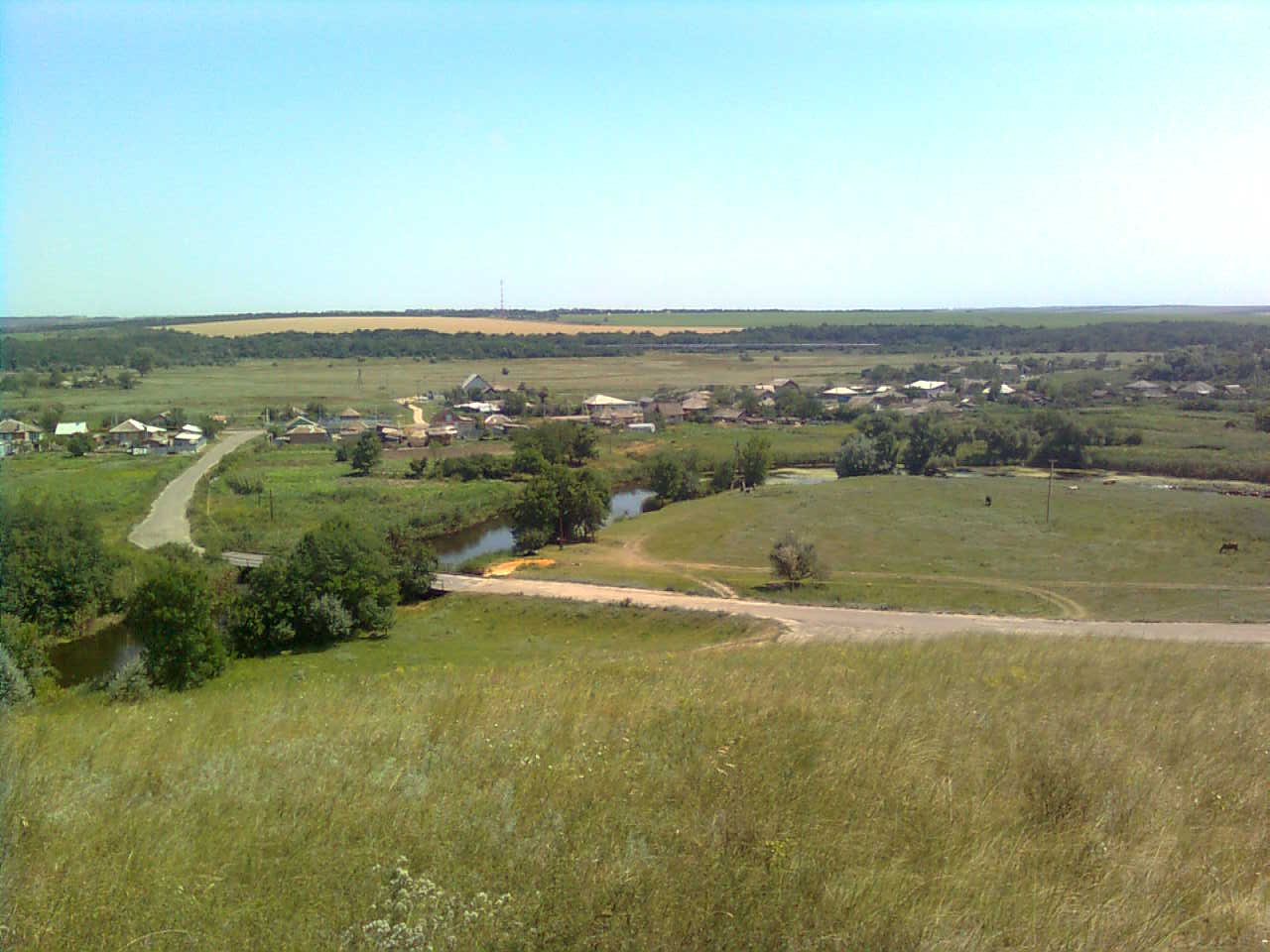 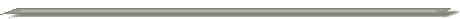 «ИНФОРМАЦИОННЫЙ ВЕСТНИК ДЯЧКИНСКОГО СЕЛЬСКОГО ПОСЕЛЕНИЯ»№ 80                                                                                                  «30» декабря 2020 годаУчредитель и редакция                                 Редактор                    Адрес редакции и издателя                          Тираж      Цена Собрание депутатов Дячкинского сельского  Филиппова       Ростовская область Тарасовский район           30 экз.      Бесплатно поселения Тарасовского района                       Юлия                          сл. Дячкино ул. Мира, 40 Ростовской  области                                          Сергеевна                       АдминистрацияАдминистрация Дячкинского сельского  поселения Тарасовского района Ростовской области.                                                                                                                           Выходит не реже 1 раза в квартал        Выпуск № 80  от 30.12.2020 г.С Е Г О Д Н Я   В   Н О М Е Р Е:РОССИЙСКАЯ ФЕДЕРАЦИЯРОСТОВСКАЯ ОБЛАСТЬТАРАСОВСКИЙ РАЙОНМУНИЦИПАЛЬНОЕ ОБРАЗОВАНИЕ«ДЯЧКИНСКОЕ СЕЛЬСКОЕ ПОСЕЛЕНИЕ»СОБРАНИЕ ДЕПУТАТОВ ДЯЧКИНСКОГО СЕЛЬСКОГО ПОСЕЛЕНИЯ      РЕШЕНИЕ                                 17.12.2020 г.                                                                                                   №  127сл. ДячкиноО передаче Контрольно-счетной палате Тарасовского района части полномочий по вопросу осуществления внешнего финансового контроля	В целях реализации положений Бюджетного кодекса Российской Федерации, руководствуясь статьей 15 Федерального закона от 6 октября 2003 года № 131-ФЗ «Об общих принципах организации местного самоуправления в Российской Федерации»,  статьей 3 Федерального закона от 7 февраля 2011 года № 6-ФЗ «Об общих принципах организации и деятельности контрольно-счетных органов субъектов Российской Федерации и муниципальных образований», Уставом муниципального образования «Дячкинское сельское поселение», Положением о Контрольно-счетной палате Тарасовского района, Собрание депутатов Дячкинского сельского поселенияРЕШИЛО:Передать Контрольно-счетной палате Тарасовского района часть полномочий по вопросу осуществления внешнего муниципального финансового контроля.Администрации Дячкинского сельского поселения заключить с Контрольно-счетной палатой Тарасовского района, с Собранием депутатов Тарасовского района соглашение о передаче части полномочий по вопросам, обозначенным в пункте 1 настоящего Решения, года сроком на один год.Настоящее Решение вступает в силу со дня его обнародования и применяется к правоотношениям, возникшим с 1 января 2021 года.Контроль за исполнением настоящего решения возложить на главу Администрации   Дячкинского сельского поселения.Председатель Собрания депутатов – глава Дячкинского сельского поселения                                             С.И. Воликовсл. Дячкино«17» декабря 2020г. № 127РОССИЙСКАЯ ФЕДЕРАЦИЯРОСТОВСКАЯ ОБЛАСТЬТАРАСОВСКИЙ РАЙОНМУНИЦИПАЛЬНОЕ ОБРАЗОВАНИЕ«ДЯЧКИНСКОЕ СЕЛЬСКОЕ ПОСЕЛЕНИЕ»СОБРАНИЕ ДЕПУТАТОВ ДЯЧКИНСКОГО СЕЛЬСКОГОПОСЕЛЕНИЯ      Р Е Ш Е Н И Е                          17.12.2020 года                                                                                     №  128      сл. ДячкиноО передаче части полномочий по вопросу осуществлению внутреннего муниципального финансового контроля Администрации Тарасовского районаВ соответствии с пунктом 1 части 1 статьи 14 и части 4 статьи 15 Федерального закона от 06.10.2003 № 131-ФЗ «Об общих принципах организации местного самоуправления в Российской Федерации», Бюджетным кодексом Российской Федерации, Уставом муниципального образования «Дячкинское сельское поселение»,  Собрание депутатов Дячкинского сельского поселенияР Е Ш И Л О:Передать часть полномочий по вопросу осуществлению внутреннего муниципального финансового контроля Администрации Тарасовского района.Администрации Дячкинского сельского поселения заключить с Администрацией Тарасовского района соглашение о передаче части полномочий по вопросам, обозначенным в пункте 1 настоящего Решения, сроком на один год.Настоящее Решение вступает в силу со дня его обнародования и применяется к правоотношениям, возникшим с 1 января 2021 года.Контроль за исполнением настоящего решения возложить на главу Администрации   Дячкинского сельского поселения.Председатель Собрания депутатов –глава Дячкинского сельского поселения                                         С.И.Воликов              сл. Дячкино«17» декабря 2020 года   № 128РОССИЙСКАЯ ФЕДЕРАЦИЯРОСТОВСКАЯ ОБЛАСТЬТАРАСОВСКИЙ РАЙОНМУНИЦИПАЛЬНОЕ ОБРАЗОВАНИЕ«ДЯЧКИНСКОЕ СЕЛЬСКОЕ ПОСЕЛЕНИЕ»СОБРАНИЕ ДЕПУТАТОВ ДЯЧКИНСКОГО СЕЛЬСКОГОПОСЕЛЕНИЯ     Р Е Ш Е Н И Е                                      17.12.2020 года                                                                                №    129      сл. ДячкиноО передаче части полномочий по вопросу регулирования тарифов и надбавок к тарифам предприятий жилищно-коммунального хозяйства Администрации Тарасовского районаВ соответствии с подпунктом 4 пункта 1 статьи 17 Федерального закона от 06.10.2003 № 131-ФЗ «Об общих принципах организации местного самоуправления в Российской Федерации», Собрание депутатов  Дячкинского сельского поселенияР Е Ш И Л О:Передать часть полномочий по вопросу регулирования тарифов и надбавок к тарифам предприятий жилищно-коммунального хозяйства Администрации Тарасовского района сроком на один год.2. Администрации Дячкинского сельского поселения заключить с Администрацией Тарасовского района соглашение о передаче части полномочий по вопросам, обозначенным в пункте 1 настоящего Решения, сроком на один год.3. Настоящее Решение вступает в силу со дня его обнародования и применяется к правоотношениям, возникшим с 1 января 2021 года.4.Контроль за исполнением настоящего решения возложить на главу Администрации   Дячкинского сельского поселения.Председатель Собрания депутатов – глава Дячкинского сельского поселения					С.И. Воликовсл. Дячкино«17» декабря 2020 года    № 129РОССИЙСКАЯ ФЕДЕРАЦИЯРОСТОВСКАЯ ОБЛАСТЬТАРАСОВСКИЙ РАЙОНМУНИЦИПАЛЬНОЕ ОБРАЗОВАНИЕ«ДЯЧКИНСКОЕ СЕЛЬСКОЕ ПОСЕЛЕНИЕ»СОБРАНИЕ ДЕПУТАТОВ ДЯЧКИНСКОГО СЕЛЬСКОГОПОСЕЛЕНИЯР Е Ш Е Н И Е  17.12.2020 года                                                                                  № 130сл.Дячкино«О внесении изменений и дополнений в решение Собрания депутатов Дячкинского сельского поселения №98 от 25.12.2019 года «О бюджете Дячкинского сельского поселения Тарасовского района на 2020 год и плановый период 2021 и 2022 годов»В соответствии с требованиями Бюджетного кодекса Российской Федерации, на основании Областного закона «Об областном бюджете на 2020 год и на плановый период 2021 и 2022 годов» Собрание депутатов Дячкинского сельского поселенияР Е Ш И Л О:Статья 1. Внести в решение Собрания депутатов Дячкинского сельского поселения №98 от 25.12.2019 года «О бюджете Дячкинского сельского поселения Тарасовского района на 2020 год и плановый период 2021 и 2022 годов» следующие изменения:1.1.    Статью 1 изложить в следующей редакции:«Статья 1. Основные характеристики бюджета Дячкинского сельского поселения на 2020 год и на плановый период 2021 и 2022 годовУтвердить основные характеристики бюджета Дячкинского сельского поселения Тарасовского района на 2020 год:1) прогнозируемый общий объем доходов бюджета в сумме 11 657,5 тыс. рублей;2) общий объем расходов бюджета в сумме 14 725,1 тыс. рублей;3) прогнозируемый дефицит бюджета Дячкинского сельского поселения 3067,6 тыс. рублей;»1.2.    Статью 7 изложить в следующей редакции:«Статья 7. Межбюджетные трансферты, предоставляемые из других бюджетов бюджетной системы Российской Федерации бюджету Дячкинского сельского поселенияУтвердить объемы межбюджетных трансфертов, предоставляемых бюджету Дячкинского сельского поселения Тарасовского района из других бюджетов бюджетной системы Российской Федерации:субвенций, предоставленных бюджету Дячкинского сельского поселения Тарасовского района из областного бюджета на 2020 год и на плановый период 2021 и 2022 годов согласно приложению 9 к настоящему решению;иных межбюджетных трансфертов, предоставленных бюджету Дячкинского сельского поселения Тарасовского района из бюджета Тарасовского района на 2020 год и на плановый период 2021 и 2022 годов согласно приложению 13 к настоящему решению.Утвердить объемы межбюджетных трансфертов, предоставляемых из бюджета поселения бюджету муниципального района на осуществление части полномочий по решению вопросов местного значения в соответствии с заключенными соглашениями на 2020 год и на плановый период 2021 и 2022 годов, согласно приложению 10 к настоящему решению.»1.3.  Приложения 1, 2, 6, 7, 8 к решению Собрания депутатов Дячкинского сельского поселения №98 от 25.12.2019 года «О бюджете Дячкинского сельского поселения Тарасовского района на 2020 год и плановый период 2021 и 2022 годов» изложить в новой редакции.Статья 2. Настоящее решение вступает в силу со дня его официального опубликования.Председатель Собрания депутатов – глава Дячкинского сельского поселения                                         С.И.Воликов  «17» декабря 2020г. № 130сл. ДячкиноПриложение № 1
к Решению Собрания депутатов
Дячкинского сельского поселения
«О бюджете Дячкинского сельского поселения 
Тарасовского района на 2020 год
 и на плановый период 2021 и 2022 годов»Приложение № 2
к Решению Собрания депутатов
Дячкинского сельского поселения
«О бюджете Дячкинского сельского поселения 
Тарасовского района на 2020 год
 и на плановый период 2021 и 2022 годов»Приложение № 6
к Решению Собрания депутатов
Дячкинского сельского поселения
«О бюджете Дячкинского сельского поселения 
Тарасовского района на 2020 год
 и на плановый период 2021 и 2022 годов»Приложение № 7
к Решению Собрания депутатов
Дячкинского сельского поселения
«О бюджете Дячкинского сельского поселения 
Тарасовского района на 2020 год
 и на плановый период 2021 и 2022 годов»Приложение № 8
к Решению Собрания депутатов
Дячкинского сельского поселения
«О бюджете Дячкинского сельского поселения 
Тарасовского района на 2020 год
 и на плановый период 2021 и 2022 годов»РОССИЙСКАЯ ФЕДЕРАЦИЯРОСТОВСКАЯ ОБЛАСТЬТАРАСОВСКИЙ РАЙОНМУНИЦИПАЛЬНОЕ ОБРАЗОВАНИЕ«ДЯЧКИНСКОЕ СЕЛЬСКОЕ ПОСЕЛЕНИЕ»СОБРАНИЕ ДЕПУТАТОВ ДЯЧКИНСКОГО СЕЛЬСКОГОПОСЕЛЕНИЯР Е Ш Е Н И Е29.12.2020 года                                                                                  № 131                                                                                                                                                                                     сл.Дячкино«О бюджете Дячкинского сельского поселения Тарасовского района на 2021 год и плановый период 2022 и 2023 годов»В соответствии с требованиями Бюджетного кодекса Российской Федерации, на основании Областного закона «Об областном бюджете на 2021 год и на плановый период 2022 и 2023 годов» и Областного закона «О межбюджетных отношениях органов государственной власти и органов местного самоуправления в Ростовской области» Собрание депутатов Дячкинского сельского поселенияР Е Ш И Л О:Статья 1. Основные характеристики бюджета Дячкинского сельского поселения на 2021 год и на плановый период 2022 и 2023 годовУтвердить основные характеристики бюджета Дячкинского сельского поселения Тарасовского района на 2021 год, определенные с учетом уровня инфляции, не превышающего 3,7 процента (декабрь 2021 года к декабрю 2020 года):1) прогнозируемый общий объем доходов бюджета в сумме 11 077,9 тыс. рублей;2) общий объем расходов бюджета в сумме 11 077,9 тыс. рублей;3) верхний предел муниципального внутреннего долга Дячкинского сельского поселения Тарасовского района на 1 января 2022 года в сумме 0,0 тыс. рублей, в том числе верхний предел долга по муниципальным гарантиям Дячкинского сельского поселения Тарасовского района в сумме 0,0 тыс. рублей;4) объем расходов на обслуживание муниципального долга Дячкинского сельского поселения Тарасовского района в сумме 0,0 тыс. рублей;5) прогнозируемый дефицит бюджета Дячкинского сельского поселения в сумме 0,0 тыс. рублей.2. Утвердить основные характеристики бюджета Дячкинского сельского поселения Тарасовского района на плановый период 2022 и 2023 годов, определенные с учетом уровня инфляции, не превышающего 4,0 процента (декабрь 2022 года к декабрю 2021 года) и 4,0 процента (декабрь 2023 года к декабрю 2022 года) соответственно: Прогнозируемый общий объем доходов бюджета на 2022 год в сумме 8 475,1 тыс. рублей и на 2023 год в сумме 8 431,2 тыс. рублей;общий объем расходов бюджета на 2022 год в сумме 8 475,1 тыс. рублей, в том числе условно утвержденные расходы в размере 212,6 тыс. рублей и на 2023 год 8 431,2 тыс. рублей, в том числе условно утвержденные расходы в размере 409,0 тыс. рублей;верхний предел муниципального внутреннего долга Дячкинского сельского поселения на 1 января 2023 года в сумме 0,0 тыс. рублей, в том числе верхний предел долга по муниципальным гарантиям Дячкинского сельского поселения в сумме 0,0 тыс. рублей, и верхний предел муниципального внутреннего долга Дячкинского сельского поселения на 1 января 2024 года в сумме 0,0 тыс. рублей, в том числе верхний предел долга по муниципальным гарантиям Дячкинского сельского поселения в сумме 0,0 тыс. рублей;объем расходов на обслуживание муниципального долга Дячкинского сельского поселения Тарасовского района на 2022 год в сумме 0,0 тыс. рублей и на 2023 год в сумме 0,0 тыс. рублей;прогнозируемый дефицит бюджета Дячкинского сельского поселения Тарасовского района на 2022 год в сумме 0,0 тыс. рублей и на 2023 год в сумме 0,0 тыс. рублей.        3. Учесть в бюджете Дячкинского сельского поселения Тарасовского района объём поступлений доходов на 2021 год и на плановый период 2022 и 2023 годов согласно приложению 1 к настоящему Решению.        4.    Утвердить источники финансирования дефицита бюджета Дячкинского сельского поселения Тарасовского района на 2021 год и на плановый	период 2022 и 2023 годов согласно приложению 2 к настоящему Решению.Статья 2. Нормативы отчислений налоговых и неналоговых поступлений в бюджет Дячкинского сельского поселения Тарасовского района на 2021 год и на плановый период 2022 и 2023 годовВ соответствии с пунктом 2 статьи 1841 Бюджетного кодекса Российской Федерации утвердить нормативы отчислений налоговых и неналоговых поступлений на 2021 год и на плановый период 2022 и 2023 годов согласно приложению 3 к настоящему Решению.Статья 3. Главные администраторы доходов бюджета Дячкинского сельского поселения Тарасовского района, и главные администраторы источников финансирования дефицита бюджета Дячкинского сельского поселения Тарасовского районаУтвердить перечень главных администраторов доходов бюджета Дячкинского сельского поселения Тарасовского района согласно приложению 4 к настоящему Решению.Утвердить перечень главных администраторов источников финансирования дефицита бюджета Дячкинского сельского поселения Тарасовского района согласно приложению 5 к настоящему Решению.Статья 4. Бюджетные ассигнования бюджета Дячкинского сельского              поселения Тарасовского района на 2021 год и на плановый период 2022 и 2023 годов1. Утвердить общий объем бюджетных ассигнований на исполнение публичных нормативных обязательств Дячкинского сельского поселения Тарасовского района на 2021 год в сумме 0,0 тыс. рублей, на 2022 год в сумме 0,0 тыс. рублей и на 2023 год в сумме 0,0 тыс. рублей.2. Утвердить объем бюджетных ассигнований дорожного фонда Дячкинского сельского поселения согласно переданных полномочий Тарасовского района на 2021 год в сумме 1 219,4 тыс. рублей, на 2022 год в сумме 0,0 тыс. рублей, на 2023 год в сумме 0,0 тыс. рублей.           3. Утвердить:1) распределение бюджетных ассигнований по разделам, подразделам, целевым статьям (муниципальным программам Дячкинского сельского поселения и непрограммным направлениям деятельности), группам и подгруппам видов расходов классификации расходов бюджетов на 2021 год и на плановый период 2022 и 2023 годов согласно приложению 6 к настоящему Решению;2) ведомственную структуру расходов бюджета Дячкинского сельского поселения Тарасовского района на 2021 год и на плановый период 2022 и 2023 годов согласно приложению 7 к настоящему Решению;3) распределение бюджетных ассигнований по целевым статьям (муниципальным программам Дячкинского сельского поселения и непрограммным направлениям деятельности), группам и подгруппам видов расходов, разделам, подразделам классификации расходов бюджетов на 2021 год и на плановый период 2022 и 2023 годов согласно приложению 8 к настоящему Решению.Статья 5. Межбюджетные трансферты, предоставляемые из других бюджетов бюджетной системы Российской Федерации бюджету Дячкинского сельского поселения1.Утвердить общий объем межбюджетных трансфертов, предоставляемых бюджету Дячкинского сельского поселения из других бюджетов бюджетной системы Российской Федерации:1) субвенций, предоставляемых бюджету Дячкинского сельского поселения из областного бюджета на 2021 год и на плановый период 2022 и 2023 годов согласно приложению 9 к настоящему Решению.2) иных межбюджетных трансфертов, предоставленных бюджету Дячкинского сельского поселения Тарасовского района из бюджета Тарасовского района на 2021 год и на плановый период 2022 и 2023 годов согласно приложению 10 к настоящему решению.Статья 6. Межбюджетные трансферты, предоставляемые из бюджета Дячкинского сельского поселения бюджету Тарасовского районаУтвердить общий объем межбюджетных трансфертов, предоставляемых из бюджета Дячкинского сельского поселения бюджету Тарасовского района на 2021 год и на плановый период 2022 и 2023 годов согласно приложению 11 к настоящему Решению.        Статья 7. Предоставление муниципальных гарантий Дячкинского сельского поселения Тарасовского района     Утвердить Программы муниципальных гарантий Дячкинского сельского поселения Тарасовского района на 2021 год и на плановый период 2022 и 2023 годов согласно приложению 12 к настоящему Решению.   Статья 8. Муниципальные внутренние заимствования Дячкинского сельского поселения Тарасовского района1. Утвердить Программу муниципальных внутренних заимствований Дячкинского сельского поселения Тарасовского района на 2021 год и на плановый период 2022 и 2023 годов согласно приложению 13 к настоящему Решению.2. Муниципальное образование «Дячкинское сельское поселение» вправе привлекать заемные средства в соответствии с Программой муниципальных внутренних заимствований Дячкинского сельского поселения Тарасовского района на 2021 год и на плановый период 2022 и 2023 годов с учетом верхнего предела муниципального внутреннего долга Дячкинского сельского поселения Тарасовского района на 1 января 2022 года, 1 января 2023 года и 1 января 2024 года.Статья 9. Особенности исполнения бюджета Дячкинского сельского поселения в 2021 году           Установить в соответствии с частью 4 статьи 40 Решения Собрания депутатов Дячкинского сельского поселения Тарасовского района от 26 декабря 2017 года №42 «О бюджетном процессе в Дячкинского сельском поселении», что основанием для внесения в 2021 году изменений в показатели сводной бюджетной росписи бюджета Дячкинского сельского поселения в части расходов за счет средств межбюджетных трансфертов, предоставляемых из федерального, областного и районного бюджета, в том числе в пределах суммы, необходимой для оплаты денежных обязательств получателя средств бюджета Дячкинского сельского поселения Тарасовского района, источником финансового обеспечения которых являются указанные межбюджетные трансферты, являются уведомления по расчетам между бюджетами на суммы указанных в них средств, предусмотренных к предоставлению из федерального, областного и районного бюджета в бюджет Дячкинского сельского поселения Тарасовского района.Статья 10. Вступление в силу настоящего РешенияНастоящее Решение вступает в силу с 1 января 2021 года.Председатель Собрания депутатов – глава Дячкинского сельского поселения                                         С.И.Воликов «29» декабря 2020г.сл. Дячкино № 131Приложение № 1
к Решению Собрания депутатов
Дячкинского сельского поселения
«О бюджете Дячкинского сельского поселения 
Тарасовского района на 2021 год
 и на плановый период 2022 и 2023 годов»Приложение № 2
к Решению Собрания депутатов
Дячкинского сельского поселения
«О бюджете Дячкинского сельского поселения 
Тарасовского района на 2021 год
 и на плановый период 2022 и 2023 годов»Приложение № 3к Решению Собрания депутатовДячкинского сельского поселения«О бюджете Дячкинского сельского поселения Тарасовского района на 2021 год и на плановый период 2022 и 2023 годов»Нормативы отчислений налоговых и неналоговых поступлений в бюджет Дячкинского сельского поселения Тарасовского района на 2021 год и на плановый период 2022 и 2023 годов(в процентах)Приложение № 6
к Решению Собрания депутатов
Дячкинского сельского поселения
«О бюджете Дячкинского сельского поселения 
Тарасовского района на 2021 год
 и на плановый период 2022 и 2023 годов»Приложение № 7
к Решению Собрания депутатов
Дячкинского сельского поселения
«О бюджете Дячкинского сельского поселения 
Тарасовского района на 2021 год
 и на плановый период 2022 и 2023 годов»Приложение № 8
к Решению Собрания депутатов
Дячкинского сельского поселения
«О бюджете Дячкинского сельского поселения 
Тарасовского района на 2021 год
 и на плановый период 2022 и 2023 годов»Объем субвенций, предоставляемых бюджету Дячкинского сельского поселения Тарасовского района из областного бюджета на 2021 год и на плановый период 2022 и 2023 годов Приложение № 10к Решению Собрания депутатовДячкинского сельского поселения«О бюджете Дячкинского сельского поселения Тарасовского района на 2021 год                                                                                                                  и на плановый период 2022 и 2023 годовОбъем иных межбюджетных трансфертов, предоставленных бюджету Дячкинского сельского поселения Тарасовского района из бюджета Тарасовского района на 2021 год и на плановый период 2022 и 2023 годовМежбюджетные трансферты, предоставляемые из бюджета Дячкинского сельского поселения Тарасовского района бюджету Тарасовского района на 2021 год и на плановый период 2022 и 2023 годовПриложение № 12к Решению Собрания депутатовДячкинского сельского поселения«О бюджете Дячкинского сельского поселения Тарасовского района на 2021 год и на плановый период 2022 и 2023 годов»Программы муниципальных гарантий Дячкинского сельского поселения Тарасовского района на 2021 год и на плановый период 2022 и 2023 годовПрограмма муниципальных гарантий Дячкинского сельского поселения Тарасовского района в валюте Российской Федерации на 2021 год и плановый период 2022 и 2023 годовПредоставление муниципальных гарантий Дячкинского сельским поселением Тарасовского района в 2021 году и плановом периоде 2022 и 2023 годов не планируется.2.	Программа муниципальных гарантий Дячкинского сельского поселения Тарасовского района в иностранной валюте на 2021 год и плановый период 2022 и 2023 годов2.1.	Предоставление муниципальных гарантий Дячкинского сельским поселением Тарасовского района в 2021 году и плановом периоде 2022 и 2023 годов не планируется.Приложение № 13к Решению Собрания депутатовДячкинского сельского поселения«О бюджете Дячкинского сельского поселения Тарасовского района на 2021 год и на плановый период 2022 и 2023 годов»Программа муниципальных внутренних заимствований
Дячкинского сельского поселения Тарасовского района на 2021 год и на плановый период 2022 и 2023 годов  (тыс. рублей)РОССИЙСКАЯ ФЕДЕРАЦИЯРОСТОВСКАЯ ОБЛАСТЬТАРАСОВСКИЙ РАЙОНМУНИЦИПАЛЬНОЕ ОБРАЗОВАНИЕ«ДЯЧКИНСКОЕ СЕЛЬСКОЕ ПОСЕЛЕНИЕ»СОБРАНИЕ ДЕПУТАТОВ ДЯЧКИНСКОГО СЕЛЬСКОГОПОСЕЛЕНИЯ Р Е Ш Е Н И Е29.12.2020 года                                                                                №  132«Об утверждении плана работы Собрания депутатов Дячкинского сельского поселения на 2021 год»   	Рассмотрев предложения депутатов, постоянных комиссий Собрания депутатов Дячкинского сельского поселения по внесению вопросов для формирования плана работы Собрания депутатов Дячкинского сельского поселения  на 2021 год,  Собрание депутатов Дячкинского сельского поселенияРЕШИЛО:Утвердить план работы Собрания депутатов Дячкинского сельского поселения  на 2021 год (Приложение).Инициаторам внесения вопросов обеспечить подготовку проектов решений Собрания депутатов Дячкинского сельского поселения в установленные сроки.Контроль за выполнением настоящего Решения возложить на председателей постоянных комиссий Собрания депутатов   Дячкинского сельского поселения.Председатель Собрания депутатов – глава Дячкинского сельского поселения                                        С.И. Воликов                                                                          сл. Дячкино«29» декабря 2020 года № 132Приложение к решению Собрания депутатов«Об утверждении плана работы Собрания депутатов Дячкинского сельского поселения  на 2019 год»от 29.12.2020 г.  № 132ПЛАНработы Собрания депутатов Дячкинского сельского  поселения  на 2021 годРОССИЙСКАЯ ФЕДЕРАЦИЯРОСТОВСКАЯ ОБЛАСТЬТАРАСОВСКИЙ РАЙОНМУНИЦИПАЛЬНОЕ ОБРАЗОВАНИЕ«ДЯЧКИНСКОЕ СЕЛЬСКОЕ ПОСЕЛЕНИЕ»СОБРАНИЕ ДЕПУТАТОВ ДЯЧКИНСКОГО СЕЛЬСКОГОПОСЕЛЕНИЯР Е Ш Е Н И Е29.12.2020 года                                                                                №   133       сл.ДячкиноО принятии части полномочий по дорожной деятельностив отношении автомобильных дорог местного значения вграницах населенных пунктов на 2021 годВ соответствии с Федеральным Законом от 06.10.2003 года № 131-ФЗ «Об общих принципах местного самоуправления в Российской Федерации», Уставом муниципального образования «Дячкинское сельское поселение», Собрание депутатов  Дячкинского сельского поселения РЕШИЛО:Администрации Дячкинского сельского поселения принять от Администрации Тарасовского района часть полномочий по дорожной деятельности в отношении автомобильных дорог местного значения в границах населенных пунктов.Администрации Дячкинского сельского поселения заключить с администрацией Тарасовского района, соглашение о передаче части полномочий по дорожной деятельности в отношении автомобильных дорог местного значения в границах населенных пунктов сроком на один год.Настоящее решение вступает в силу со дня его официального обнародования.Контроль за исполнением настоящего решения возложить на главу Администрации   Дячкинского сельского поселенияПредседатель Собрания депутатов –глава Дячкинского сельского поселения                                         С. И. Воликовсл. Дячкино«29» декабря 2020 года № 133РОССИЙСКАЯ ФЕДЕРАЦИЯРОСТОВСКАЯ ОБЛАСТЬТАРАСОВСКИЙ РАЙОНМУНИЦИПАЛЬНОЕ ОБРАЗОВАНИЕ«ДЯЧКИНСКОЕ СЕЛЬСКОЕ ПОСЕЛЕНИЕ»СОБРАНИЕ ДЕПУТАТОВ ДЯЧКИНСКОГО СЕЛЬСКОГО ПОСЕЛЕНИЯРЕШЕНИЕ29 декабря 2020 г.                      №    134                     сл. ДячкиноО принятии Устава муниципального образования«Дячкинское сельское поселение»В соответствии со статьей 44 Федерального закона от 6 октября 2003 года                  № 131-ФЗ «Об общих принципах организации местного самоуправления в Российской Федерации», статьей 25 Устава муниципального образования «Дячкинское сельское поселение» Собрание депутатов Дячкинского сельского поселенияРЕШИЛО:Принять Устав муниципального образования «Дячкинское сельское поселение».Настоящее решение вступает в силу со дня его официального обнародования, произведенного после государственной регистрации Устава муниципального образования «Дячкинское сельское поселение».Председатель Собрания депутатов –глава Дячкинского сельского поселения                                          С.И. Воликов  сл. Дячкино29.12.2020 года № 134Принят решением Собрания депутатовДячкинского сельского поселенияот «29» декабря 2020 г. № 134 Председатель Собрания депутатов –глава Дячкинского сельского поселения______________ С.И. ВоликовУСТАВмуниципального образования
«Дячкинское сельское поселение»слобода ДячкиноГлава 1. Общие положенияСтатья 1. Статус и границы муниципального образования «Дячкинское сельское поселение»1. Статус и границы муниципального образования «Дячкинское сельское поселение» (далее также – Дячкинское сельское поселение) определены Областным законом от 27.12.2004г. № 250-ЗС «Об установлении границ и наделении соответствующим статусом муниципального образования «Тарасовский район» и муниципальных образований в его составе».2. Дячкинское сельское поселение является сельским поселением в составе муниципального образования «Тарасовский район» (далее – Тарасовский район), расположенного на территории Ростовской области.3. В состав Дячкинского сельского поселения входят следующие населенные пункты:1)  слобода Дячкино – административный центр;2)  разъезд Дяткино;3) хутор  Беляевка;4) хутор  Васильевка; 5) хутор Каюковка;6) хутор  Мокроталовка;7) поселок Малое Полесье;8) хутор Первое Мая.4. Изменение границ, преобразование Дячкинского сельского поселения производятся в порядке, установленном статьями 12, 13 Федерального закона от 6 октября 2003 года № 131-ФЗ «Об общих принципах организации местного самоуправления в Российской Федерации» (далее – Федеральный закон «Об общих принципах организации местного самоуправления в Российской Федерации»).5. В случаях, предусмотренных Федеральным законом «Об общих принципах организации местного самоуправления в Российской Федерации», областным законом по вопросам введения и использования средств самообложения граждан, а также изменения границ Дячкинского сельского поселения, влекущего отнесение территории населенного пункта, входящего в его состав, к территории другого поселения, в указанном населенном пункте (либо части его территории) проводится сход граждан.Сход граждан, предусмотренный настоящим пунктом, правомочен при участии в нем более половины обладающих избирательным правом жителей населенного пункта (либо части его территории). В случае, если в населенном пункте отсутствует возможность одновременного совместного присутствия более половины обладающих избирательным правом жителей данного населенного пункта, сход граждан проводится поэтапно в срок, не превышающий одного месяца со дня принятия решения о проведении схода граждан. При этом лица, ранее принявшие участие в сходе граждан, на последующих этапах участия в голосовании не принимают. Решение схода граждан считается принятым, если за него проголосовало более половины участников схода граждан.6. В случаях, когда изменение границ Дячкинского сельского поселения осуществляется с учетом мнения населения, выражаемого Собранием депутатов Дячкинского сельского поселения, Собрание депутатов Дячкинского сельского поселения обязано обеспечить своевременное информирование населения о предстоящем рассмотрении вопроса об изменении границ Дячкинского сельского поселения, а также возможность выражения населением своего мнения по данному вопросу путем проведения публичных слушаний по проекту соответствующего решения Собрания депутатов Дячкинского сельского поселения.Статья 2. Вопросы местного значения Дячкинского сельского поселенияК вопросам местного значения Дячкинского сельского поселения относятся:1) составление и рассмотрение проекта бюджета Дячкинского сельского поселения, утверждение и исполнение бюджета Дячкинского сельского поселения, осуществление контроля за его исполнением, составление и утверждение отчета об исполнении данного бюджета;2) установление, изменение и отмена местных налогов и сборов Дячкинского сельского поселения;3) владение, пользование и распоряжение имуществом, находящимся в муниципальной собственности Дячкинского сельского поселения;4) организация в границах Дячкинского сельского поселения электро-, тепло-, газоснабжения, снабжения населения топливом, в пределах полномочий, установленных законодательством Российской Федерации;5) обеспечение проживающих в Дячкинском сельском поселении и нуждающихся в жилых помещениях малоимущих граждан жилыми помещениями, организация строительства и содержания муниципального жилищного фонда, создание условий для жилищного строительства, а также осуществление полномочий органов местного самоуправления в части созыва общего собрания (собрания) собственников помещений в многоквартирном доме для решения вопросов, предусмотренных частью 6 статьи 161, частью 2 статьи 1611 и статьей 200 Жилищного кодекса Российской Федерации, статьей 7 Федерального закона от 21 июля 2014 года № 255-ФЗ «О внесении изменений в Жилищный кодекс Российской Федерации, отдельные законодательные акты Российской Федерации и признании утратившими силу отдельных положений законодательных актов Российской Федерации»;6) создание условий для предоставления транспортных услуг населению и организация транспортного обслуживания населения в границах Дячкинского сельского поселения;7) участие в профилактике терроризма и экстремизма, а также в минимизации и (или) ликвидации последствий проявлений терроризма и экстремизма в границах Дячкинского сельского поселения;8) создание условий для реализации мер, направленных на укрепление межнационального и межконфессионального согласия, сохранение и развитие языков и культуры народов Российской Федерации, проживающих на территории поселения, социальную и культурную адаптацию мигрантов, профилактику межнациональных (межэтнических) конфликтов;9) участие в предупреждении и ликвидации последствий чрезвычайных ситуаций в границах Дячкинского сельского поселения;10) обеспечение первичных мер пожарной безопасности в границах населенных пунктов Дячкинского сельского поселения;11) создание условий для обеспечения жителей Дячкинского сельского поселения услугами связи, общественного питания, торговли и бытового обслуживания;12) создание условий для организации досуга и обеспечения жителей Дячкинского сельского поселения услугами организаций культуры;13) создание условий для развития местного традиционного народного художественного творчества, участие в сохранении, возрождении и развитии народных художественных промыслов в Дячкинском сельском поселении;14) обеспечение условий для развития на территории Дячкинского сельского поселения физической культуры, школьного спорта и массового спорта, организация проведения официальных физкультурно-оздоровительных и спортивных мероприятий Дячкинского сельского поселения;15) создание условий для массового отдыха жителей Дячкинского сельского поселения и организация обустройства мест массового отдыха населения, включая обеспечение свободного доступа граждан к водным объектам общего пользования и их береговым полосам;16) формирование архивных фондов Дячкинского сельского поселения;17) участие в организации деятельности по накоплению (в том числе раздельному накоплению) и транспортированию твердых коммунальных отходов;18) утверждение правил благоустройства территории Дячкинского сельского поселения, осуществление контроля за их соблюдением, организация благоустройства территории Дячкинского сельского поселения в соответствии с указанными правилами, а также организация использования, охраны, защиты, воспроизводства городских лесов, лесов особо охраняемых природных территорий, расположенных в границах населенных пунктов Дячкинского сельского поселения;19) принятие в соответствии с гражданским законодательством Российской Федерации решения о сносе самовольной постройки, решения о сносе самовольной постройки или ее приведении в соответствие с предельными параметрами разрешенного строительства, реконструкции объектов капитального строительства, установленными правилами землепользования и застройки, документацией по планировке территории, или обязательными требованиями к параметрам объектов капитального строительства, установленными федеральными законами (далее также - приведение в соответствие с установленными требованиями);20) присвоение адресов объектам адресации, изменение, аннулирование адресов, присвоение наименований элементам улично-дорожной сети (за исключением автомобильных дорог федерального значения, автомобильных дорог регионального или межмуниципального значения, местного значения муниципального района), наименований элементам планировочной структуры в границах Дячкинского сельского поселения, изменение, аннулирование таких наименований, размещение информации в государственном адресном реестре;21) организация ритуальных услуг и содержание мест захоронения;22) осуществление мероприятий по обеспечению безопасности людей на водных объектах, охране их жизни и здоровья;23) создание, развитие и обеспечение охраны лечебно-оздоровительных местностей и курортов местного значения на территории Дячкинского сельского поселения, а также осуществление муниципального контроля в области использования и охраны особо охраняемых природных территорий местного значения;24) содействие в развитии сельскохозяйственного производства, создание условий для развития малого и среднего предпринимательства;25) организация и осуществление мероприятий по работе с детьми и молодежью в Дячкинском сельском поселении;26) осуществление в пределах, установленных водным законодательством Российской Федерации, полномочий собственника водных объектов, информирование населения об ограничениях их использования;27) осуществление муниципального лесного контроля;28) оказание поддержки гражданам и их объединениям, участвующим в охране общественного порядка, создание условий для деятельности народных дружин;29) оказание поддержки социально ориентированным некоммерческим организациям в пределах полномочий, установленных статьями 311, 313 Федерального закона от 12 января 1996 года № 7-ФЗ «О некоммерческих организациях»;30) предоставление помещения для работы на обслуживаемом административном участке Дячкинского сельского поселения сотруднику, замещающему должность участкового уполномоченного полиции;31) обеспечение выполнения работ, необходимых для создания искусственных земельных участков для нужд Дячкинского сельского поселения, проведение открытого аукциона на право заключить договор о создании искусственного земельного участка в соответствии с федеральным законом; 32) осуществление мер по противодействию коррупции в границах Дячкинского сельского поселения;33) участие в соответствии с Федеральным законом от 24 июля 2007 года № 221-ФЗ «О кадастровой деятельности» в выполнении комплексных кадастровых работ.2. Органы местного самоуправления Дячкинского сельского поселения вправе заключать соглашения с органами местного самоуправления Тарасовского района о передаче органам местного самоуправления Тарасовского района осуществления части своих полномочий по решению вопросов местного значения за счет межбюджетных трансфертов, предоставляемых из бюджета Дячкинского сельского поселения в бюджет Тарасовского района в соответствии с Бюджетным кодексом Российской Федерации.Органы местного самоуправления Тарасовского района вправе заключать соглашения с органами местного самоуправления Дячкинского сельского поселения о передаче им осуществления части своих полномочий по решению вопросов местного значения за счет межбюджетных трансфертов, предоставляемых из бюджета Тарасовского района в бюджет Дячкинского сельского поселения в соответствии с Бюджетным кодексом Российской Федерации.Указанные соглашения должны заключаться на определенный срок, содержать положения, устанавливающие основания и порядок прекращения их действия, в том числе досрочного, порядок определения ежегодного объема указанных в настоящем пункте межбюджетных трансфертов, необходимых для осуществления передаваемых полномочий, а также предусматривать финансовые санкции за неисполнение соглашений.Для осуществления переданных полномочий в соответствии с соглашениями, указанными в абзаце первом настоящего пункта, органы местного самоуправления Дячкинского сельского поселения имеют право дополнительно использовать собственные материальные ресурсы и финансовые средства в случаях и порядке, предусмотренных решением Собрания депутатов Дячкинского сельского поселения.3. Соглашения, указанные в пункте 2 настоящей статьи, заключает Администрация Дячкинского сельского поселения по инициативе главы Администрации Дячкинского сельского поселения или органа местного самоуправления (должностного лица местного самоуправления) Тарасовского района, уполномоченного уставом муниципального образования «Тарасовский район» и (или) нормативным правовым актом Собрания депутатов Тарасовского района.4. Соглашения, указанные в пункте 2 настоящей статьи, должны быть заключены до принятия бюджета Дячкинского сельского поселения на очередной финансовый год (очередной финансовый год и плановый период).5. Порядок заключения указанных соглашений в части, не урегулированной настоящим Уставом, определяется нормативным правовым актом Собрания депутатов Дячкинского сельского поселения.Статья 3. Права органов местного самоуправления Дячкинского сельского поселения на решение вопросов, не отнесенных к вопросам местного значения Дячкинского сельского поселения1. Органы местного самоуправления Дячкинского сельского поселения имеют право на:1) создание музеев Дячкинского сельского поселения;2) совершение нотариальных действий, предусмотренных законодательством, в случае отсутствия в Дячкинском сельском поселении нотариуса;3) участие в осуществлении деятельности по опеке и попечительству;4) создание условий для осуществления деятельности, связанной с реализацией прав местных национально-культурных автономий на территории Дячкинского сельского поселения;5) оказание содействия национально-культурному развитию народов Российской Федерации и реализации мероприятий в сфере межнациональных отношений на территории Дячкинского сельского поселения;6) участие в организации и осуществлении мероприятий по мобилизационной подготовке муниципальных предприятий и учреждений, находящихся на территории Дячкинского сельского поселения;7) создание муниципальной пожарной охраны;8) создание условий для развития туризма;9) участие в организации и финансировании:проведения оплачиваемых общественных работ;временного трудоустройства несовершеннолетних в возрасте от 14 до 18 лет в свободное от учебы время, безработных граждан, испытывающих трудности в поиске работы, безработных граждан в возрасте от 18 до 20 лет, имеющих среднее профессиональное образование и ищущих работу впервые;ярмарок вакансий и учебных рабочих мест;10) оказание поддержки общественным наблюдательным комиссиям, осуществляющим общественный контроль за обеспечением прав человека и содействие лицам, находящимся в местах принудительного содержания;11) оказание поддержки общественным объединениям инвалидов, а также созданным общероссийскими общественными объединениями инвалидов организациям в соответствии с Федеральным законом от 24 ноября 1995 года № 181-ФЗ «О социальной защите инвалидов в Российской Федерации»;12) предоставление гражданам жилых помещений муниципального жилищного фонда по договорам найма жилых помещений жилищного фонда социального использования в соответствии с жилищным законодательством;13) осуществление деятельности по обращению с животными без владельцев, обитающими на территории Дячкинского сельского поселения;14) осуществление мероприятий в сфере профилактики правонарушений, предусмотренных Федеральным законом «Об основах системы профилактики правонарушений в Российской Федерации»;15) оказание содействия развитию физической культуры и спорта инвалидов, лиц с ограниченными возможностями здоровья, адаптивной физической культуры и адаптивного спорта;16) осуществление мероприятий по защите прав потребителей, предусмотренных Законом Российской Федерации от 7 февраля 1992 года № 2300-1 «О защите прав потребителей»;17) предоставление сотруднику, замещающему должность участкового уполномоченного полиции, и членам его семьи жилого помещения на период замещения сотрудником указанной должности.2. Органы местного самоуправления Дячкинского сельского поселения вправе решать вопросы, указанные в пункте 1 настоящей статьи, участвовать в осуществлении иных государственных полномочий (не переданных им в соответствии со статьей 19 Федерального закона «Об общих принципах организации местного самоуправления в Российской Федерации»), если это участие предусмотрено федеральными законами, а также решать иные вопросы, не отнесенные к компетенции органов местного самоуправления других муниципальных образований, органов государственной власти и не исключенные из их компетенции федеральными и областными законами, за счет доходов бюджета Дячкинского сельского поселения, за исключением межбюджетных трансфертов, предоставленных из бюджетов бюджетной системы Российской Федерации, и поступлений налоговых доходов по дополнительным нормативам отчислений.Статья 4. Осуществление органами местного самоуправления Дячкинского сельского поселения отдельных государственных полномочий1. Органы местного самоуправления Дячкинского сельского поселения осуществляют отдельные государственные полномочия Российской Федерации и Ростовской области в случае передачи указанных полномочий федеральными и областными законами в соответствии с Федеральным законом «Об общих принципах организации местного самоуправления в Российской Федерации».2. Финансовое обеспечение отдельных государственных полномочий, переданных органам местного самоуправления Дячкинского сельского поселения, осуществляется только за счет предоставляемых бюджету Дячкинского сельского поселения субвенций из соответствующих бюджетов.3. Органы местного самоуправления Дячкинского сельского поселения имеют право дополнительно использовать собственные материальные ресурсы и финансовые средства для осуществления переданных им отдельных государственных полномочий.В целях повышения эффективности осуществления отдельных государственных полномочий Администрация Дячкинского сельского поселения вправе дополнительно использовать для их осуществления имущество, находящееся в муниципальной собственности Дячкинского сельского поселения, в случае если данное имущество не используется для решения вопросов местного значения.Органы местного самоуправления Дячкинского сельского поселения имеют право дополнительно использовать собственные финансовые средства для осуществления переданных им отдельных государственных полномочий. Собственные финансовые средства могут быть использованы для оплаты труда работников органов местного самоуправления Дячкинского сельского поселения, муниципальных учреждений, исполняющих отдельные государственные полномочия, и осуществления указанным лицам иных выплат, установленных муниципальными нормативными правовыми актами в соответствии с федеральным законодательством и законодательством Ростовской области. Использование собственных финансовых средств допускается в случае недостаточности средств, предоставляемых на соответствующие цели в составе субвенций из соответствующих бюджетов. Указанные средства предусматриваются в составе расходов бюджета Дячкинского сельского поселения в соответствии с Бюджетным кодексом Российской Федерации.4. Органы местного самоуправления Дячкинского сельского поселения вправе осуществлять расходы за счет средств бюджета Дячкинского сельского поселения (за исключением финансовых средств, передаваемых бюджету Дячкинского сельского поселения на осуществление целевых расходов) на осуществление полномочий, не переданных им в соответствии со статьей 19 Федерального закона «Об общих принципах организации местного самоуправления в Российской Федерации», если возможность осуществления таких расходов предусмотрена федеральными законами.Органы местного самоуправления Дячкинского сельского поселения вправе устанавливать за счет средств бюджета Дячкинского сельского поселения (за исключением финансовых средств, передаваемых бюджету Дячкинского сельского поселения на осуществление целевых расходов) дополнительные меры социальной поддержки и социальной помощи для отдельных категорий граждан вне зависимости от наличия в федеральных законах положений, устанавливающих указанное право.Финансирование полномочий, предусмотренное настоящим пунктом, не является обязанностью Дячкинского сельского поселения, осуществляется при наличии возможности и не является основанием для выделения дополнительных средств из других бюджетов бюджетной системы Российской Федерации.5. Органы местного самоуправления Дячкинского сельского поселения участвуют в осуществлении государственных полномочий, не переданных им в соответствии со статьей 19 Федерального закона «Об общих принципах организации местного самоуправления в Российской Федерации», в случае принятия Собранием депутатов Дячкинского сельского поселения решения о реализации права на участие в осуществлении указанных полномочий.Статья 5. Официальные символы Дячкинского сельского поселения1. Дячкинское сельское поселение в соответствии с федеральным законодательством и геральдическими правилами вправе устанавливать официальные символы, отражающие исторические, культурные, национальные и иные местные традиции и особенности.2. Официальные символы Дячкинского сельского поселения подлежат государственной регистрации в порядке, установленном федеральным законодательством.3. Официальные символы Дячкинского сельского поселения и порядок официального использования указанных символов устанавливаются решением Собрания депутатов Дячкинского сельского поселения.Глава 2. Участие населения Дячкинского сельского поселения в решении вопросов местного значенияСтатья 6. Права граждан на осуществление местного самоуправления1. В Дячкинском сельском поселении граждане Российской Федерации (далее также - граждане) осуществляют местное самоуправление посредством участия в местных референдумах, муниципальных выборах, посредством иных форм прямого волеизъявления, а также через выборные и иные органы местного самоуправления Дячкинского сельского поселения.Иностранные граждане, постоянно или преимущественно проживающие на территории Дячкинского сельского поселения, обладают при осуществлении местного самоуправления правами в соответствии с международными договорами Российской Федерации и федеральными законами.2. Граждане имеют равные права на осуществление местного самоуправления независимо от пола, расы, национальности, языка, происхождения, имущественного и должностного положения, отношения к религии, убеждений, принадлежности к общественным объединениям.Статья 7. Понятие местного референдума и инициатива его проведения1. Местный референдум - референдум, проводимый в соответствии с Конституцией Российской Федерации, федеральными законами, Уставом Ростовской области, областными законами, настоящим Уставом среди обладающих правом на участие в референдуме граждан Российской Федерации, место жительства которых расположено в границах Дячкинского сельского поселения.Гарантии прав граждан на участие в местном референдуме, а также порядок подготовки и проведения местного референдума устанавливаются федеральным законом и принимаемыми в соответствии с ним областными законами.2. Местный референдум может проводиться:1) по инициативе, выдвинутой гражданами Российской Федерации, имеющими право на участие в местном референдуме;2) по инициативе, выдвинутой избирательными объединениями, иными общественными объединениями, уставы которых предусматривают участие в выборах и (или) референдумах и которые зарегистрированы в порядке и сроки, установленные федеральным законом;3) по инициативе Собрания депутатов Дячкинского сельского поселения и главы Администрации Дячкинского сельского поселения, выдвинутой ими совместно.3. Для выдвижения инициативы проведения местного референдума, предусмотренной подпунктом 1 пункта 2 настоящей статьи, и сбора подписей граждан Российской Федерации в ее поддержку образуется инициативная группа по проведению местного референдума.Если инициатором проведения местного референдума выступает избирательное объединение, иное общественное объединение, в качестве инициативной группы по проведению местного референдума выступает руководящий орган этого объединения либо руководящий орган его структурного подразделения в соответствии с федеральным законом.4. Инициативная группа по проведению местного референдума обращается в Избирательную комиссию Дячкинского сельского поселения, которая со дня обращения инициативной группы действует в качестве комиссии референдума, с ходатайством о регистрации группы.5. Избирательная комиссия Дячкинского сельского поселения в течение 15 дней со дня поступления ходатайства инициативной группы по проведению местного референдума обязана рассмотреть ходатайство и приложенные к нему документы и принять решение:1) в случае соответствия указанных ходатайства и документов требованиям федерального и областного законодательства, настоящего Устава - о направлении их в Собрание депутатов Дячкинского сельского поселения;2) в противном случае - об отказе в регистрации инициативной группы.6. Собрание депутатов Дячкинского сельского поселения в течение 20 дней со дня поступления ходатайства инициативной группы по проведению местного референдума и приложенных к нему документов на своем заседании проверяет соответствие вопроса, предлагаемого для вынесения на местный референдум, требованиям федерального и областного законодательства.7. Если Собрание депутатов Дячкинского сельского поселения признает, что вопрос, выносимый на местный референдум, отвечает требованиям федерального и областного законодательства, Избирательная комиссия Дячкинского сельского поселения в течение 15 дней со дня принятия Собранием депутатов Дячкинского сельского поселения соответствующего решения осуществляет регистрацию инициативной группы по проведению местного референдума и выдает ей регистрационное свидетельство, которое действительно до дня, следующего за днем регистрации решения, принятого на местном референдуме.Если Собрание депутатов Дячкинского сельского поселения признает, что вопрос, выносимый на местный референдум, не отвечает требованиям федерального и областного законодательства, Избирательная комиссия Дячкинского сельского поселения в пятнадцатидневный срок со дня принятия Собранием депутатов Дячкинского сельского поселения соответствующего решения отказывает инициативной группе по проведению местного референдума в регистрации.8. Для назначения местного референдума инициативная группа по проведению местного референдума должна представить в Избирательную комиссию Дячкинского сельского поселения подписи участников местного референдума в поддержку инициативы его проведения.9. После представления инициативной группой по проведению местного референдума подписей участников местного референдума Избирательная комиссия Дячкинского сельского поселения проверяет соблюдение порядка сбора подписей, оформления подписных листов, достоверность сведений об участниках местного референдума и подписей участников местного референдума, собранных в поддержку инициативы проведения местного референдума.В случае соответствия порядка выдвижения инициативы проведения местного референдума требованиям федерального и областного законодательства, настоящего Устава Избирательная комиссия Дячкинского сельского поселения в течение 15 дней со дня представления инициативной группой по проведению местного референдума подписных листов и протокола об итогах сбора подписей направляет подписные листы, экземпляр протокола об итогах сбора подписей и копию своего постановления в Собрание депутатов Дячкинского сельского поселения. Копия постановления комиссии направляется также инициативной группе по проведению местного референдума.10. Инициатива проведения местного референдума, выдвинутая совместно Собранием депутатов Дячкинского сельского поселения и главой Администрации Дячкинского сельского поселения, оформляется решением Собрания депутатов Дячкинского сельского поселения и правовым актом главы Администрации Дячкинского сельского поселения.Статья 8. Назначение и проведение местного референдума1. Собрание депутатов Дячкинского сельского поселения назначает местный референдум в течение 30 дней со дня поступления в него документов, на основании которых назначается местный референдум. В случаях, предусмотренных федеральными и областными законами, местный референдум назначается судом.Голосование на местном референдуме проводится не позднее чем через 70 дней со дня принятия решения о назначении референдума.2. Голосование на местном референдуме не позднее чем за 25 дней до назначенного дня голосования может быть перенесено Собранием депутатов Дячкинского сельского поселения на более поздний срок (но не более чем на 90 дней) в целях его совмещения с днем голосования на назначенных выборах в органы государственной власти или органы местного самоуправления либо с днем голосования на ином назначенном референдуме.3. Округ референдума включает в себя всю территорию Дячкинского сельского поселения.4. В течение двух лет со дня официального опубликования (обнародования) результатов местного референдума местный референдум с такой же по смыслу формулировкой вопроса не проводится.Статья 9. Муниципальные выборы1. Муниципальные выборы проводятся в целях избрания депутатов Собрания депутатов Дячкинского сельского поселения на основе всеобщего равного и прямого избирательного права при тайном голосовании.2. Муниципальные выборы назначаются Собранием депутатов Дячкинского сельского поселения.Решение о назначении муниципальных выборов должно быть принято не ранее чем за 90 дней и не позднее чем за 80 дней до дня голосования. При назначении досрочных выборов указанные сроки, а также сроки осуществления иных избирательных действий могут быть сокращены, но не более чем на одну треть.3. Днем голосования при проведении муниципальных выборов, в соответствии с Федеральным законом от 12 июня 2002 года № 67-ФЗ «Об основных гарантиях избирательных прав и права на участие в референдуме граждан Российской Федерации» (далее – Федеральный закон «Об основных гарантиях избирательных прав и права на участие в референдуме граждан Российской Федерации»), является второе воскресенье сентября года, в котором истекает срок полномочий депутатов Собрания депутатов Дячкинского сельского поселения, а в случае если срок полномочий истекает в год проведения выборов депутатов Государственной Думы Федерального Собрания Российской Федерации очередного созыва, - день голосования на указанных выборах.4. Итоги муниципальных выборов подлежат официальному опубликованию (обнародованию).5. Гарантии избирательных прав граждан при проведении муниципальных выборов, порядок назначения, подготовки, проведения, установления итогов и определения результатов муниципальных выборов устанавливаются федеральным законом и принимаемыми в соответствии с ним областными законами.Статья 10. Голосование по отзыву депутата Собрания депутатов Дячкинского сельского поселения, председателя Собрания депутатов – главы Дячкинского сельского поселения, голосование по вопросам изменения границ, преобразования Дячкинского сельского поселения1. Голосование по отзыву депутата Собрания депутатов Дячкинского сельского поселения, председателя Собрания депутатов – главы Дячкинского сельского поселения проводится по инициативе населения в порядке, установленном федеральным законом и принимаемым в соответствии с ним областным законом для проведения местного референдума, с учетом особенностей, предусмотренных Федеральным законом «Об общих принципах организации местного самоуправления в Российской Федерации».2. Основаниями для отзыва депутата Собрания депутатов Дячкинского сельского поселения, председателя Собрания депутатов – главы Дячкинского сельского поселения могут служить только его конкретные противоправные решения или действия (бездействие), связанные с исполнением депутатом Собрания депутатов Дячкинского сельского поселения, председателем Собрания депутатов – главой Дячкинского сельского поселения своих полномочий, в случае их подтверждения в судебном порядке.3. Депутат Собрания депутатов Дячкинского сельского поселения, председатель Собрания депутатов – глава Дячкинского сельского поселения не может быть отозван избирателями по основаниям, предусмотренным подпунктом 7 пункта 16 статьи 27, подпунктом 5 пункта 16 статьи 36, статьями 65, 66 настоящего Устава.4. С инициативой проведения голосования по отзыву депутата Собрания депутатов Дячкинского сельского поселения, председателя Собрания депутатов – главы Дячкинского сельского поселения могут выступить граждане Российской Федерации, обладающие активным избирательным правом на соответствующих выборах. Инициативная группа по проведению голосования по отзыву депутата Собрания депутатов Дячкинского сельского поселения, председателя Собрания депутатов – главы Дячкинского сельского поселения обращается в Избирательную комиссию Дячкинского сельского поселения с ходатайством о регистрации инициативной группы.5. В ходатайстве о регистрации инициативной группы по проведению голосования по отзыву депутата Собрания депутатов Дячкинского сельского поселения, председателя Собрания депутатов – главы Дячкинского сельского поселения должны быть указаны фамилия, имя, отчество, должность отзываемого лица, основание для отзыва депутата Собрания депутатов Дячкинского сельского поселения, председателя Собрания депутатов – главы Дячкинского сельского поселения, фамилия, имя, отчество, дата и место рождения, серия, номер и дата выдачи паспорта или документа, заменяющего паспорт гражданина, с указанием наименования или кода выдавшего его органа, а также адрес места жительства каждого члена инициативной группы и лиц, уполномоченных действовать от ее имени на территории, где предполагается провести голосование, в том числе уполномоченного представителя по финансовым вопросам. Ходатайство инициативной группы должно быть подписано всеми членами указанной группы.6. При рассмотрении ходатайства инициативной группы по проведению голосования по отзыву депутата Собрания депутатов Дячкинского сельского поселения, председателя Собрания депутатов – главы Дячкинского сельского поселения Избирательная комиссия Дячкинского сельского поселения запрашивает у соответствующего суда копию приговора, решения или иного судебного постановления, которым установлено совершение депутатом Собрания депутатов Дячкинского сельского поселения, председателем Собрания депутатов – главой Дячкинского сельского поселения противоправных решений или действий (бездействия), выдвигаемых в качестве основания для отзыва.7. В случае соответствия ходатайства и документов, представленных инициативной группой по проведению голосования по отзыву депутата Собрания депутатов Дячкинского сельского поселения, председателя Собрания депутатов – главы Дячкинского сельского поселения требованиям федерального и областного законодательства, настоящего Устава Избирательная комиссия Дячкинского сельского поселения принимает решение о направлении их, а также приговора, решения или иного судебного постановления, указанного в пункте 6 настоящей статьи, в Собрание депутатов Дячкинского сельского поселения.8. Собрание депутатов Дячкинского сельского поселения в течение 20 дней со дня поступления ходатайства инициативной группы по проведению голосования по отзыву депутата Собрания депутатов Дячкинского сельского поселения, председателя Собрания депутатов – главы Дячкинского сельского поселения и приложенных к нему документов на открытом заседании проверяет соответствие вопроса, выносимого на голосование по отзыву депутата Собрания депутатов Дячкинского сельского поселения, председателя Собрания депутатов – главы Дячкинского сельского поселения требованиям федерального и областного законодательства. На данное заседание для дачи объяснений по поводу обстоятельств, выдвигаемых в качестве оснований для отзыва, приглашается отзываемый депутат Собрания депутатов Дячкинского сельского поселения или председатель Собрания депутатов – глава Дячкинского сельского поселения.9. Если Собрание депутатов Дячкинского сельского поселения признает, что вопрос, выносимый на голосование по отзыву депутата Собрания депутатов Дячкинского сельского поселения, председателя Собрания депутатов – главы Дячкинского сельского поселения, отвечает требованиям федерального и областного законодательства, Избирательная комиссия Дячкинского сельского поселения в течение 15 дней осуществляет регистрацию инициативной группы по проведению голосования по отзыву депутата Собрания депутатов Дячкинского сельского поселения, председателя Собрания депутатов – главы Дячкинского сельского поселения и выдает ей регистрационное свидетельство, которое действительно до дня, следующего за днем регистрации решения, принятого на голосовании, а также сообщает об этом в средства массовой информации.Если Собрание депутатов Дячкинского сельского поселения признает, что основания для отзыва депутата Собрания депутатов Дячкинского сельского поселения, председателя Собрания депутатов – главы Дячкинского сельского поселения отсутствуют, Избирательная комиссия Дячкинского сельского поселения в течение 15 дней со дня принятия Собранием депутатов Дячкинского сельского поселения соответствующего решения отказывает инициативной группе в регистрации.10. Депутат Собрания депутатов Дячкинского сельского поселения, председатель Собрания депутатов – глава Дячкинского сельского поселения имеет право на опубликование (обнародование) за счет средств бюджета Дячкинского сельского поселения объяснений по поводу обстоятельств, выдвигаемых в качестве оснований для его отзыва, один раз в период со дня регистрации инициативной группы до ноля часов дня, предшествующего дню голосования.Опубликование объяснений депутата Собрания депутатов Дячкинского сельского поселения, председателя Собрания депутатов – главы Дячкинского сельского поселения производится в порядке, установленном пунктом 2 статьи 51 настоящего Устава, в объеме 25 процентов от объема полосы соответствующего периодического печатного издания.Обнародование объяснений депутата Собрания депутатов Дячкинского сельского поселения, председателя Собрания депутатов – главы Дячкинского сельского поселения производится в порядке, установленном пунктом 3 статьи 51 настоящего Устава, в объеме одного печатного листа формата А-4.Решение о способе опубликования (обнародования) объяснений депутата Собрания депутатов Дячкинского сельского поселения, председателя Собрания депутатов – главы Дячкинского сельского поселения принимается Собранием депутатов Дячкинского сельского поселения при принятии решения о соответствии вопроса, выносимого на голосование по отзыву депутата Собрания депутатов Дячкинского сельского поселения, председателя Собрания депутатов – главы Дячкинского сельского поселения, требованиям федерального и областного законодательства.Председатель Собрания депутатов – глава Дячкинского сельского поселения вправе назначать собрания, конференции граждан для дачи избирателям объяснений по поводу обстоятельств, выдвигаемых в качестве оснований для его отзыва. Собрание депутатов Дячкинского сельского поселения по письменному заявлению депутата Собрания депутатов Дячкинского сельского поселения назначает собрания, конференции граждан для дачи указанным депутатом избирателям объяснений по поводу обстоятельств, выдвигаемых в качестве оснований для его отзыва.Депутат Собрания депутатов Дячкинского сельского поселения, председатель Собрания депутатов – глава Дячкинского сельского поселения вправе давать избирателям объяснения по поводу обстоятельств, выдвигаемых в качестве оснований для его отзыва в иных формах, не противоречащих федеральному и областному законодательству, настоящему Уставу.11. Депутат Собрания депутатов Дячкинского сельского поселения, председатель Собрания депутатов – глава Дячкинского сельского поселения считается отозванным, если за отзыв проголосовало не менее половины избирателей, зарегистрированных в Дячкинском сельском поселении (избирательном округе).12. В случаях, предусмотренных Федеральным законом «Об общих принципах организации местного самоуправления в Российской Федерации», в целях получения согласия населения при изменении границ, преобразовании Дячкинского сельского поселения проводится голосование по вопросам изменения границ, преобразования Дячкинского сельского поселения.13. Голосование по вопросам изменения границ, преобразования Дячкинского сельского поселения назначается Собранием депутатов Дячкинского сельского поселения и проводится в порядке, установленном федеральным законом и принимаемым в соответствии с ним областным законом для проведения местного референдума, с учетом особенностей, установленных Федеральным законом «Об общих принципах организации местного самоуправления в Российской Федерации».14. Итоги голосования по отзыву депутата Собрания депутатов Дячкинского сельского поселения, председателя Собрания депутатов – главы Дячкинского сельского поселения, итоги голосования по вопросам изменения границ, преобразования Дячкинского сельского поселения и принятые решения подлежат официальному опубликованию (обнародованию).Статья 11. Правотворческая инициатива граждан1. С правотворческой инициативой может выступить инициативная группа граждан, обладающих избирательным правом, в порядке, установленном решением Собрания депутатов Дячкинского сельского поселения.Минимальная численность инициативной группы граждан устанавливается решением Собрания депутатов Дячкинского сельского поселения и не может превышать 3 процента от числа жителей Дячкинского сельского поселения, обладающих избирательным правом.В случае отсутствия решения Собрания депутатов Дячкинского сельского поселения, регулирующего порядок реализации правотворческой инициативы граждан, принятие к рассмотрению и рассмотрение проекта муниципального правового акта, внесенного гражданами, осуществляются в соответствии с Федеральным законом «Об общих принципах организации местного самоуправления в Российской Федерации».2. Проект муниципального правового акта, внесенный в порядке реализации правотворческой инициативы граждан, подлежит обязательному рассмотрению органом местного самоуправления или должностным лицом местного самоуправления, к компетенции которых относится принятие соответствующего акта, в течение трех месяцев со дня его внесения.Представителям инициативной группы граждан должна быть обеспечена возможность изложения своей позиции при рассмотрении указанного проекта.В случае если принятие муниципального правового акта, проект которого внесен в порядке реализации правотворческой инициативы граждан, относится к компетенции Собрания депутатов Дячкинского сельского поселения, указанный проект должен быть рассмотрен на открытом заседании данного органа.3. Мотивированное решение, принятое по результатам рассмотрения проекта муниципального правового акта, внесенного в порядке реализации правотворческой инициативы граждан, должно быть официально в письменной форме доведено до сведения внесшей его инициативной группы граждан.Статья 12. Территориальное общественное самоуправление1. Под территориальным общественным самоуправлением понимается самоорганизация граждан по месту их жительства на части территории Дячкинского сельского поселения для самостоятельного и под свою ответственность осуществления собственных инициатив по вопросам местного значения.Границы территории, на которой осуществляется территориальное общественное самоуправление, устанавливаются Собранием депутатов Дячкинского сельского поселения по предложению населения, проживающего на данной территории.2. Территориальное общественное самоуправление осуществляется в Дячкинском сельском поселении непосредственно населением посредством проведения собраний и конференций граждан, а также посредством создания органов территориального общественного самоуправления.3. Территориальное общественное самоуправление может осуществляться в пределах следующих территорий проживания граждан: подъезд многоквартирного жилого дома; многоквартирный жилой дом; группа жилых домов; жилой микрорайон; иные территории проживания граждан.4. Органы территориального общественного самоуправления избираются на собраниях или конференциях граждан, проживающих на соответствующей территории.5. Территориальное общественное самоуправление считается учрежденным с момента регистрации устава территориального общественного самоуправления Администрацией Дячкинского сельского поселения.6. В уставе территориального общественного самоуправления устанавливаются:1) территория, на которой оно осуществляется;2) цели, задачи, формы и основные направления деятельности территориального общественного самоуправления;3) порядок формирования, прекращения полномочий, права и обязанности, срок полномочий органов территориального общественного самоуправления;4) порядок принятия решений;5) порядок приобретения имущества, а также порядок пользования и распоряжения указанным имуществом и финансовыми средствами;6) порядок прекращения осуществления территориального общественного самоуправления.7. Дополнительные требования к уставу территориального общественного самоуправления органами местного самоуправления устанавливаться не могут.8. Устав территориального общественного самоуправления считается принятым собранием, конференцией граждан, если за его принятие проголосовали более половины граждан (делегатов), принявших участие в собрании, конференции.9. Для регистрации устава территориального общественного самоуправления лицо, уполномоченное собранием, конференцией граждан, в течение 30 календарных дней со дня принятия устава территориального общественного самоуправления представляет в Администрацию Дячкинского сельского поселения 2 экземпляра устава территориального общественного самоуправления и протокол собрания, конференции граждан о принятии устава. Устав территориального общественного самоуправления должен быть заверен подписью лица, уполномоченного собранием, конференцией граждан, иметь прошитые и пронумерованные страницы.Основаниями для отказа в регистрации устава территориального общественного самоуправления могут быть только противоречие устава Конституции Российской Федерации, федеральным законам, Уставу Ростовской области, областным законам, настоящему Уставу, нормативным правовым актам Собрания депутатов Дячкинского сельского поселения и Администрации Дячкинского сельского поселения, иным муниципальным правовым актам. Отказ в регистрации устава территориального общественного самоуправления должен быть мотивированным.Решение о регистрации либо об отказе в регистрации устава территориального общественного самоуправления принимается главой Администрации Дячкинского сельского поселения в течение 30 календарных дней со дня поступления устава в Администрацию Дячкинского сельского поселения. При принятии главой Администрации Дячкинского сельского поселения решения о регистрации устава территориального общественного самоуправления, на уставе делается об этом отметка с указанием даты регистрации и регистрационного номера, заверенная подписью главы Администрации Дячкинского сельского поселения и печатью Администрации Дячкинского сельского поселения.Один экземпляр зарегистрированного устава территориального общественного самоуправления и копия правового акта главы Администрации Дячкинского сельского поселения, а в случае отказа в регистрации – копия правового акта главы Администрации Дячкинского сельского поселения, в течение 15 календарных дней со дня регистрации выдаются лицу, уполномоченному собранием, конференцией граждан.Регистрация изменений в устав территориального общественного самоуправления осуществляется в порядке, установленном настоящей статьей для регистрации устава территориального общественного самоуправления.10. Территориальное общественное самоуправление в соответствии с его уставом может являться юридическим лицом и подлежит государственной регистрации в организационно-правовой форме некоммерческой организации.11. Собрание граждан по вопросам организации и осуществления территориального общественного самоуправления считается правомочным, если в нем принимают участие не менее одной трети жителей соответствующей территории, достигших шестнадцатилетнего возраста.Конференция граждан по вопросам организации и осуществления территориального общественного самоуправления считается правомочной, если в ней принимают участие не менее двух третей избранных на собраниях граждан делегатов, представляющих не менее одной трети жителей соответствующей территории, достигших шестнадцатилетнего возраста.12. К исключительным полномочиям собрания, конференции граждан, осуществляющих территориальное общественное самоуправление, относятся:1) установление структуры органов территориального общественного самоуправления;2) принятие устава территориального общественного самоуправления, внесение в него изменений и дополнений;3) избрание органов территориального общественного самоуправления;4) определение основных направлений деятельности территориального общественного самоуправления;5) утверждение сметы доходов и расходов территориального общественного самоуправления и отчета о ее исполнении;6) рассмотрение и утверждение отчетов о деятельности органов территориального общественного самоуправления;7) обсуждение инициативного проекта и принятие решения по вопросу о его одобрении.13. Решение собрания, конференции граждан считается принятым, если за его принятие проголосовали более половины граждан (делегатов), принявших участие в собрании, конференции, если иное не установлено уставом территориального общественного самоуправления.14. Органы территориального общественного самоуправления:1) представляют интересы населения, проживающего на соответствующей территории;2) обеспечивают исполнение решений, принятых на собраниях и конференциях граждан;3) могут осуществлять хозяйственную деятельность по благоустройству территории, иную хозяйственную деятельность, направленную на удовлетворение социально-бытовых потребностей граждан, проживающих на соответствующей территории, как за счет средств указанных граждан, так и на основании договора между органами территориального общественного самоуправления и органами местного самоуправления с использованием средств бюджета Дячкинского сельского поселения;4) вправе вносить в органы местного самоуправления проекты муниципальных правовых актов, подлежащие обязательному рассмотрению этими органами и должностными лицами местного самоуправления, к компетенции которых отнесено принятие указанных актов.15. Органы территориального общественного самоуправления могут выдвигать инициативный проект в качестве инициаторов проекта.16. Средства из бюджета Дячкинского сельского поселения могут выделяться территориальному общественному самоуправлению, зарегистрированному в качестве юридического лица, в случае заключения договоров между Администрацией Дячкинского сельского поселения и органами территориального общественного самоуправления, в соответствии с которыми органы территориального общественного самоуправления берут на себя обязательства по благоустройству территории или осуществлению иной деятельности по непосредственному обеспечению жизнедеятельности населения Дячкинского сельского поселения.Средства из бюджета Дячкинского сельского поселения могут выделяться территориальному общественному самоуправлению в формах, предусмотренных Бюджетным кодексом Российской Федерации.17. Порядок организации и осуществления территориального общественного самоуправления, условия и порядок выделения необходимых средств из бюджета Дячкинского сельского поселения в части, не урегулированной настоящим Уставом, может устанавливаться нормативными правовыми актами Собрания депутатов Дячкинского сельского поселения.Статья 13. Староста сельского населенного пункта1. Для организации взаимодействия органов местного самоуправления и жителей сельского населенного пункта при решении вопросов местного значения в сельском населенном пункте, расположенном в Дячкинском сельском поселении, может назначаться староста сельского населенного пункта.2. Староста сельского населенного пункта назначается Собранием депутатов Дячкинского сельского поселения по представлению схода граждан сельского населенного пункта из числа лиц, проживающих на территории данного сельского населенного пункта и обладающих активным избирательным правом.3. Староста сельского населенного пункта не является лицом, замещающим государственную должность, должность государственной гражданской службы, муниципальную должность или должность муниципальной службы, не может состоять в трудовых отношениях и иных непосредственно связанных с ними отношениях с органами местного самоуправления.4. Старостой сельского населенного пункта не может быть назначено лицо:1) замещающее государственную должность, должность государственной гражданской службы, муниципальную должность или должность муниципальной службы;2) признанное судом недееспособным или ограниченно дееспособным;3) имеющее непогашенную или неснятую судимость.5. Срок полномочий старосты сельского населенного пункта составляет 5 лет.Полномочия старосты сельского населенного пункта прекращаются досрочно по решению Собрания депутатов Дячкинского сельского поселения, по представлению схода граждан сельского населенного пункта, а также в случаях, установленных пунктами 1 - 7 части 10 статьи 40 Федерального закона «Об общих принципах организации местного самоуправления в Российской Федерации».6. Староста сельского населенного пункта для решения возложенных на него задач:1) взаимодействует с органами местного самоуправления, муниципальными предприятиями и учреждениями и иными организациями по вопросам решения вопросов местного значения в сельском населенном пункте;2) взаимодействует с населением, в том числе посредством участия в сходах, собраниях, конференциях граждан, направляет по результатам таких мероприятий обращения и предложения, в том числе оформленные в виде проектов муниципальных правовых актов, подлежащие обязательному рассмотрению органами местного самоуправления;3) информирует жителей сельского населенного пункта по вопросам организации и осуществления местного самоуправления, а также содействует в доведении до их сведения иной информации, полученной от органов местного самоуправления;4) содействует органам местного самоуправления в организации и проведении публичных слушаний и общественных обсуждений, обнародовании их результатов в сельском населенном пункте;5) вправе выступить с инициативой о внесении инициативного проекта по вопросам, имеющим приоритетное значение для жителей сельского населенного пункта;6) осуществляет иные полномочия и права, предусмотренные нормативным правовым актом Собрания депутатов Дячкинского сельского поселения в соответствии с областным законом.7. Гарантии деятельности и иные вопросы статуса старосты сельского населенного пункта могут устанавливаться нормативным правовым актом Собрания депутатов Дячкинского сельского поселения в соответствии с областным законом.Статья 14. Публичные слушания, общественные обсуждения1. Для обсуждения проектов муниципальных правовых актов по вопросам местного значения с участием жителей Дячкинского сельского поселения Собранием депутатов Дячкинского сельского поселения, председателем Собрания депутатов – главой Дячкинского сельского поселения могут проводиться публичные слушания.2. Публичные слушания проводятся по инициативе населения, Собрания депутатов Дячкинского сельского поселения, председателя Собрания депутатов – главы Дячкинского сельского поселения или главы Администрации Дячкинского сельского поселения.Публичные слушания, проводимые по инициативе населения или Собрания депутатов Дячкинского сельского поселения, назначаются Собранием депутатов Дячкинского сельского поселения, а по инициативе председателя Собрания депутатов – главы Дячкинского сельского поселения или главы Администрации Дячкинского сельского поселения – председателем Собрания депутатов – главой Дячкинского сельского поселения.3. На публичные слушания должны выноситься:1) проект устава муниципального образования «Дячкинское сельское поселение», а также проект муниципального нормативного правового акта о внесении изменений и дополнений в данный устав муниципального образования «Дячкинское сельское поселение», кроме случаев, когда в устав муниципального образования вносятся изменения в форме точного воспроизведения положений Конституции Российской Федерации, федеральных законов, Устава Ростовской области или областных законов в целях приведения Устава муниципального образования «Дячкинское сельское поселение» в соответствие с этими нормативными правовыми актами;2) проект бюджета Дячкинского сельского поселения и отчет о его исполнении;3) проект стратегии социально-экономического развития Дячкинского сельского поселения;4) вопросы о преобразовании Дячкинского сельского поселения, за исключением случаев, если в соответствии со статьей 13 Федерального закона                «Об общих принципах организации местного самоуправления в Российской Федерации» для преобразования Дячкинского сельского поселения требуется получение согласия населения Дячкинского сельского поселения, выраженного путем голосования либо на сходах граждан.4. С инициативой проведения публичных слушаний может выступить инициативная группа в составе не менее 10 жителей Дячкинского сельского поселения, обладающих избирательным правом. В поддержку инициативы проведения публичных слушаний инициативная группа представляет в Собрание депутатов Дячкинского сельского поселения подписи не менее 3 процентов жителей Дячкинского сельского поселения, обладающих избирательным правом.В ходатайстве инициативной группы о проведении публичных слушаний должны быть указаны фамилия, имя, отчество, адрес места жительства каждого члена инициативной группы, вопрос, выносимый на публичные слушания, обоснование необходимости проведения публичных слушаний, предлагаемый состав выступающих на публичных слушаниях. К ходатайству прилагается проект муниципального правового акта, выносимого на публичные слушания, информационные и аналитические материалы, относящиеся к теме публичных слушаний.5. Вопрос о назначении публичных слушаний должен быть рассмотрен Собранием депутатов Дячкинского сельского поселения не позднее чем через 30 календарных дней со дня поступления ходатайства инициативной группы.В случае принятия Собранием депутатов Дячкинского сельского поселения решения об отказе в назначении публичных слушаний данное решение направляется членам инициативной группы в течение 15 календарных дней со дня его принятия. В решении должны быть указаны причины отказа в проведении публичных слушаний.6. Решение Собрания депутатов Дячкинского сельского поселения, постановление председателя Собрания депутатов – главы Дячкинского сельского поселения о назначении публичных слушаний с указанием времени и места проведения публичных слушаний, а также проект муниципального правового акта, выносимого на публичные слушания, не позднее чем за 7 календарных дней до дня проведения публичных слушаний подлежат официальному опубликованию (обнародованию).7. Орган местного самоуправления, принявший решение о назначении публичных слушаний, определяет выступающих на публичных слушаниях с учетом предложений, поступивших от населения. Участникам публичных слушаний обеспечивается возможность высказать свое мнение по проекту муниципального правового акта, вынесенного на публичные слушания.8. На публичных слушаниях председательствует председатель Собрания депутатов – глава Дячкинского сельского поселения либо иное лицо, определяемое органом местного самоуправления, назначившим публичные слушания. Председательствующий подписывает протокол публичных слушаний.9. О результатах публичных слушаний составляется заключение с мотивированным обоснованием принятого решения, подписываемое председателем Собрания депутатов – главой Дячкинского сельского поселения или главой Администрации Дячкинского сельского поселения. Заключение о результатах публичных слушаний подлежит официальному опубликованию (обнародованию) не позднее чем через 30 календарных дней со дня окончания публичных слушаний.10. Порядок организации и проведения публичных слушаний в части, не урегулированной настоящим Уставом, может устанавливаться решением Собрания депутатов Дячкинского сельского поселения. Порядок организации и проведения публичных слушаний по вопросам, предусмотренным Градостроительным кодексом Российской Федерации, устанавливается Собранием депутатов Дячкинского сельского поселения в соответствии с требованиями Градостроительного кодекса Российской Федерации.11. По вопросам, указанным в части 5 статьи 28 Федерального закона «Об общих принципах организации местного самоуправления в Российской Федерации», относящимся к компетенции органов местного самоуправления Дячкинского сельского поселения, проводятся общественные обсуждения или публичные слушания. Порядок организации и проведения общественных обсуждений определяется решением Собрания депутатов Дячкинского сельского поселения с учетом положений законодательства о градостроительной деятельности.Статья 15. Собрание граждан1. Для обсуждения вопросов местного значения, информирования населения о деятельности органов местного самоуправления и должностных лиц местного самоуправления, обсуждения вопросов внесения инициативных проектов и их рассмотрения, осуществления территориального общественного самоуправления на части территории Дячкинского сельского поселения могут проводиться собрания граждан.2. Собрание граждан проводится по инициативе населения, Собрания депутатов Дячкинского сельского поселения, председателя Собрания депутатов - главы Дячкинского сельского поселения, а также в случаях, предусмотренных уставом территориального общественного самоуправления.Собрание граждан, проводимое по инициативе Собрания депутатов Дячкинского сельского поселения, председателя Собрания депутатов - главы Дячкинского сельского поселения, назначается соответственно Собранием депутатов Дячкинского сельского поселения, председателем Собрания депутатов - главой Дячкинского сельского поселения.Собрание граждан, проводимое по инициативе населения, назначается Собранием депутатов Дячкинского сельского поселения.В собрании граждан по вопросам внесения инициативных проектов и их рассмотрения вправе принимать участие жители соответствующей территории, достигшие шестнадцатилетнего возраста. Порядок назначения и проведения собрания граждан в целях рассмотрения и обсуждения вопросов внесения инициативных проектов определяется решением Собрания депутатов Дячкинского сельского поселения.3. С инициативой проведения собрания граждан, не связанного с осуществлением территориального общественного самоуправления, может выступить инициативная группа в составе не менее 10 жителей Дячкинского сельского поселения, обладающих избирательным правом. В поддержку инициативы проведения собрания граждан инициативная группа представляет в Собрание депутатов Дячкинского сельского поселения подписи не менее 3 процентов жителей Дячкинского сельского поселения, обладающих избирательным правом, проживающих на территории проведения собрания граждан.В ходатайстве инициативной группы о проведении собрания граждан должны быть указаны фамилия, имя, отчество, адрес места жительства каждого члена инициативной группы, вопрос, выносимый на собрание граждан, обоснование необходимости проведения собрания граждан.4. Вопрос о назначении собрания граждан должен быть рассмотрен Собранием депутатов Дячкинского сельского поселения не позднее чем через 30 календарных дней со дня поступления ходатайства инициативной группы.В случае принятия Собранием депутатов Дячкинского сельского поселения решения об отказе в назначении собрания граждан данное решение направляется членам инициативной группы в течение 15 календарных дней со дня его принятия. В решении должны быть указаны причины отказа в проведении собрания граждан.5. Решение Собрания депутатов Дячкинского сельского поселения, постановление председателя Собрания депутатов – главы Дячкинского сельского поселения о назначении собрания граждан с указанием времени и места проведения собрания граждан не позднее чем за 15 календарных дней до дня проведения собрания граждан подлежит официальному опубликованию (обнародованию).6. Проведение собрания граждан обеспечивается Администрацией Дячкинского сельского поселения. На собрании граждан председательствует председатель Собрания депутатов – глава Дячкинского сельского поселения либо иное лицо, определенное органом местного самоуправления, назначившим собрание граждан. Председательствующий подписывает протокол собрания граждан.7. Собрание граждан может принимать обращения к органам местного самоуправления и должностным лицам местного самоуправления, а также избирать лиц, уполномоченных представлять собрание граждан во взаимоотношениях с органами местного самоуправления и должностными лицами местного самоуправления.Собрание граждан, проводимое по вопросам, связанным с осуществлением территориального общественного самоуправления, принимает решения по вопросам, отнесенным к его компетенции уставом территориального общественного самоуправления.8. Собрание граждан, не связанное с осуществлением территориального общественного самоуправления, считается правомочным, если в нем принимают участие не менее половины жителей соответствующей территории, обладающих избирательным правом.9. Решения и обращения собрания граждан считаются принятыми, если за их принятие проголосовали более половины граждан, принявших участие в собрании граждан.10. Обращения, принятые собранием граждан, подлежат обязательному рассмотрению органами местного самоуправления и должностными лицами местного самоуправления, к компетенции которых отнесено решение содержащихся в обращениях вопросов, с направлением письменного ответа.11. Итоги собрания граждан подлежат официальному опубликованию (обнародованию) не позднее чем через 30 календарных дней со дня проведения собрания граждан.12. Порядок назначения и проведения собрания граждан, а также полномочия собрания граждан в части, не урегулированной настоящим Уставом, могут устанавливаться решением Собрания депутатов Дячкинского сельского поселения.13. Порядок назначения и проведения собрания граждан, а также полномочия собрания граждан, проводимого в целях осуществления территориального общественного самоуправления, определяются уставом территориального общественного самоуправления.Статья 16. Конференция граждан (собрание делегатов)1. В случае необходимости проведения собрания граждан, проживающих в нескольких населенных пунктах, входящих в состав Дячкинского сельского поселения, в иных случаях, когда проведение собрания граждан затруднено, а также в случаях, предусмотренных уставом территориального общественного самоуправления, полномочия собрания граждан могут осуществляться конференцией граждан (собранием делегатов).2. Назначение и проведение конференции граждан (собрания делегатов) осуществляется в порядке, установленном статьей 15 настоящего Устава для назначения и проведения собрания граждан, с особенностями, установленными настоящей статьей.3. Делегаты на конференцию граждан (собрание делегатов) избираются на собраниях граждан, проводимых в соответствии со статьей 15 настоящего Устава.Для избрания делегатов территория проведения конференции граждан (собрания делегатов) разделяется на округа, в каждом из которых проводится собрание граждан. Границы указанных округов устанавливаются соответственно решением Собрания депутатов Дячкинского сельского поселения или постановлением председателя Собрания депутатов – главы Дячкинского сельского поселения о назначении конференции граждан (собрания делегатов). Должно соблюдаться примерное равенство округов по числу граждан, имеющих право участвовать в собраниях граждан. Если для достижения примерного равенства округов по числу граждан необходимо включить в состав округа несколько населенных пунктов, требование о примерном равенстве округов не применяется, округ образуется в границах каждого из указанных населенных пунктов.4. Конференция граждан (собрание делегатов), не связанная с осуществлением территориального общественного самоуправления, считается правомочной, если в ней принимают участие не менее двух третей избранных на собраниях граждан делегатов, представляющих не менее половины жителей соответствующей территории, обладающих избирательным правом.5. Решения и обращения конференции граждан (собрания делегатов) считаются принятыми, если за их принятие проголосовали более половины делегатов, принявших участие в конференции.6. Итоги конференции граждан (собрания делегатов) подлежат официальному опубликованию (обнародованию) не позднее чем через 30 календарных дней со дня проведения конференции граждан (собрания делегатов).7. Порядок назначения и проведения конференции граждан (собрания делегатов), избрания делегатов в части, не урегулированной настоящим Уставом, может устанавливаться решением Собрания депутатов Дячкинского сельского поселения.8. Порядок назначения и проведения конференции граждан (собрания делегатов), избрания делегатов конференции граждан (собрания делегатов), проводимой в целях осуществления территориального общественного самоуправления, определяется уставом территориального общественного самоуправления.Статья 17. Опрос граждан1. Опрос граждан проводится на всей территории Дячкинского сельского поселения или на части его территории для выявления мнения населения и его учета при принятии решений органами местного самоуправления и должностными лицами местного самоуправления, а также органами государственной власти.Результаты опроса носят рекомендательный характер.2. В опросе граждан имеют право участвовать жители Дячкинского сельского поселения, обладающие избирательным правом.В опросе граждан по вопросу выявления мнения граждан о поддержке инициативного проекта вправе участвовать жители Дячкинского сельского поселения или его части, в которых предлагается реализовать инициативный проект, достигшие шестнадцатилетнего возраста.3. Опрос граждан проводится по инициативе:1) Собрания депутатов Дячкинского сельского поселения или председателя Собрания депутатов – главы Дячкинского сельского поселения – по вопросам местного значения;2) органов государственной власти Ростовской области – для учета мнения граждан при принятии решений об изменении целевого назначения земель Дячкинского сельского поселения для объектов регионального и межрегионального значения;3) жителей Дячкинского сельского поселения или его части, в которых предлагается реализовать инициативный проект, достигших шестнадцатилетнего возраста, – для выявления мнения граждан о поддержке данного инициативного проекта.4. Порядок назначения и проведения опроса граждан определяется настоящим Уставом, решением Собрания депутатов Дячкинского сельского поселения в соответствии с Областным законом от 28 декабря 2005 года № 436-ЗС «О местном самоуправлении в Ростовской области».Для проведения опроса граждан может использоваться официальный сайт Дячкинского сельского поселения в информационно-телекоммуникационной сети «Интернет».5. Решение о назначении опроса граждан принимается Собранием депутатов Дячкинского сельского поселения. В нормативном правовом акте Собрания депутатов Дячкинского сельского поселения о назначении опроса граждан устанавливаются:1) дата и сроки проведения опроса;2) формулировка вопроса (вопросов), предлагаемого (предлагаемых) при проведении опроса;3) методика проведения опроса;4) форма опросного листа;5) минимальная численность жителей Дячкинского сельского поселения, участвующих в опросе;6) порядок идентификации участников опроса в случае проведения опроса граждан с использованием официального сайта Дячкинского сельского поселения в информационно-телекоммуникационной сети «Интернет».6. Опрос граждан назначается не позднее чем через 90 дней после дня поступления инициативы о его проведении и не позднее, чем за 10 дней до дня проведения опроса граждан.7. Жители Дячкинского сельского поселения должны быть проинформированы о проведении опроса граждан не менее чем за 10 дней до дня его проведения.8. Финансирование мероприятий, связанных с подготовкой и проведением опроса граждан, осуществляется:1) за счет средств бюджета Дячкинского сельского поселения - при проведении опроса по инициативе органов местного самоуправления или жителей Дячкинского сельского поселения;2) за счет средств бюджета Ростовской области - при проведении опроса по инициативе органов государственной власти Ростовской области.9.Для установления результатов опроса граждан и подготовки заключения о результатах опроса граждан решением Собрания депутатов Дячкинского сельского поселения создается комиссия. Порядок деятельности комиссии по установлению результатов опроса граждан и порядок подготовки и утверждения заключения о результатах опроса граждан устанавливаются решением Собрания депутатов Дячкинского сельского поселения.10. Порядок назначения и проведения опроса граждан в части, не урегулированной настоящим Уставом, может устанавливаться решением Собрания депутатов Дячкинского сельского поселения.Статья 18. Обращения граждан в органы местного самоуправления1. Граждане имеют право на индивидуальные и коллективные обращения в органы местного самоуправления.2. Обращения граждан подлежат рассмотрению в порядке и сроки, установленные Федеральным законом от 2 мая 2006 года № 59-ФЗ «О порядке рассмотрения обращений граждан Российской Федерации».3. За нарушение порядка и сроков рассмотрения обращений граждан должностные лица местного самоуправления несут ответственность в соответствии с законодательством Российской Федерации.Статья 19. Другие формы непосредственного осуществления населением местного самоуправления и участия в его осуществлении1. Наряду с предусмотренными Федеральным законом «Об общих принципах организации местного самоуправления в Российской Федерации» и настоящим Уставом формами непосредственного осуществления населением местного самоуправления и участия населения в осуществлении местного самоуправления граждане вправе участвовать в осуществлении местного самоуправления в иных формах, не противоречащих Конституции Российской Федерации, федеральным и областным законам.2. Непосредственное осуществление населением местного самоуправления и участие населения в осуществлении местного самоуправления основываются на принципах законности, добровольности.Государственные органы и их должностные лица, органы местного самоуправления и должностные лица местного самоуправления обязаны содействовать населению в непосредственном осуществлении населением местного самоуправления и участии населения в осуществлении местного самоуправления.Глава 3. КазачествоСтатья 20. Казачьи общества1. В настоящем Уставе под казачеством понимаются граждане Российской Федерации, являющиеся членами казачьих обществ.2. Казачье общество – форма самоорганизации граждан Российской Федерации, объединившихся на основе общности интересов в целях возрождения российского казачества, защиты его прав, сохранения традиционных образа жизни, хозяйствования и культуры российского казачества в соответствии с федеральным законодательством (некоммерческая организация).Статья 21. Муниципальная служба казачества1. Члены казачьих обществ могут привлекаться к несению муниципальной службы в соответствии с федеральным законодательством при условии, что казачье общество, члены которого в установленном порядке приняли на себя обязательства по несению муниципальной службы, внесено в государственный реестр казачьих обществ в Российской Федерации. Данные обязательства отражаются в уставе казачьего общества по согласованию с Администрацией Дячкинского сельского поселения.2. Члены казачьих обществ вправе поступать на муниципальную службу в порядке, установленном федеральными и областными законами, а также главой 7 настоящего Устава.Статья 22. Участие казачества в решении вопросов местного значения.1. Администрация Дячкинского сельского поселения для оказания ей содействия в осуществлении полномочий по решению вопросов местного значения вправе привлекать членов казачьих обществ в соответствии с заключенными договорами (соглашениями) с казачьими обществами.2. Договор (соглашение) с казачьим обществом подписывается главой Администрации Дячкинского сельского поселения.3. Администрация Дячкинского сельского поселения осуществляет контроль за соблюдением условий договоров (соглашений) с казачьими обществами.4. Порядок заключения договоров (соглашений) с казачьими обществами устанавливается Собранием депутатов Дячкинского сельского поселения в соответствии с порядком привлечения членов казачьих обществ к несению государственной или иной службы, определяемым Правительством Российской Федерации.Глава 4. Органы местного самоуправления и должностные лица местного самоуправленияСтатья 23. Структура органов местного самоуправления1. Структуру органов местного самоуправления Дячкинского сельского поселения составляют:1) Собрание депутатов Дячкинского сельского поселения;2) председатель Собрания депутатов – глава Дячкинского сельского поселения;3) Администрация Дячкинского сельского поселения.2. Изменение структуры органов местного самоуправления осуществляется только путем внесения изменений в настоящий Устав.Статья 24. Собрание депутатов Дячкинского сельского поселения1. Собрание депутатов Дячкинского сельского поселения является представительным органом муниципального образования «Дячкинское сельское поселение». Собрание депутатов Дячкинского сельского поселения подотчетно и подконтрольно населению.2. Собрание депутатов Дячкинского сельского поселения состоит из 10 депутатов, в состав которых, в том числе, входит председатель Собрания депутатов - глава Дячкинского сельского поселения, избираемых на муниципальных выборах по многомандатному избирательному округу. Избранными по многомандатному избирательному округу признаются зарегистрированные кандидаты в депутаты, которые получили наибольшее число голосов избирателей, в соответствии с установленным количеством мандатов.При равном числе полученных голосов избранным признается кандидат, документы для регистрации которого представлены ранее документов других кандидатов.3. Срок полномочий Собрания депутатов Дячкинского сельского поселения составляет 5 лет.4. Собрание депутатов Дячкинского сельского поселения может осуществлять свои полномочия в случае избрания не менее двух третей от установленной численности депутатов.5. Полномочия Собрания депутатов Дячкинского сельского поселения, действовавшего на день назначения выборов, прекращаются с момента открытия первого заседания вновь избранного правомочного Собрания депутатов Дячкинского сельского поселения, которое проводится не позднее, чем на тридцатый день со дня избрания Собрания депутатов Дячкинского сельского поселения в правомочном составе.6. Собрание депутатов Дячкинского сельского поселения обладает правами юридического лица, имеет печать со своим наименованием, штампы, бланки и счета, открываемые в соответствии с федеральным законодательством.7. Расходы на обеспечение деятельности Собрания депутатов Дячкинского сельского поселения предусматриваются в бюджете Дячкинского сельского поселения отдельной строкой в соответствии с классификацией расходов бюджетов Российской Федерации.Управление и (или) распоряжение Собранием депутатов Дячкинского сельского поселения или отдельными депутатами (группами депутатов) в какой бы то ни было форме средствами бюджета Дячкинского сельского поселения в процессе его исполнения не допускаются, за исключением средств бюджета Дячкинского сельского поселения, направляемых на обеспечение деятельности Собрания депутатов Дячкинского сельского поселения и депутатов.8. Полномочия Собрания депутатов Дячкинского сельского поселения могут быть прекращены досрочно в порядке и по основаниям, которые предусмотрены статьей 73 Федерального закона «Об общих принципах организации местного самоуправления в Российской Федерации». Полномочия Собрания депутатов Дячкинского сельского поселения также прекращаются в случае:1) принятия Собранием депутатов Дячкинского сельского поселения решения о самороспуске;2) вступления в силу решения Ростовского областного суда о неправомочности данного состава депутатов Дячкинского сельского поселения, в том числе в связи со сложением депутатами своих полномочий;3) преобразования Дячкинского сельского поселения, осуществляемого в соответствии с частями 3, 31-1, 5, 72 статьи 13 Федерального закона «Об общих принципах организации местного самоуправления в Российской Федерации», а также в случае упразднения Дячкинского сельского поселения;4) утраты Дячкинским сельским поселением статуса муниципального образования в связи с его объединением с городским округом;5) увеличения численности избирателей Дячкинского сельского поселения более чем на 25 процентов, произошедшего вследствие изменения границ Дячкинского сельского поселения.9. Решение Собрания депутатов Дячкинского сельского поселения о самороспуске считается принятым, если за данное решение проголосовали не менее двух третей от установленной численности депутатов.10. Досрочное прекращение полномочий Собрания депутатов Дячкинского сельского поселения влечет досрочное прекращение полномочий его депутатов.11. В случае досрочного прекращения полномочий Собрания депутатов Дячкинского сельского поселения досрочные выборы в Собрание депутатов Дячкинского сельского поселения проводятся в сроки, установленные федеральным законом.Статья 25. Полномочия Собрания депутатов Дячкинского сельского поселения1. В исключительной компетенции Собрания депутатов Дячкинского сельского поселения находятся:1) принятие Устава муниципального образования «Дячкинское сельское поселение» и внесение в него изменений и дополнений;2) утверждение бюджета Дячкинского сельского поселения и отчета о его исполнении;3) установление, изменение и отмена местных налогов и сборов Дячкинского сельского поселения в соответствии с законодательством Российской Федерации о налогах и сборах;4) утверждение стратегии социально-экономического развития Дячкинского сельского поселения;5) определение порядка управления и распоряжения имуществом, находящимся в муниципальной собственности Дячкинского сельского поселения;6) определение порядка принятия решений о создании, реорганизации и ликвидации муниципальных предприятий, а также об установлении тарифов на услуги муниципальных предприятий и учреждений, выполнение работ, за исключением случаев, предусмотренных федеральными законами;7) определение порядка участия Дячкинского сельского поселения в организациях межмуниципального сотрудничества;8) определение порядка материально-технического и организационного обеспечения деятельности органов местного самоуправления;9) контроль за исполнением органами местного самоуправления и должностными лицами местного самоуправления Дячкинского сельского поселения полномочий по решению вопросов местного значения;10) принятие решения об удалении председателя Собрания депутатов - главы Дячкинского сельского поселения в отставку;11) утверждение правил благоустройства территории Дячкинского сельского поселения;12) избрание председателя Собрания депутатов - главы Дячкинского сельского поселения из своего состава.2. Если областным законом и Уставом муниципального образования «Тарасовский район» предусмотрено, что Собрание депутатов Тарасовского района состоит из глав поселений, входящих в состав Тарасовского района, и из депутатов представительных органов указанных поселений, избираемых представительными органами поселений из своего состава, Собрание депутатов Дячкинского сельского поселения большинством голосов от установленной численности его депутатов избирает из своего состава депутатов Собрания депутатов Тарасовского района в количестве, определенном Уставом муниципального образования «Тарасовский район» в соответствии с областным законом.3. Собрание депутатов Дячкинского сельского поселения заслушивает ежегодные отчеты председателя Собрания депутатов - главы Дячкинского сельского поселения о результатах его деятельности, ежегодные отчеты главы Администрации Дячкинского сельского поселения о результатах его деятельности, деятельности Администрации Дячкинского сельского поселения, в том числе о решении вопросов, поставленных Собранием депутатов Дячкинского сельского поселения.4. Иные полномочия Собрания депутатов Дячкинского сельского поселения определяются федеральными законами и принимаемыми в соответствии с ними Уставом Ростовской области, областными законами, настоящим Уставом.Статья 26. Организация деятельности Собрания депутатов Дячкинского сельского поселения1. Деятельность Собрания депутатов Дячкинского сельского поселения осуществляется коллегиально. Основной формой деятельности Собрания депутатов Дячкинского сельского поселения являются его заседания, которые проводятся гласно и носят открытый характер.По решению Собрания депутатов Дячкинского сельского поселения в случаях, предусмотренных Регламентом Собрания депутатов Дячкинского сельского поселения в соответствии с федеральными и областными законами, может быть проведено закрытое заседание.2. Заседание Собрания депутатов Дячкинского сельского поселения правомочно, если на нем присутствует не менее 50 процентов от числа избранных депутатов.Собрание депутатов Дячкинского сельского поселения собирается на свое первое заседание не позднее 30 дней со дня избрания Собрания депутатов Дячкинского сельского поселения в правомочном составе.  Первое заседание открывает старейший по возрасту депутат Собрания депутатов Дячкинского сельского поселения.3. Заседания Собрания депутатов Дячкинского сельского поселения созывает председатель Собрания депутатов – глава Дячкинского сельского поселения.Очередные заседания Собрания депутатов Дячкинского сельского поселения проводятся в соответствии с планом работы Собрания депутатов Дячкинского сельского поселения на год. Внеочередные заседания Собрания депутатов Дячкинского сельского поселения созываются по мере необходимости по инициативе председателя Собрания депутатов – главы Дячкинского сельского поселения или группы депутатов в количестве не менее половины от установленной численности депутатов.4. На заседаниях Собрания депутатов Дячкинского сельского поселения председательствует председатель Собрания депутатов – глава Дячкинского сельского поселения.5. Порядок проведения заседаний и иные вопросы организации деятельности Собрания депутатов Дячкинского сельского поселения устанавливаются Регламентом Собрания депутатов Дячкинского сельского поселения в соответствии с федеральными и областными законами, настоящим Уставом.Регламент Собрания депутатов Дячкинского сельского поселения утверждается Собранием депутатов Дячкинского сельского поселения.6. Собрание депутатов Дячкинского сельского поселения в соответствии с Регламентом Собрания депутатов Дячкинского сельского поселения образует из числа депутатов на срок своих полномочий постоянные комиссии для предварительного рассмотрения вопросов и подготовки проектов решений по вопросам, отнесенным к компетенции Собрания депутатов Дячкинского сельского поселения. Статья 27. Председатель Собрания депутатов - глава Дячкинского сельского поселения.1. Председатель Собрания депутатов - глава Дячкинского сельского поселения является главой муниципального образования «Дячкинское сельское поселение».2. Председатель Собрания депутатов - глава Дячкинского сельского поселения избирается Собранием депутатов Дячкинского сельского поселения из своего состава и исполняет полномочия его председателя. 3. Председатель Собрания депутатов - глава Дячкинского сельского поселения подконтролен и подотчетен населению и Собранию депутатов Дячкинского сельского поселения.4. Председатель Собрания депутатов - глава Дячкинского сельского поселения исполняет свои полномочия на непостоянной основе. Гарантии осуществления полномочий председателя Собрания депутатов – главы Дячкинского сельского поселения определяются действующим законодательством, настоящим Уставом и принимаемыми в соответствии с ним правовыми актами Собрания депутатов Дячкинского сельского поселения.5. Председатель Собрания депутатов - глава Дячкинского сельского поселения избирается Собранием депутатов Дячкинского сельского поселения открытым голосованием.6. Председатель Собрания депутатов - глава Дячкинского сельского поселения избирается на срок полномочий избравшего его Собрания депутатов Дячкинского сельского поселения.7. В случае досрочного прекращения полномочий председателя Собрания депутатов - главы Дячкинского сельского поселения избрание председателя Собрания депутатов - главы Дячкинского сельского поселения, избираемого Собранием депутатов Дячкинского сельского поселения из своего состава, осуществляется не позднее чем через шесть месяцев со дня такого прекращения полномочий.При этом если до истечения срока полномочий Собрания депутатов Дячкинского сельского поселения осталось менее шести месяцев, избрание председателя Собрания депутатов - главы Дячкинского сельского поселения из состава Собрания депутатов Дячкинского сельского поселения осуществляется на первом заседании вновь избранного Собрания депутатов Дячкинского сельского поселения.В случае временного отсутствия или досрочного прекращения полномочий председателя Собрания депутатов – главы Дячкинского сельского поселения либо применения к нему по решению суда мер процессуального принуждения в виде заключения под стражу или временного отстранения от должности его полномочия временно исполняет заместитель председателя Собрания депутатов Дячкинского сельского поселения, либо в случае отсутствия заместителя председателя Собрания депутатов Дячкинского сельского поселения – иной депутат, определяемый Собранием депутатов Дячкинского сельского поселения в соответствии с его Регламентом.8. Кандидатуры на должность председателя Собрания депутатов - главы Дячкинского сельского поселения выдвигаются в предварительном порядке на собраниях депутатов, а также предлагаются непосредственно на заседании депутатами или депутатскими объединениями.В случае досрочного прекращения полномочий председателя Собрания депутатов - главы Дячкинского сельского поселения кандидатуры на должность председателя Собрания депутатов - главы Дячкинского сельского поселения могут выдвигаться в предварительном порядке также на заседаниях постоянных комиссий, депутатских объединений.9. Обсуждение кандидатур проводится в соответствии с Регламентом Собрания депутатов Дячкинского сельского поселения.По всем выдвинутым кандидатурам, давшим согласие баллотироваться, проводится обсуждение. Самоотводы принимаются без обсуждения и голосования.10. Каждому кандидату до голосования предоставляется право выступить с программой деятельности в должности председателя Собрания депутатов - главы Дячкинского сельского поселения.Каждый депутат имеет право задавать вопросы кандидату, высказывать свое мнение по программе, агитировать «за» или «против» выдвинутой кандидатуры.11. Выдвижение и обсуждение кандидатур прекращается по решению Собрания депутатов Дячкинского сельского поселения.12. Голосование и определение его результатов осуществляется в соответствии с настоящим Уставом и Регламентом Собрания депутатов Дячкинского сельского поселения.13. Избранным считается кандидат, за которого проголосовало более половины от установленной численности депутатов. Если ни один из кандидатов не набрал необходимого числа голосов, то проводится повторное голосование по двум кандидатам, получившим при первом голосовании относительное большинство голосов, или повторное выдвижение кандидатов (если при первом голосовании их было выдвинуто не более двух).14. Избранный председатель Собрания депутатов - глава Дячкинского сельского поселения вступает в должность одновременно с принятием соответствующего решения или в день, определенный таким решением.15. О вступлении в должность председатель Собрания депутатов – глава Дячкинского сельского поселения издает постановление.16. Полномочия председателя Собрания депутатов - главы Дячкинского сельского поселения прекращаются досрочно в случае:1) смерти;2) отставки по собственному желанию;3) удаления в отставку в соответствии со статьей 741 Федерального закона «Об общих принципах организации местного самоуправления в Российской Федерации»;4) отрешения от должности в соответствии со статьей 74 Федерального закона «Об общих принципах организации местного самоуправления в Российской Федерации»;5) признания судом недееспособным или ограниченно дееспособным;6) признания судом безвестно отсутствующим или объявления умершим;7) вступления в отношении его в законную силу обвинительного приговора суда;8) выезда за пределы Российской Федерации на постоянное место жительства;9) прекращения гражданства Российской Федерации, прекращения гражданства иностранного государства - участника международного договора Российской Федерации, в соответствии с которым иностранный гражданин имеет право быть избранным в органы местного самоуправления, приобретения им гражданства иностранного государства либо получения им вида на жительство или иного документа, подтверждающего право на постоянное проживание гражданина Российской Федерации на территории иностранного государства, не являющегося участником международного договора Российской Федерации, в соответствии с которым гражданин Российской Федерации, имеющий гражданство иностранного государства, имеет право быть избранным в органы местного самоуправления;10) отзыва избирателями;11) установленной в судебном порядке стойкой неспособности по состоянию здоровья осуществлять полномочия председателя Собрания депутатов - главы Дячкинского сельского поселения;12) преобразования Дячкинского сельского поселения, осуществляемого в соответствии с частями 3, 31-1, 5, 72 статьи 13 Федерального закона «Об общих принципах организации местного самоуправления в Российской Федерации», а также в случае упразднения Дячкинского сельского поселения;13) увеличения численности избирателей Дячкинского сельского поселения более чем на 25 процентов, произошедшего вследствие изменения границ Дячкинского сельского поселения;14) утраты Дячкинским сельским поселением статуса муниципального образования в связи с его объединением с городским округом.17. Решение о досрочном прекращении полномочий председателя Собрания депутатов - главы Дячкинского сельского поселения за исключением случаев, предусмотренных подпунктами 3, 4, 10, 12 и 14 пункта 16 настоящей статьи, принимается Собранием депутатов Дячкинского сельского поселения не позднее чем через 30 календарных дней после наступления обстоятельства, являющегося основанием для досрочного прекращения полномочий председателя Собрания депутатов - главы Дячкинского сельского поселения.Если Собрание депутатов Дячкинского сельского поселения не принимает соответствующее решение в установленный срок, полномочия председателя Собрания депутатов - главы Дячкинского сельского поселения считаются прекращенными со дня, следующего за днем окончания данного срока.18. В случае, если председатель Собрания депутатов - глава Дячкинского сельского поселения, полномочия которого прекращены досрочно на основании правового акта Губернатора Ростовской области об отрешении от должности председателя Собрания депутатов - главы Дячкинского сельского поселения либо на основании решения Собрания депутатов Дячкинского сельского поселения об удалении председателя Собрания депутатов - главы Дячкинского сельского поселения в отставку, обжалует данные правовой акт или решение в судебном порядке, Собрание депутатов Дячкинского сельского поселения не вправе принимать решение об избрании председателя Собрания депутатов - главы Дячкинского сельского поселения до вступления решения суда в законную силу.19. Председатель Собрания депутатов - глава Дячкинского сельского поселения:1) представляет Дячкинское сельское поселение в отношениях с органами местного самоуправления других муниципальных образований, органами государственной власти, гражданами и организациями, без доверенности действует от имени Дячкинского сельского поселения;2) подписывает и обнародует в порядке, установленном настоящим Уставом, нормативные правовые акты, принятые Собранием депутатов Дячкинского сельского поселения;3) издает в пределах своих полномочий правовые акты;4) вправе требовать созыва внеочередного заседания Собрания депутатов Дячкинского сельского поселения;5) обеспечивает осуществление органами местного самоуправления Дячкинского сельского поселения полномочий по решению вопросов местного значения и отдельных государственных полномочий, переданных органам местного самоуправления Дячкинского сельского поселения федеральными законами и областными законами;6) исполняет полномочия председателя Собрания депутатов Дячкинского сельского поселения, в том числе:представляет Собрание депутатов Дячкинского сельского поселения в отношениях с органами местного самоуправления, органами государственной власти, гражданами и организациями, без доверенности действует от имени Собрания депутатов Дячкинского сельского поселения, выдает доверенности на представление интересов Собрания депутатов Дячкинского сельского поселения;созывает заседания Собрания депутатов Дячкинского сельского поселения и председательствует на его заседаниях;издает постановления и распоряжения по вопросам организации деятельности Собрания депутатов Дячкинского сельского поселения, подписывает решения Собрания депутатов Дячкинского сельского поселения, осуществляет организацию деятельности Собрания депутатов Дячкинского сельского поселения;оказывает содействие депутатам Собрания депутатов Дячкинского сельского поселения в осуществлении ими своих полномочий;организует в Собрании депутатов Дячкинского сельского поселения прием граждан, рассмотрение их обращений;вносит в Собрание депутатов Дячкинского сельского поселения проекты Регламента Собрания депутатов Дячкинского сельского поселения, перспективных и текущих планов работы Собрания депутатов Дячкинского сельского поселения и иных документов, связанных с организацией деятельности Собрания депутатов Дячкинского сельского поселения;представляет депутатам проект повестки дня заседания Собрания депутатов Дячкинского сельского поселения;подписывает протоколы заседаний Собрания депутатов Дячкинского сельского поселения;решает иные вопросы в соответствии с федеральным и областным законодательством, настоящим Уставом и решениями Собрания депутатов Дячкинского сельского поселения.7) осуществляет иные полномочия в соответствии с федеральным и областным законодательством, настоящим Уставом.20. Председатель Собрания депутатов - глава Дячкинского сельского поселения представляет Собранию депутатов Дячкинского сельского поселения ежегодные отчеты о результатах своей деятельности, в том числе о решении вопросов, поставленных Собранием депутатов Дячкинского сельского поселения.21. Председатель Собрания депутатов - глава Дячкинского сельского поселения должен соблюдать ограничения и запреты и исполнять обязанности, которые установлены Федеральным законом от 25 декабря 2008 года № 273-ФЗ «О противодействии коррупции», Федеральным законом от 3 декабря 2012 года № 230-ФЗ «О контроле за соответствием расходов лиц, замещающих государственные должности, и иных лиц их доходам», Федеральным законом от 7 мая 2013 года № 79-ФЗ «О запрете отдельным категориям лиц открывать и иметь счета (вклады), хранить наличные денежные средства и ценности в иностранных банках, расположенных за пределами территории Российской Федерации, владеть и (или) пользоваться иностранными финансовыми инструментами».Статья 28. Заместитель председателя Собрания депутатов Дячкинского сельского поселения1. Заместитель председателя Собрания депутатов Дячкинского сельского поселения избирается открытым голосованием на срок полномочий избравшего его Собрания депутатов Дячкинского сельского поселения.2. В случае досрочного освобождения заместителя председателя Собрания депутатов Дячкинского сельского поселения от занимаемой должности, заместитель председателя Собрания депутатов Дячкинского сельского поселения избирается на оставшийся срок полномочий Собрания депутатов Дячкинского сельского поселения. Кандидатуры для избрания на должность заместителя председателя Собрания депутатов Дячкинского сельского поселения могут вноситься председателем Собрания депутатов - главой Дячкинского сельского поселения, депутатами Собрания депутатов Дячкинского сельского поселения. Решение об избрании заместителя председателя Собрания депутатов Дячкинского сельского поселения считается принятым, если за него проголосовало более половины от установленной численности депутатов. Если ни один из кандидатов не набрал необходимого числа голосов, то проводится повторное голосование по двум кандидатам, получившим при первом голосовании относительное большинство голосов, или повторное выдвижение кандидатов (если при первом голосовании их было выдвинуто не более двух).3. Заместитель председателя Собрания депутатов Дячкинского сельского поселения досрочно освобождается от занимаемой должности в случае:1) досрочного прекращения его полномочий как депутата Собрания депутатов Дячкинского сельского поселения;2) отставки по собственному желанию;3) выражения ему недоверия Собранием депутатов Дячкинского сельского поселения в связи с ненадлежащим исполнением полномочий заместителя председателя Собрания депутатов Дячкинского сельского поселения.4) в иных случаях, установленных федеральными законами.4. Решение Собрания депутатов Дячкинского сельского поселения о досрочном освобождении заместителя председателя Собрания депутатов Дячкинского сельского поселения от занимаемой должности считается принятым, если за него проголосовало более половины от установленной численности депутатов.5. Заместитель председателя Собрания депутатов Дячкинского сельского поселения:1) исполняет полномочия председателя Собрания депутатов – главы Дячкинского сельского поселения в случае его временного отсутствия, досрочного прекращения его полномочий либо применения к нему по решению суда мер процессуального принуждения в виде заключения под стражу или временного отстранения от должности;2) координирует деятельность комиссий и рабочих групп Собрания депутатов Дячкинского сельского поселения;3) по поручению председателя Собрания депутатов - главы Дячкинского сельского поселения решает вопросы внутреннего распорядка Собрания депутатов Дячкинского сельского поселения.Статья 29. Администрация Дячкинского сельского поселения1. Администрация Дячкинского сельского поселения является исполнительно-распорядительным органом муниципального образования «Дячкинское сельское поселение», наделенным настоящим Уставом полномочиями по решению вопросов местного значения и полномочиями для осуществления отдельных государственных полномочий, переданных органам местного самоуправления федеральными и областными законами.2. Администрацию Дячкинского сельского поселения возглавляет глава Администрации Дячкинского сельского поселения.3. Администрация Дячкинского сельского поселения обладает правами юридического лица, имеет печать со своим наименованием, штампы, бланки и счета, открываемые в соответствии с федеральным законодательством.4. Администрация Дячкинского сельского поселения является главным распорядителем средств бюджета Дячкинского сельского поселения, предусмотренных на содержание Администрации Дячкинского сельского поселения и реализацию возложенных на нее полномочий.5. Администрация Дячкинского сельского поселения подотчетна главе Администрации Дячкинского сельского поселения, подконтрольна главе Администрации Дячкинского сельского поселения и Собранию депутатов Дячкинского сельского поселения.6. Главой Администрации Дячкинского сельского поселения может быть создан совещательный орган - коллегия Администрации Дячкинского сельского поселения.7. В случаях, предусмотренных федеральными и областными законами, решениями Собрания депутатов Дячкинского сельского поселения и правовыми актами Администрации Дячкинского сельского поселения, при Администрации Дячкинского сельского поселения создаются коллегиальные органы – комиссии, советы и другие. Порядок создания и деятельности комиссий, советов и других коллегиальных органов при Администрации Дячкинского сельского поселения устанавливается Собранием депутатов Дячкинского сельского поселения или главой Администрации Дячкинского сельского поселения в соответствии с их полномочиями, установленными федеральными и областными законами, настоящим Уставом.8. Порядок организации работы Администрации Дячкинского сельского поселения устанавливается Регламентом Администрации Дячкинского сельского поселения, который утверждается правовым актом Администрации Дячкинского сельского поселения.Статья 30. Глава Администрации Дячкинского сельского поселения1. Главой Администрации Дячкинского сельского поселения является лицо, назначаемое на должность главы Администрации Дячкинского сельского поселения по контракту, заключаемому по результатам конкурса на замещение указанной должности.Контракт с главой Администрации Дячкинского сельского поселения заключается на срок полномочий Собрания депутатов Дячкинского сельского поселения, принявшего решение о назначении лица на должность главы Администрации Дячкинского сельского поселения (до дня начала работы Собрания депутатов Дячкинского сельского поселения нового созыва), но не менее чем на два года.2. Условия контракта для главы Администрации Дячкинского сельского поселения утверждаются Собранием депутатов Дячкинского сельского поселения.3. Порядок проведения конкурса на замещение должности главы Администрации Дячкинского сельского поселения устанавливается Собранием депутатов Дячкинского сельского поселения. Порядок проведения конкурса должен предусматривать опубликование условий конкурса, сведений о дате, времени и месте его проведения, проекта контракта не позднее чем за 20 дней до дня проведения конкурса.Общее число членов конкурсной комиссии в Дячкинском сельском поселении устанавливается Собранием депутатов Дячкинского сельского поселения.Половина членов конкурсной комиссии назначаются Собранием депутатов Дячкинского сельского поселения, а другая половина – главой Администрации Тарасовского района.4. Лицо назначается на должность главы Администрации Дячкинского сельского поселения Собранием депутатов Дячкинского сельского поселения из числа кандидатов, представленных конкурсной комиссией по результатам конкурса.Контракт с главой Администрации Дячкинского сельского поселения заключается председателем Собрания депутатов - главой Дячкинского сельского поселения.5. Глава Администрации Дячкинского сельского поселения, осуществляющий свои полномочия на основе контракта:1) подконтролен и подотчетен Собранию депутатов Дячкинского сельского поселения;2) представляет Собранию депутатов Дячкинского сельского поселения ежегодные отчеты о результатах своей деятельности и деятельности Администрации Дячкинского сельского поселения, в том числе о решении вопросов, поставленных Собранием депутатов Дячкинского сельского поселения;3) обеспечивает осуществление Администрацией Дячкинского сельского поселения полномочий по решению вопросов местного значения и отдельных государственных полномочий, переданных органам местного самоуправления федеральными и областными законами.6. Глава Администрации Дячкинского сельского поселения представляет Дячкинское сельское поселение в Совете муниципальных образований Ростовской области.7. Глава Администрации Дячкинского сельского поселения не вправе заниматься предпринимательской, а также иной оплачиваемой деятельностью, за исключением преподавательской, научной и иной творческой деятельности. При этом преподавательская, научная и иная творческая деятельность не может финансироваться исключительно за счет средств иностранных государств, международных и иностранных организаций, иностранных граждан и лиц без гражданства, если иное не предусмотрено международным договором Российской Федерации или законодательством Российской Федерации. Глава Администрации Дячкинского сельского поселения не вправе входить в состав органов управления, попечительских или наблюдательных советов, иных органов иностранных некоммерческих неправительственных организаций и действующих на территории Российской Федерации их структурных подразделений, если иное не предусмотрено международным договором Российской Федерации или законодательством Российской Федерации.8. Глава Администрации Дячкинского сельского поселения должен соблюдать ограничения, запреты, исполнять обязанности, которые установлены Федеральным законом от 2 марта 2007 года № 25-ФЗ «О муниципальной службе в Российской Федерации», Федеральным законом от 3 декабря 2012 года № 230-ФЗ «О контроле за соответствием расходов лиц, замещающих государственные должности, и иных лиц их доходам», Федеральным законом от 7 мая 2013 года № 79-ФЗ «О запрете отдельным категориям лиц открывать и иметь счета (вклады), хранить наличные денежные средства и ценности в иностранных банках, расположенных за пределами территории Российской Федерации, владеть и (или) пользоваться иностранными финансовыми инструментами».9. Денежное содержание главе Администрации Дячкинского сельского поселения устанавливается решением Собрания депутатов Дячкинского сельского поселения в соответствии с федеральными и областными законами.10. В случае временного отсутствия главы Администрации Дячкинского сельского поселения его обязанности исполняет руководитель структурного подразделения Администрации Дячкинского сельского поселения или иное должностное лицо Администрации Дячкинского сельского поселения, определяемое главой Администрации Дячкинского сельского поселения.В случае неиздания главой Администрации Дячкинского сельского поселения соответствующего распоряжения Администрации Дячкинского сельского поселения, обязанности главы Администрации Дячкинского сельского поселения в период его временного отсутствия исполняет руководитель структурного подразделения Администрации Дячкинского сельского поселения или иное должностное лицо Администрации Дячкинского сельского поселения, установленное Регламентом Администрации Дячкинского сельского поселения.В случае если Регламентом Администрации Дячкинского сельского поселения не определен муниципальный служащий, исполняющий обязанности главы Администрации Дячкинского сельского поселения, либо в случае отсутствия данного муниципального служащего, обязанности главы Администрации Дячкинского сельского поселения исполняет муниципальный служащий Администрации Дячкинского сельского поселения, определяемый Собранием депутатов Дячкинского сельского поселения.11. Полномочия представителя нанимателя (работодателя) в отношении главы Администрации Дячкинского сельского поселения делегируются в соответствии с частью 4 статьи 2 Областного закона от 9 октября 2007 года № 786-ЗС «О муниципальной службе в Ростовской области» главе Администрации Дячкинского сельского поселения, за исключением полномочий, предусмотренных статьями 72-76, частью первой статьи 841 Трудового кодекса Российской Федерации, частью 6, частью 11 статьи 37 Федерального закона «Об общих принципах организации местного самоуправления в Российской Федерации», статьями 8, 9, 11 Федерального закона от 25 декабря 2008 года № 273-ФЗ «О противодействии коррупции», статьями 141, 15 Федерального закона от 2 марта 2007 года № 25-ФЗ «О муниципальной службе в Российской Федерации», статьями 12, 121 Областного закона от 9 октября 2007 года № 786-ЗС «О муниципальной службе в Ростовской области», статьей 32 настоящего Устава.Статья 31. Полномочия главы Администрации Дячкинского сельского поселения1. Глава Администрации Дячкинского сельского поселения руководит Администрацией Дячкинского сельского поселения на принципах единоначалия.2. Глава Администрации Дячкинского сельского поселения:1) от имени Дячкинского сельского поселения приобретает и осуществляет имущественные и иные права и обязанности, выступает в суде без доверенности;2) представляет Администрацию Дячкинского сельского поселения в отношениях с органами местного самоуправления, органами государственной власти, гражданами и организациями, без доверенности действует от имени Администрации Дячкинского сельского поселения, выдает доверенности на представление ее интересов; 3) организует взаимодействие Администрации Дячкинского сельского поселения с председателем Собрания депутатов – главой Дячкинского сельского поселения и Собранием депутатов Дячкинского сельского поселения в целях осуществления полномочий по решению вопросов местного значения и отдельных государственных полномочий, переданных органам местного самоуправления федеральными и областными законами;4) взаимодействует с Губернатором Ростовской области, Правительством Ростовской области и иными органами исполнительной власти Ростовской области;5) в соответствии с областным законом принимает участие в заседаниях Правительства Ростовской области;6) в случаях и порядке, установленных Губернатором Ростовской области, вносит проекты правовых актов Губернатора Ростовской области и Правительства Ростовской области;7) обеспечивает составление и внесение в Собрание депутатов Дячкинского сельского поселения бюджета Дячкинского сельского поселения и отчета о его исполнении, исполнение бюджета Дячкинского сельского поселения;8) вносит в Собрание депутатов Дячкинского сельского поселения проекты нормативных правовых актов Собрания депутатов Дячкинского сельского поселения, предусматривающих установление, изменение и отмену местных налогов и сборов, осуществление расходов из средств бюджета Дячкинского сельского поселения, и дает заключения на проекты таких нормативных правовых актов;9) организует разработку, утверждение и исполнение муниципальных программ;10) в случаях и порядке, установленных федеральным и областным законодательством, муниципальными правовыми актами, организует владение, использование и распоряжение имуществом, находящимся в муниципальной собственности;11) издает в пределах своих полномочий правовые акты;12) вносит проекты решений Собрания депутатов Дячкинского сельского поселения;13) утверждает штатное расписание Администрации Дячкинского сельского поселения;14) является представителем нанимателя (работодателем) в отношении муниципальных служащих, проходящих муниципальную службу в Администрации Дячкинского сельского поселения, иных работников Администрации Дячкинского сельского поселения, вправе делегировать полномочия представителя нанимателя (работодателя) в отношении указанных муниципальных служащих в соответствии с областным законом;15) ведет прием граждан, рассматривает обращения граждан по вопросам, относящимся к его компетенции;16) осуществляет иные полномочия в соответствии с федеральным и областным законодательством, настоящим Уставом.Статья 32. Досрочное прекращение полномочий главы Администрации Дячкинского сельского поселения1. Полномочия главы Администрации Дячкинского сельского поселения, осуществляемые на основе контракта, прекращаются досрочно в случае:1) смерти;2) отставки по собственному желанию;3) расторжения контракта в соответствии с частями 11 или 111 статьи 37 Федерального закона «Об общих принципах организации местного самоуправления в Российской Федерации»;4) отрешения от должности в соответствии со статьей 74 Федерального закона «Об общих принципах организации местного самоуправления в Российской Федерации»;5) признания судом недееспособным или ограниченно дееспособным;6) признания судом безвестно отсутствующим или объявления умершим;7) вступления в отношении его в законную силу обвинительного приговора суда;8) выезда за пределы Российской Федерации на постоянное место жительства;9) прекращения гражданства Российской Федерации, прекращения гражданства иностранного государства – участника международного договора Российской Федерации, в соответствии с которым иностранный гражданин имеет право быть избранным в органы местного самоуправления, приобретения им гражданства иностранного государства либо получения им вида на жительство или иного документа, подтверждающего право на постоянное проживание гражданина Российской Федерации на территории иностранного государства, не являющегося участником международного договора Российской Федерации, в соответствии с которым гражданин Российской Федерации, имеющий гражданство иностранного государства, имеет право быть избранным в органы местного самоуправления;10) призыва на военную службу или направления на заменяющую ее альтернативную гражданскую службу;11) преобразования муниципального образования «Дячкинское сельское поселение», осуществляемого в соответствии с частями 3, 31-1, 5, 72 статьи 13 Федерального закона «Об общих принципах организации местного самоуправления в Российской Федерации», а также в случае упразднения муниципального образования «Дячкинское сельское поселение»;12) увеличения численности избирателей муниципального образования «Дячкинское сельское поселение» более чем на 25 процентов, произошедшего вследствие изменения границ Дячкинского сельского поселения;13) утраты Дячкинским сельским поселением статуса муниципального образования в связи с его объединением с городским округом;14) вступления в должность Главы Дячкинского сельского поселения, исполняющего полномочия главы Администрации Дячкинского сельского поселения.2. Решение о досрочном прекращении полномочий главы Администрации Дячкинского сельского поселения за исключением случаев, предусмотренных подпунктами 3, 4, 11, 12, 13 пункта 1 настоящей статьи, принимается Собранием депутатов Дячкинского сельского поселения не позднее чем через 30 календарных дней после наступления обстоятельства, являющегося основанием для досрочного прекращения полномочий.3. Контракт с главой Администрации Дячкинского сельского поселения может быть расторгнут по соглашению сторон или в судебном порядке на основании заявления:1) Собрания депутатов Дячкинского сельского поселения или председателя Собрания депутатов – главы Дячкинского сельского поселения – в связи с нарушением условий контракта в части, касающейся решения вопросов местного значения, а также в связи с несоблюдением ограничений, установленных частью 9 статьи 37 Федерального закона «Об общих принципах организации местного самоуправления в Российской Федерации»;2) Губернатора Ростовской области – в связи с нарушением условий контракта в части, касающейся осуществления отдельных государственных полномочий, переданных органам местного самоуправления федеральными и областными законами, а также в связи с несоблюдением ограничений, установленных частью 9 статьи 37 Федерального закона «Об общих принципах организации местного самоуправления в Российской Федерации»;3) главы Администрации Дячкинского сельского поселения – в связи с нарушениями условий контракта органами местного самоуправления Дячкинского сельского поселения и (или) органами государственной власти Ростовской области.4. Решение о досрочном прекращении полномочий главы Администрации Дячкинского сельского поселения либо применении в отношении него иного дисциплинарного взыскания в случае несоблюдения им ограничений, запретов, неисполнения обязанностей, установленных Федеральным законом от 2 марта 2007 года № 25-ФЗ «О муниципальной службе в Российской Федерации», Федеральным законом от 3 декабря 2012 года № 230-ФЗ «О контроле за соответствием расходов лиц, замещающих государственные должности, и иных лиц их доходам», Федеральным законом от 7 мая 2013 года № 79-ФЗ «О запрете отдельным категориям лиц открывать и иметь счета (вклады), хранить наличные денежные средства и ценности в иностранных банках, расположенных за пределами территории Российской Федерации, владеть и (или) пользоваться иностранными финансовыми инструментами», принимается Собранием депутатов Дячкинского сельского поселения не позднее чем через 30 дней со дня появления оснований для досрочного прекращения полномочий либо применения иного дисциплинарного взыскания.5. В случае досрочного прекращения полномочий главы Администрации Дячкинского сельского поселения либо применения к нему по решению суда мер процессуального принуждения в виде заключения под стражу или временного отстранения от должности его полномочия временно исполняет руководитель структурного подразделения Администрации Дячкинского сельского поселения или иной муниципальный служащий в соответствии с Регламентом Администрации Дячкинского сельского поселения.В случае если Регламентом Администрации Дячкинского сельского поселения не определен муниципальный служащий, исполняющий обязанности главы Администрации Дячкинского сельского поселения, либо в случае отсутствия данного муниципального служащего, обязанности главы Администрации Дячкинского сельского поселения исполняет муниципальный служащий Администрации Дячкинского сельского поселения, определяемый Собранием депутатов Дячкинского сельского поселения.Статья 33. Структура Администрации Дячкинского сельского поселения1. В структуру Администрации Дячкинского сельского поселения входят: глава Администрации Дячкинского сельского поселения, структурные подразделения Администрации Дячкинского сельского поселения, должности муниципальной службы, должности по техническому обеспечению деятельности Администрации Дячкинского сельского поселения, не входящие в состав структурных подразделений Администрации Дячкинского сельского поселения.2. Структура Администрации Дячкинского сельского поселения утверждается Собранием депутатов Дячкинского сельского поселения по представлению главы Администрации Дячкинского сельского поселения.3. Штатное расписание Администрации Дячкинского сельского поселения утверждается главой Администрации Дячкинского сельского поселения на основе структуры Администрации Дячкинского сельского поселения исходя из расходов на содержание Администрации Дячкинского сельского поселения, предусмотренных бюджетом Дячкинского сельского поселения.4. Глава Администрации Дячкинского сельского поселения назначает и увольняет работников Администрации Дячкинского сельского поселения, осуществляет иные полномочия в отношении работников Администрации Дячкинского сельского поселения в соответствии с федеральным и областным законодательством о муниципальной службе и трудовым законодательством.5. Полномочия и порядок организации работы структурных подразделений Администрации Дячкинского сельского поселения определяются Регламентом Администрации Дячкинского сельского поселения и (или) положениями об этих подразделениях, утверждаемыми главой Администрации Дячкинского сельского поселения. Структурные подразделения Администрации Дячкинского сельского поселения не обладают правами юридического лица.6. Руководители структурных подразделений Администрации Дячкинского сельского поселения:1) организуют работу структурного подразделения Администрации Дячкинского сельского поселения;2) разрабатывают и вносят главе Администрации Дячкинского сельского поселения проекты правовых актов и иные предложения в пределах своей компетенции;3) рассматривают обращения граждан, ведут прием граждан по вопросам, относящимся к их компетенции;4) решают иные вопросы в соответствии с федеральным и областным законодательством, настоящим Уставом.Статья 34. Полномочия Администрации Дячкинского сельского поселения1. Администрация Дячкинского сельского поселения под руководством главы Администрации Дячкинского сельского поселения:1) обеспечивает составление проекта бюджета Дячкинского сельского поселения, исполнение бюджета Дячкинского сельского поселения, осуществляет контроль за исполнением данного бюджета в соответствии с Бюджетным кодексом Российской Федерации, обеспечивает составление отчета об исполнении бюджета Дячкинского сельского поселения;2) разрабатывает проекты муниципальных правовых актов об установлении, изменении и отмене местных налогов и сборов Дячкинского сельского поселения в соответствии с законодательством Российской Федерации о налогах и сборах;3) осуществляет владение, пользование и распоряжение имуществом, находящимся в муниципальной собственности Дячкинского сельского поселения;4) организует в границах Дячкинского сельского поселения электро-, тепло-, газоснабжение населения, снабжение населения топливом, в пределах полномочий, установленных законодательством Российской Федерации;5) обеспечивает проживающих в Дячкинском сельском поселении и нуждающихся в жилых помещениях малоимущих граждан жилыми помещениями, организует строительство и содержание муниципального жилищного фонда, создает условия для жилищного строительства, а также осуществляет полномочия в части созыва общего собрания (собрания) собственников помещений в многоквартирном доме для решения вопросов, предусмотренных частью 6 статьи 161, частью 2 статьи 1611 и статьей 200 Жилищного кодекса Российской Федерации, статьей 7 Федерального закона от 21 июля 2014 года № 255-ФЗ «О внесении изменений в Жилищный кодекс Российской Федерации, отдельные законодательные акты Российской Федерации и признании утратившими силу отдельных положений законодательных актов Российской Федерации»;6) создает условия для предоставления транспортных услуг населению и организует транспортное обслуживание населения в границах Дячкинского сельского поселения;7) участвует в профилактике терроризма и экстремизма, а также в минимизации и (или) ликвидации последствий проявлений терроризма и экстремизма в границах Дячкинского сельского поселения, в том числе осуществляет полномочия в области противодействия терроризма в соответствии со статьей 52 Федерального закона от 6 марта 2006 года № 35-ФЗ «О противодействии терроризму»;8) создает условия для реализации мер, направленных на укрепление межнационального и межконфессионального согласия, сохранение и развитие языков и культуры народов Российской Федерации, проживающих на территории Дячкинского сельского поселения, социальную и культурную адаптацию мигрантов, профилактику межнациональных (межэтнических) конфликтов;9) участвует в предупреждении и ликвидации последствий чрезвычайных ситуаций в границах Дячкинского сельского поселения;10) обеспечивает первичные меры пожарной безопасности в границах населенных пунктов Дячкинского сельского поселения;11) создает условия для обеспечения жителей Дячкинского сельского поселения услугами связи, общественного питания, торговли и бытового обслуживания;12) создает условия для организации досуга и обеспечения жителей Дячкинского сельского поселения услугами организаций культуры;13) создает условия для развития местного традиционного народного художественного творчества, участвует в сохранении, возрождении и развитии народных художественных промыслов в Дячкинском сельском поселении;14) обеспечивает условия для развития на территории Дячкинского сельского поселения физической культуры, школьного спорта и массового спорта, организует проведение официальных физкультурно-оздоровительных и спортивных мероприятий Дячкинского сельского поселения;15) создает условия для массового отдыха жителей Дячкинского сельского поселения и организует обустройство мест массового отдыха населения, в том числе обеспечивает свободный доступ граждан к водным объектам общего пользования и их береговым полосам;16) организует формирование архивных фондов Дячкинского сельского поселения;17) участвует в организации деятельности по накоплению (в том числе раздельному накоплению) и транспортированию твердых коммунальных отходов;18) организует подготовку правил благоустройства территории Дячкинского сельского поселения, осуществляет контроль за их соблюдением, организует благоустройство территории Дячкинского сельского поселения в соответствии с указанными правилами, а также организует использование, охрану, защиту, воспроизводство городских лесов, лесов особо охраняемых природных территорий, расположенных в границах населенных пунктов Дячкинского сельского поселения;19) осуществляет муниципальный лесной контроль;20) принимает в соответствии с гражданским законодательством Российской Федерации решения о сносе самовольной постройки, решение о сносе самовольной постройки или ее приведении в соответствие с установленными требованиями;21) присваивает адреса объектам адресации, изменяет, аннулирует адреса, присваивает наименования элементам улично-дорожной сети (за исключением автомобильных дорог федерального значения, автомобильных дорог регионального или межмуниципального значения, местного значения муниципального района), наименования элементам планировочной структуры в границах Дячкинского сельского поселения, изменяет, аннулирует такие наименования, размещает информацию в государственном адресном реестре;22) организует оказание ритуальных услуг и обеспечивает содержание мест захоронения;23) осуществляет мероприятия по обеспечению безопасности людей на водных объектах, охране их жизни и здоровья;24) осуществляет в пределах, установленных водным законодательством Российской Федерации, полномочия собственника водных объектов, информирует население об ограничениях их использования;25) представляет в уполномоченный орган исполнительной власти Ростовской области предложения о признании территории лечебно-оздоровительной местностью или курортом местного значения, осуществляет развитие и обеспечение охраны лечебно-оздоровительных местностей и курортов местного значения на территории Дячкинского сельского поселения, а также осуществляет муниципальный контроль в области использования и охраны особо охраняемых природных территорий местного значения;26) содействует развитию сельскохозяйственного производства, создает условия для развития малого и среднего предпринимательства;27) организует и осуществляет мероприятия по работе с детьми и молодежью в Дячкинском сельском поселении;28) утверждает и реализует муниципальные программы в области энергосбережения и повышения энергетической эффективности, организует проведение энергетического обследования многоквартирных домов, помещения в которых составляют муниципальный жилищный фонд в границах Дячкинского сельского поселения, организует и проводит иные мероприятия, предусмотренные законодательством об энергосбережении и о повышении энергетической эффективности;29) оказывает поддержку гражданам и их объединениям, участвующим в охране общественного порядка, создает условия для деятельности народных дружин;30) оказывает поддержку социально ориентированным некоммерческим организациям в пределах полномочий, установленных статьями 311 и 313 Федерального закона от 12 января 1996 года № 7-ФЗ «О некоммерческих организациях»;31) обеспечивает выполнение работ, необходимых для создания искусственных земельных участков для нужд Дячкинского сельского поселения, организует проведение открытого аукциона на право заключить договор о создании искусственного земельного участка в соответствии с федеральным законом;32) осуществляет меры по противодействию коррупции в границах Дячкинского сельского поселения;33) создает муниципальные предприятия и учреждения, осуществляет финансовое обеспечение деятельности муниципальных казенных учреждений и финансовое обеспечение выполнения муниципального задания бюджетными и автономными муниципальными учреждениями, а также осуществляет закупки товаров, работ, услуг для обеспечения муниципальных нужд; 34) осуществляет организационное и материально-техническое обеспечение подготовки и проведения муниципальных выборов, местного референдума, голосования по отзыву депутата Собрания депутатов Дячкинского сельского поселения, председателя Собрания депутатов – главы Дячкинского сельского поселения, голосования по вопросам изменения границ, преобразования Дячкинского сельского поселения;35) организует сбор статистических показателей, характеризующих состояние экономики и социальной сферы Дячкинского сельского поселения, и предоставляет указанные данные органам государственной власти в порядке, установленном Правительством Российской Федерации;36) вправе учреждать печатное средство массовой информации для опубликования муниципальных правовых актов, обсуждения проектов муниципальных правовых актов по вопросам местного значения, доведения до сведения жителей Дячкинского сельского поселения официальной информации о социально-экономическом и культурном развитии Дячкинского сельского поселения, о развитии его общественной инфраструктуры и иной официальной информации, может выступать соучредителем межмуниципального печатного средства массовой информации;37) осуществляет международные и внешнеэкономические связи в соответствии с федеральными законами;38) организует профессиональное образование и дополнительное профессиональное образование председателя Собрания депутатов – главы Дячкинского сельского поселения, депутатов Собрания депутатов Дячкинского сельского поселения, муниципальных служащих и работников муниципальных учреждений, организует подготовку кадров для муниципальной службы в порядке, предусмотренном законодательством Российской Федерации об образовании и законодательством Российской Федерации о муниципальной службе;39) устанавливает тарифы на услуги, предоставляемые муниципальными предприятиями и учреждениями, и работы, выполняемые муниципальными предприятиями и учреждениями, если иное не предусмотрено федеральными законами;40) организует и осуществляет муниципальный контроль на территории Дячкинского сельского поселения;41) разрабатывает и принимает административные регламенты проведения проверок при осуществлении муниципального контроля;42) организует и проводит мониторинг эффективности муниципального контроля в соответствующих сферах деятельности, показатели и методика проведения которого утверждаются Правительством Российской Федерации;43) вправе создавать муниципальную пожарную охрану;44) разрабатывает и утверждает программы комплексного развития систем коммунальной инфраструктуры Дячкинского сельского поселения, программы комплексного развития транспортной инфраструктуры Дячкинского сельского поселения, программы комплексного развития социальной инфраструктуры Дячкинского сельского поселения, требования к которым устанавливаются Правительством Российской Федерации;45) осуществляет полномочия по организации теплоснабжения, предусмотренные Федеральным законом «О теплоснабжении»;46) участвует в соответствии с Федеральным законом от 24 июля 2007 года № 221-ФЗ «О кадастровой деятельности» в выполнении комплексных кадастровых работ;47) осуществляет полномочия в сфере стратегического планирования, предусмотренные Федеральным законом от 28 июня 2014 года № 172-ФЗ «О стратегическом планировании в Российской Федерации», за исключением полномочий, отнесенных к исключительной компетенции Собрания депутатов Дячкинского сельского поселения;48) исполняет иные полномочия по решению вопросов местного значения в соответствии с федеральными законами, настоящим Уставом.2. Администрация Дячкинского сельского поселения вправе привлекать граждан к выполнению на добровольной основе социально значимых для Дячкинского сельского поселения работ (в том числе дежурств) в целях решения вопросов местного значения, предусмотренных пунктами 71 - 9, 15 и 19 части 1 статьи 14 Федерального закона «Об общих принципах организации местного самоуправления в Российской Федерации». Постановление Администрации Дячкинского сельского поселения о привлечении граждан к выполнению на добровольной основе социально значимых для Дячкинского сельского поселения работ должно быть опубликовано (обнародовано) не позднее, чем за семь дней до дня проведения указанных работ.К социально значимым работам могут быть отнесены только работы, не требующие специальной профессиональной подготовки.К выполнению социально значимых работ могут привлекаться совершеннолетние трудоспособные жители Дячкинского сельского поселения в свободное от основной работы или учебы время на безвозмездной основе не более чем один раз в три месяца. При этом продолжительность социально значимых работ не может составлять более четырех часов подряд.3. Администрация Дячкинского сельского поселения исполняет отдельные государственные полномочия, переданные органам местного самоуправления Дячкинского сельского поселения, в соответствии с федеральными и областными законами.Статья 35. Избирательная комиссия Дячкинского сельского поселения1. Избирательная комиссия Дячкинского сельского поселения является муниципальным органом, который не входит в структуру органов местного самоуправления Дячкинского сельского поселения.2. Избирательная комиссия Дячкинского сельского поселения формируется Собранием депутатов Дячкинского сельского поселения в соответствии с Федеральным законом «Об основных гарантиях избирательных прав и права на участие в референдуме граждан Российской Федерации».3. Избирательная комиссия Дячкинского сельского поселения формируется в составе восьми членов с правом решающего голоса сроком на 5 лет.4. Избирательная комиссия Дячкинского сельского поселения организует подготовку и проведение муниципальных выборов, местного референдума, голосования по отзыву депутата Собрания депутатов Дячкинского сельского поселения, председателя Собрания депутатов - главы Дячкинского сельского поселения, голосования по вопросам изменения границ Дячкинского сельского поселения, осуществляет иные полномочия в соответствии с федеральными и областными законами, настоящим Уставом.5. Деятельность Избирательной комиссии Дячкинского сельского поселения осуществляется коллегиально.6. Избирательная комиссия Дячкинского сельского поселения принимает постановления.7. Председатель Избирательной комиссии Дячкинского сельского поселения, заместитель председателя и секретарь Избирательной комиссии Дячкинского сельского поселения избираются тайным голосованием на ее первом заседании из числа членов Избирательной комиссии Дячкинского сельского поселения с правом решающего голоса на срок ее полномочий в порядке, установленном Федеральным законом «Об основных гарантиях избирательных прав и права на участие в референдуме граждан Российской Федерации».8. Председатель Избирательной комиссии Дячкинского сельского поселения:1) представляет Избирательную комиссию Дячкинского сельского поселения во взаимоотношениях с органами местного самоуправления, органами государственной власти, гражданами и организациями, без доверенности действует от имени Избирательной комиссии Дячкинского сельского поселения, выдает доверенности на представление интересов Избирательной комиссии Дячкинского сельского поселения;2) организует работу Избирательной комиссии Дячкинского сельского поселения;3) созывает и ведет заседания Избирательной комиссии Дячкинского сельского поселения;4) подписывает постановления Избирательной комиссии Дячкинского сельского поселения;5) распределяет обязанности между членами Избирательной комиссии Дячкинского сельского поселения для организации работы по исполнению принимаемых Избирательной комиссией Дячкинского сельского поселения постановлений;6) дает поручения заместителю председателя, секретарю и членам Избирательной комиссии Дячкинского сельского поселения;7) организует в Избирательной комиссии Дячкинского сельского поселения прием граждан, рассмотрение их обращений;8) осуществляет иные полномочия, предусмотренные федеральными и областными законами.9. Заместитель председателя Избирательной комиссии Дячкинского сельского поселения оказывает содействие председателю Избирательной комиссии Дячкинского сельского поселения в осуществлении возложенных на него полномочий, выполняет его поручения, а в отсутствие председателя Избирательной комиссии Дячкинского сельского поселения исполняет его обязанности.10. Полномочия Избирательной комиссии Дячкинского сельского поселения могут возлагаться на территориальную избирательную комиссию в порядке, установленном Федеральным законом «Об основных гарантиях избирательных прав и права на участие в референдуме граждан Российской Федерации». В этом случае Избирательная комиссия Дячкинского сельского поселения не формируется.Глава 5. Статус депутата Собрания депутатов Дячкинского сельского поселения, председателя Собрания депутатов - главы Дячкинского сельского поселенияСтатья 36. Статус депутата Собрания депутатов Дячкинского сельского поселения, председателя Собрания депутатов - главы Дячкинского сельского поселения1. Председатель Собрания депутатов - глава Дячкинского сельского поселения является выборным должностным лицом местного самоуправления.2. Депутату Собрания депутатов Дячкинского сельского поселения, председателю Собрания депутатов - главе Дячкинского сельского поселения обеспечиваются условия для беспрепятственного осуществления своих полномочий.3. Полномочия депутата Собрания депутатов Дячкинского сельского поселения начинаются со дня его избрания и прекращаются со дня начала работы Собрания депутатов Дячкинского сельского поселения нового созыва.Полномочия председателя Собрания депутатов - главы Дячкинского сельского поселения начинаются со дня его вступления в должность и прекращаются в день вступления в должность вновь избранного председателя Собрания депутатов - главы Дячкинского сельского поселения.4. Срок полномочий депутата Собрания депутатов Дячкинского сельского поселения составляет 5 лет.5. Председатель Собрания депутатов - глава Дячкинского сельского поселения избирается на срок полномочий избравшего его Собрания депутатов Дячкинского сельского поселения.6. Председатель Собрания депутатов – глава Дячкинского сельского поселения, заместитель председателя Собрания депутатов Дячкинского сельского поселения и иные депутаты Собрания депутатов Дячкинского сельского поселения осуществляют свои полномочия на непостоянной основе.7. Гарантии осуществления полномочий депутата Собрания депутатов Дячкинского сельского поселения, председателя Собрания депутатов – главы Дячкинского сельского поселения устанавливаются настоящим Уставом в соответствии с федеральными законами и областными законами.8. Председатель Собрания депутатов – глава Дячкинского сельского поселения не может быть депутатом Государственной Думы Федерального Собрания Российской Федерации, членом Совета Федерации Федерального Собрания Российской Федерации, депутатом законодательных (представительных) органов государственной власти субъектов Российской Федерации, занимать иные государственные должности Российской Федерации, государственные должности субъектов Российской Федерации, а также должности государственной гражданской службы и должности муниципальной службы. Депутаты Собрания депутатов Дячкинского сельского поселения не могут замещать должности муниципальной службы, быть депутатами законодательных (представительных) органов государственной власти.9. Депутаты Собрания депутатов Дячкинского сельского поселения, председатель Собрания депутатов – глава Дячкинского сельского поселения должны соблюдать ограничения, запреты, исполнять обязанности, которые установлены Федеральным законом от 25 декабря 2008 года № 273-ФЗ «О противодействии коррупции», Федеральным законом от 3 декабря 2012 года № 230-ФЗ «О контроле за соответствием расходов лиц, замещающих государственные должности, и иных лиц их доходам», Федеральным законом от 7 мая 2013 года № 79-ФЗ «О запрете отдельным категориям лиц открывать и иметь счета (вклады), хранить наличные денежные средства и ценности в иностранных банках, расположенных за пределами территории Российской Федерации, владеть и (или) пользоваться иностранными финансовыми инструментами».Полномочия депутата Собрания депутатов Дячкинского сельского поселения, председателя Собрания депутатов – главы Дячкинского сельского поселения прекращаются досрочно в случае несоблюдения ограничений, запретов, неисполнения обязанностей, установленных Федеральным законом от 25 декабря 2008 года № 273-ФЗ «О противодействии коррупции», Федеральным законом от 3 декабря 2012 года № 230-ФЗ «О контроле за соответствием расходов лиц, замещающих государственные должности, и иных лиц их доходам», Федеральным законом от 7 мая 2013 года № 79-ФЗ «О запрете отдельным категориям лиц открывать и иметь счета (вклады), хранить наличные денежные средства и ценности в иностранных банках, расположенных за пределами территории Российской Федерации, владеть и (или) пользоваться иностранными финансовыми инструментами», если иное не предусмотрено Федеральным законом «Об общих принципах организации местного самоуправления в Российской Федерации».10. Проверка достоверности и полноты сведений о доходах, расходах, об имуществе и обязательствах имущественного характера, представляемых в соответствии с законодательством Российской Федерации о противодействии коррупции депутатом Собрания депутатов Дячкинского сельского поселения, председателем Собрания депутатов – главой Дячкинского сельского поселения, проводится по решению Губернатора Ростовской области в порядке, установленном областным законом.11. При выявлении в результате проверки, проведенной в соответствии с пунктом 10 настоящей статьи, фактов несоблюдения ограничений, запретов, неисполнения обязанностей, которые установлены Федеральным законом от 25 декабря 2008 года № 273-ФЗ «О противодействии коррупции», Федеральным законом от 3 декабря 2012 года № 230-ФЗ «О контроле за соответствием расходов лиц, замещающих государственные должности, и иных лиц их доходам», Федеральным законом от 7 мая 2013 года № 79-ФЗ «О запрете отдельным категориям лиц открывать и иметь счета (вклады), хранить наличные денежные средства и ценности в иностранных банках, расположенных за пределами территории Российской Федерации, владеть и (или) пользоваться иностранными финансовыми инструментами», Губернатор Ростовской области обращается с заявлением о досрочном прекращении полномочий депутата Собрания депутатов Дячкинского сельского поселения, председателя Собрания депутатов – главы Дячкинского сельского поселения или применении в отношении указанных лиц иной меры ответственности в Собрание депутатов Дячкинского сельского поселения или в суд.Решение о досрочном прекращении полномочий депутата Собрания депутатов Дячкинского сельского поселения, председателя Собрания депутатов – главы Дячкинского сельского поселения в случае несоблюдения ими указанных ограничений, запретов и неисполнения указанных обязанностей принимается Собранием депутатов Дячкинского сельского поселения не позднее чем через 30 дней со дня появления оснований для досрочного прекращения полномочий.12. К депутату Собрания депутатов Дячкинского сельского поселения, председателю Собрания депутатов – главе Дячкинского сельского поселения, представившим недостоверные или неполные сведения о своих доходах, расходах, об имуществе и обязательствах имущественного характера, а также сведения о доходах, расходах, об имуществе и обязательствах имущественного характера своих супруги (супруга) и несовершеннолетних детей, если искажение этих сведений является несущественным, могут быть применены следующие меры ответственности:1) предупреждение;2) освобождение депутата Собрания депутатов Дячкинского сельского поселения от должности в Собрании депутатов Дячкинского сельского поселения с лишением права занимать должности в Собрании депутатов Дячкинского сельского поселения до прекращения срока его полномочий;3) освобождение от осуществления полномочий на постоянной основе с лишением права осуществлять полномочия на постоянной основе до прекращения срока его полномочий;4) запрет занимать должности в Собрании депутатов Дячкинского сельского поселения до прекращения срока его полномочий;5) запрет исполнять полномочия на постоянной основе до прекращения срока его полномочий.13. Порядок принятия решения о применении к депутату Собрания депутатов Дячкинского сельского поселения, председателю Собрания депутатов - главе Дячкинского сельского поселения мер ответственности, указанных в пункте 12 настоящей статьи, определяется решением Собрания депутатов Дячкинского сельского поселения в соответствии с Областным законом от 12 мая 2009 года № 218-ЗС «О противодействии коррупции в Ростовской области».14. Гарантии прав депутата Собрания депутатов Дячкинского сельского поселения, председателя Собрания депутатов – главы Дячкинского сельского поселения при привлечении их к уголовной или административной ответственности, задержании, аресте, обыске, допросе, совершении в отношении их иных уголовно-процессуальных и административно-процессуальных действий, а также при проведении оперативно-розыскных мероприятий в отношении депутата Собрания депутатов Дячкинского сельского поселения, председателя Собрания депутатов – главы Дячкинского сельского поселения, занимаемого ими жилого и (или) служебного помещения, их багажа, личных и служебных транспортных средств, переписки, используемых ими средств связи, принадлежащих им документов устанавливаются федеральными законами.15. Депутат Собрания депутатов Дячкинского сельского поселения, председатель Собрания депутатов – глава Дячкинского сельского поселения не могут быть привлечены к уголовной или административной ответственности за высказанное мнение, позицию, выраженную при голосовании, и другие действия, соответствующие статусу депутата Собрания депутатов Дячкинского сельского поселения, председателя Собрания депутатов – главы Дячкинского сельского поселения, в том числе по истечении срока их полномочий. Данное положение не распространяется на случаи, когда депутатом Собрания депутатов Дячкинского сельского поселения, председателем Собрания депутатов – главой Дячкинского сельского поселения были допущены публичные оскорбления, клевета или иные нарушения, ответственность за которые предусмотрена федеральным законом.16. Полномочия депутата Собрания депутатов Дячкинского сельского поселения прекращаются досрочно в случае:1) смерти;2) отставки по собственному желанию;3) признания судом недееспособным или ограниченно дееспособным;4) признания судом безвестно отсутствующим или объявления умершим;5) вступления в отношении его в законную силу обвинительного приговора суда;6) выезда за пределы Российской Федерации на постоянное место жительства;7) прекращения гражданства Российской Федерации, прекращения гражданства иностранного государства - участника международного договора Российской Федерации, в соответствии с которым иностранный гражданин имеет право быть избранным в органы местного самоуправления, приобретения им гражданства иностранного государства либо получения им вида на жительство или иного документа, подтверждающего право на постоянное проживание гражданина Российской Федерации на территории иностранного государства, не являющегося участником международного договора Российской Федерации, в соответствии с которым гражданин Российской Федерации, имеющий гражданство иностранного государства, имеет право быть избранным в органы местного самоуправления;8) отзыва избирателями;9) досрочного прекращения полномочий Собрания депутатов Дячкинского сельского поселения;10) призыва на военную службу или направления на заменяющую ее альтернативную гражданскую службу;11) в иных случаях, установленных Федеральным законом «Об общих принципах организации местного самоуправления в Российской Федерации» и иными федеральными законами.17. Полномочия депутата Собрания депутатов Дячкинского сельского поселения прекращаются досрочно в случае несоблюдения ограничений, установленных Федеральным законом «Об общих принципах организации местного самоуправления в Российской Федерации».18. Решение Собрания депутатов Дячкинского сельского поселения о досрочном прекращении полномочий депутата Собрания депутатов Дячкинского сельского поселения принимается не позднее чем через 30 дней со дня появления основания для досрочного прекращения полномочий, а если это основание появилось в период между сессиями Собрания депутатов Дячкинского сельского поселения, - не позднее чем через три месяца со дня появления такого основания.Статья 37. Право на получение и распространение информации 1. При обращении депутата Собрания депутатов Дячкинского сельского поселения, председателя Собрания депутатов – главы Дячкинского сельского поселения в органы местного самоуправления Дячкинского сельского поселения их должностные лица обязаны обеспечить его консультациями специалистов по вопросам, связанным с осуществлением его полномочий, предоставить необходимую информацию, а также возможность использования множительной и вычислительной техники для осуществления его полномочий.2. Депутат Собрания депутатов Дячкинского сельского поселения, председатель Собрания депутатов – глава Дячкинского сельского поселения имеет право направить свое выступление по вопросам, связанным с осуществлением своих полномочий, в учрежденное органами местного самоуправления Дячкинского сельского поселения средство массовой информации. В случае опубликования выступления редактирование предоставленных материалов без согласия депутата Собрания депутатов Дячкинского сельского поселения, председателя Собрания депутатов – главы Дячкинского сельского поселения не допускается.3. Депутат Собрания депутатов Дячкинского сельского поселения в порядке, установленном Собранием депутатов Дячкинского сельского поселения, обеспечивается принятыми им документами, документами и иными информационными материалами, официально направляемыми в представительные органы муниципальных образований органами государственной власти, а также другими информационными и справочными материалами.Статья 38. Право на обращение 1. Депутат Собрания депутатов Дячкинского сельского поселения, председатель Собрания депутатов – глава Дячкинского сельского поселения вправе обратиться по вопросам, связанным с осуществлением своих полномочий, в органы местного самоуправления, к должностным лицам органов местного самоуправления Дячкинского сельского поселения, а также должностным лицам организаций, расположенных на территории Дячкинского сельского поселения, по вопросам, отнесенным к их ведению.2. Органы местного самоуправления Дячкинского сельского поселения, должностные лица органов местного самоуправления Дячкинского сельского поселения, а также должностные лица организаций, к которым обратился депутат Собрания депутатов Дячкинского сельского поселения, председатель Собрания депутатов – глава Дячкинского сельского поселения, обязаны дать письменный ответ на обращение не позднее 30 дней со дня его получения.3. Депутат Собрания депутатов Дячкинского сельского поселения, председатель Собрания депутатов – глава Дячкинского сельского поселения имеет право принимать непосредственное участие в рассмотрении поставленных им в обращении вопросов, в том числе на закрытых заседаниях Собрания депутатов Дячкинского сельского поселения. О дне рассмотрения обращения на заседании Собрания депутатов Дячкинского сельского поселения депутат Собрания депутатов Дячкинского сельского поселения, председатель Собрания депутатов – глава Дячкинского сельского поселения должны быть извещены заблаговременно, но не позднее чем за два календарных дня.4. Вмешательство депутата Собрания депутатов Дячкинского сельского поселения, председателя Собрания депутатов – главы Дячкинского сельского поселения в деятельность государственных, правоохранительных и судебных органов не допускается.Статья 39. Право на безотлагательный прием должностными лицамиПо вопросам, связанным с осуществлением своих полномочий, депутат Собрания депутатов Дячкинского сельского поселения, председатель Собрания депутатов – глава Дячкинского сельского поселения пользуются на территории Дячкинского сельского поселения правом безотлагательного приема должностными лицами местного самоуправления.Статья 40. Право депутатов Собрания депутатов Дячкинского сельского поселения на объединение в депутатские группы и другие объединения депутатов 1. Депутаты Собрания депутатов Дячкинского сельского поселения имеют право объединяться в депутатские группы, иные объединения депутатов.2. Порядок образования и деятельности объединений депутатов, их права и обязанности определяются регламентом Собрания депутатов Дячкинского сельского поселения.Статья 41. Гарантии реализации прав депутата Собрания депутатов Дячкинского сельского поселения при принятии решений Собранием депутатов Дячкинского сельского поселения 1.Депутат Собрания депутатов Дячкинского сельского поселения, обладает правом правотворческой инициативы в Собрании депутатов Дячкинского сельского поселения, которое осуществляется им в порядке, установленном регламентом Собрания депутатов Дячкинского сельского поселения.2. Депутату Собрания депутатов Дячкинского сельского поселения гарантируются:1) обязательное рассмотрение Собранием депутатов Дячкинского сельского поселения предложения, внесенного депутатом Собрания депутатов Дячкинского сельского поселения, на заседании Собрания депутатов Дячкинского сельского поселения;2) обязательная постановка на голосование всех внесенных депутатом Собрания депутатов Дячкинского сельского поселения поправок к проектам решений, рассматриваемым Собранием депутатов Дячкинского сельского поселения.3. На заседаниях Собрания депутатов Дячкинского сельского поселения депутат Собрания депутатов Дячкинского сельского поселения вправе в порядке, установленном регламентом указанного органа:1) избирать и быть избранным на должности председателя Собрания депутатов – главы Дячкинского сельского поселения, заместителя председателя Собрания депутатов Дячкинского сельского поселения, выдвигать кандидатуры (в том числе и свою кандидатуру) на эти должности, заявлять отводы кандидатам;2) избирать и быть избранным в органы Собрания депутатов Дячкинского сельского поселения, выдвигать кандидатуры (в том числе и свою кандидатуру) в эти органы, заявлять отводы кандидатам;3) избирать и быть избранным в состав Собрания депутатов Тарасовского района, в случае если областным законом и Уставом муниципального образования «Тарасовский район» предусмотрено, что Собрание депутатов Тарасовского района состоит из глав поселений, входящих в состав Тарасовского района, и из депутатов представительных органов указанных поселений, избираемых представительными органами поселений из своего состава;4) участвовать в прениях, вносить предложения и замечания по существу обсуждаемых вопросов, по порядку ведения заседания;5) предлагать кандидатуры и высказывать свое мнение по кандидатурам должностных лиц, избираемых, назначаемых, утверждаемых или подлежащих согласованию Собранием депутатов Дячкинского сельского поселения;6) задавать вопросы выступающим, давать справки;7) выступать по мотивам голосования (до момента голосования);8) требовать постановки своих предложений на голосование;9) требовать повторного голосования в случаях установленного нарушения правил голосования;10) пользоваться иными правами в соответствии с настоящим Уставом и регламентом Собрания депутатов Дячкинского сельского поселения.Статья 42. Содействие депутату Собрания депутатов Дячкинского сельского поселения в проведении встреч с избирателями 1. Депутату Собрания депутатов Дячкинского сельского поселения обеспечиваются необходимые условия для проведения встреч с избирателями, в том числе отчетов депутатов перед избирателями.2. Органы местного самоуправления Дячкинского сельского поселения определяют специально отведенные места для проведения встреч депутатов Собрания депутатов Дячкинского сельского поселения с избирателями, а также определяют перечень помещений, предоставляемых органами местного самоуправления Дячкинского сельского поселения для проведения встреч депутатов Собрания депутатов Дячкинского сельского поселения с избирателями, и порядок их предоставления.3. По просьбе депутата Собрания депутатов Дячкинского сельского поселения Администрация Дячкинского сельского поселения извещает граждан о времени и месте проведения встреч с избирателями, направляет для участия во встречах своих представителей, оказывает иную помощь.Статья 43. Освобождение от выполнения производственных или служебных обязанностей депутата Собрания депутатов Дячкинского сельского поселения1. Для осуществления депутатской деятельности депутату Собрания депутатов Дячкинского сельского поселения гарантируется освобождение от выполнения производственных или служебных обязанностей с сохранением за ним места работы (должности) на период, продолжительность которого составляет шесть рабочих дней в месяц.2. Освобождение от выполнения производственных или служебных обязанностей производится по инициативе депутата Собрания депутатов Дячкинского сельского поселения на основании его письменного заявления и официального уведомления из Собрания депутатов Дячкинского сельского поселения.Статья 44. Использование депутатом Собрания депутатов Дячкинского сельского поселения, председателем Собрания депутатов – главой Дячкинского сельского поселения средств связи 1. Депутат Собрания депутатов Дячкинского сельского поселения, председатель Собрания депутатов – глава Дячкинского сельского поселения по вопросам, связанным с осуществлением своих полномочий, имеют право пользоваться по предъявлении удостоверения всеми видами связи, которой располагают органы местного самоуправления и организации всех форм собственности, расположенные на территории Дячкинского сельского поселения. Расходы, связанные с предоставлением депутату Собрания депутатов Дячкинского сельского поселения, председателю Собрания депутатов – главе Дячкинского сельского поселения, услуг связи, возмещаются за счет средств, предусмотренных бюджетной сметой Собрания депутатов Дячкинского сельского поселения либо Администрации Дячкинского сельского поселения.2. Телефонные переговоры из гостиниц и с домашних телефонов оплачиваются самим депутатом Собрания депутатов Дячкинского сельского поселения, председателем Собрания депутатов – главой Дячкинского сельского поселения. Статья 45. Финансирование расходов, связанных с предоставлением гарантий депутатам Собрания депутатов Дячкинского сельского поселения, председателю Собрания депутатов – главе Дячкинского сельского поселенияРасходы, связанные с предоставлением гарантий депутатам Собрания депутатов Дячкинского сельского поселения, председателю Собрания депутатов – главе Дячкинского сельского поселения, финансируются за счет средств бюджета Дячкинского сельского поселения.Глава 6. Муниципальные правовые актыСтатья 46. Понятие и система муниципальных правовых актов1. Муниципальный правовой акт Дячкинского сельского поселения - решение, принятое непосредственно населением Дячкинского сельского поселения по вопросам местного значения, либо решение, принятое органом местного самоуправления и (или) должностным лицом местного самоуправления по вопросам местного значения, по вопросам осуществления отдельных государственных полномочий, переданных органам местного самоуправления федеральными и областными законами, а также по иным вопросам, отнесенным настоящим Уставом в соответствии с федеральными законами к полномочиям органов местного самоуправления и (или) должностных лиц местного самоуправления, документально оформленные, обязательные для исполнения на территории Дячкинского сельского поселения, устанавливающие либо изменяющие общеобязательные правила или имеющие индивидуальный характер.2. За неисполнение муниципальных правовых актов граждане, руководители организаций, должностные лица органов государственной власти и должностные лица органов местного самоуправления несут ответственность в соответствии с федеральными и областными законами.3. Муниципальные правовые акты не должны противоречить Конституции Российской Федерации, федеральным конституционным законам, федеральным законам и иным нормативным правовым актам Российской Федерации, а также Уставу Ростовской области, областным законам, иным нормативным правовым актам Ростовской области.4. Если орган местного самоуправления Дячкинского сельского поселения полагает, что федеральный закон или иной нормативный правовой акт Российской Федерации либо областной закон или иной нормативный правовой акт Ростовской области по вопросам организации местного самоуправления и (или) установления прав, обязанностей и ответственности органов местного самоуправления и должностных лиц местного самоуправления не соответствует Конституции Российской Федерации, федеральным конституционным законам, федеральным законам, договорам о разграничении предметов ведения и полномочий между органами государственной власти Российской Федерации и органами государственной власти Ростовской области, вопрос о соответствии федерального закона или иного нормативного правового акта Российской Федерации либо областного закона или иного нормативного правового акта Ростовской области по вопросам организации местного самоуправления и (или) установления прав, обязанностей и ответственности органов местного самоуправления и должностных лиц местного самоуправления Конституции Российской Федерации, федеральным конституционным законам, федеральным законам, договорам о разграничении предметов ведения и полномочий между органами государственной власти Российской Федерации и органами государственной власти Ростовской области разрешается соответствующим судом. До вступления в силу решения суда о признании федерального закона или иного нормативного правового акта Российской Федерации либо областного закона или иного нормативного правового акта Ростовской области или отдельных их положений не соответствующими Конституции Российской Федерации, федеральным конституционным законам, федеральным законам, договорам о разграничении предметов ведения и полномочий между органами государственной власти Российской Федерации и органами государственной власти Ростовской области принятие муниципальных правовых актов, противоречащих соответствующим положениям федерального закона или иного нормативного правового акта Российской Федерации либо областного закона или иного нормативного правового акта Ростовской области, не допускается.5. В систему муниципальных правовых актов Дячкинского сельского поселения входят:1) Устав муниципального образования «Дячкинское сельское поселение», правовые акты, принятые на местном референдуме;2) нормативные и иные правовые акты Собрания депутатов Дячкинского сельского поселения;3) правовые акты Администрации Дячкинского сельского поселения, правовые акты иных органов местного самоуправления и должностных лиц местного самоуправления, предусмотренных настоящим Уставом.6. Настоящий Устав и оформленные в виде правовых актов решения, принятые на местном референдуме, являются актами высшей юридической силы в системе муниципальных правовых актов, имеют прямое действие и применяются на всей территории Дячкинского сельского поселения.Иные муниципальные правовые акты не должны противоречить настоящему Уставу и правовым актам, принятым на местном референдуме.7. Собрание депутатов Дячкинского сельского поселения по вопросам, отнесенным к его полномочиям федеральными и областными законами, настоящим Уставом, принимает решения, устанавливающие правила, обязательные для исполнения на территории Дячкинского сельского поселения, решение об удалении председателя Собрания депутатов - главы Дячкинского сельского поселения в отставку, а также решения по вопросам организации деятельности Собрания депутатов Дячкинского сельского поселения и по иным вопросам, отнесенным к его компетенции федеральными законами, областными законами, настоящим Уставом.8. Председатель Собрания депутатов – глава Дячкинского сельского поселения в пределах своих полномочий, установленных настоящим Уставом и решениями Собрания депутатов Дячкинского сельского поселения, издает постановления и распоряжения по вопросам организации деятельности Собрания депутатов Дячкинского сельского поселения.Председатель Собрания депутатов – глава Дячкинского сельского поселения издает постановления и распоряжения по иным вопросам, отнесенным к его компетенции настоящим Уставом в соответствии с Федеральным законом «Об общих принципах организации местного самоуправления в Российской Федерации», другими федеральными законами. 9. Глава Администрации Дячкинского сельского поселения в пределах своих полномочий, установленных федеральными и областными законами, настоящим Уставом, нормативными правовыми актами Собрания депутатов Дячкинского сельского поселения, издает постановления Администрации Дячкинского сельского поселения по вопросам местного значения и вопросам, связанным с осуществлением отдельных государственных полномочий, переданных органам местного самоуправления федеральными и областными законами, а также распоряжения Администрации Дячкинского сельского поселения по вопросам организации работы Администрации Дячкинского сельского поселения.10. Муниципальные нормативные правовые акты подлежат включению в регистр муниципальных нормативных правовых актов Ростовской области, организация и ведение которого осуществляются Правительством Ростовской области, в порядке, установленном Областным законом от 6 августа 2008 года № 48-ЗС «О регистре муниципальных нормативных правовых актов Ростовской области».Статья 47. Устав муниципального образования «Дячкинское сельское поселение»1. Устав муниципального образования «Дячкинское сельское поселение», муниципальный правовой акт о внесении изменений и дополнений в Устав муниципального образования «Дячкинское сельское поселение» принимаются Собранием депутатов Дячкинского сельского поселения.2. Проект Устава муниципального образования «Дячкинское сельское поселение», проект муниципального правового акта о внесении изменений и дополнений в Устав муниципального образования «Дячкинское сельское поселение» не позднее чем за 30 дней до дня рассмотрения вопроса о принятии Устава муниципального образования «Дячкинское сельское поселение», внесении изменений и дополнений в Устав муниципального образования «Дячкинское сельское поселение» подлежат официальному опубликованию (обнародованию) с одновременным опубликованием (обнародованием) установленного Собранием депутатов Дячкинского сельского поселения порядка учета предложений по проекту Устава, проекту указанного муниципального правового акта, а также порядка участия граждан в его обсуждении. Не требуется официальное опубликование (обнародование) порядка учета предложений по проекту муниципального правового акта о внесении изменений и дополнений в Устав муниципального образования «Дячкинское сельское поселение», а также порядка участия граждан в его обсуждении в случае, если указанные изменения и дополнения вносятся в форме точного воспроизведения положений Конституции Российской Федерации, федеральных законов, Устава Ростовской области или областных законов в целях приведения Устава муниципального образования «Дячкинское сельское поселение» в соответствие с этими нормативными правовыми актами.3. Устав муниципального образования «Дячкинское сельское поселение», муниципальный правовой акт о внесении изменений и дополнений в Устав муниципального образования «Дячкинское сельское поселение» принимаются большинством в две трети голосов от установленной численности депутатов Собрания депутатов Дячкинского сельского поселения.4. Устав муниципального образования «Дячкинское сельское поселение», муниципальный правовой акт о внесении изменений и дополнений в Устав муниципального образования «Дячкинское сельское поселение» подлежат государственной регистрации в порядке, установленном федеральным законом.5. Отказ в государственной регистрации Устава муниципального образования «Дячкинское сельское поселение», муниципального правового акта о внесении изменений и дополнений в Устав муниципального образования «Дячкинское сельское поселение», а также нарушение установленных сроков государственной регистрации Устава муниципального образования «Дячкинское сельское поселение», муниципального правового акта о внесении в Устав муниципального образования «Дячкинское сельское поселение» изменений и дополнений могут быть обжалованы гражданами и органами местного самоуправления в уполномоченный федеральный орган исполнительной власти в сфере регистрации уставов муниципальных образований, а также в судебном порядке.6. Устав муниципального образования «Дячкинское сельское поселение», муниципальный правовой акт о внесении изменений и дополнений в Устав муниципального образования «Дячкинское сельское поселение» подлежат официальному опубликованию (обнародованию) после их государственной регистрации и вступают в силу после их официального опубликования (обнародования).Председатель Собрания депутатов – глава Дячкинского сельского поселения обязан опубликовать (обнародовать) зарегистрированные устав муниципального образования «Дячкинское сельское поселение», муниципальный правовой акт о внесении изменений и дополнений в Устав муниципального образования «Дячкинское сельское поселение» в течение семи дней со дня его поступления из территориального органа уполномоченного федерального органа исполнительной власти в сфере регистрации уставов муниципальных образований. Изменения и дополнения, внесенные в Устав муниципального образования «Дячкинское сельское поселение» и изменяющие структуру органов местного самоуправления, разграничение полномочий между органами местного самоуправления (за исключением случаев приведения Устава муниципального образования «Дячкинское сельское поселение» в соответствие с федеральными законами, а также изменения полномочий, срока полномочий, порядка избрания выборных должностных лиц муниципального образования «Дячкинское сельское поселение»), вступают в силу после истечения срока полномочий Собрания депутатов Дячкинского сельского поселения, принявшего муниципальный правовой акт о внесении указанных изменений и дополнений в Устав муниципального образования «Дячкинское сельское поселение».Изменения и дополнения, внесенные в Устав муниципального образования «Дячкинское сельское поселение» и предусматривающие создание контрольно-счетного органа муниципального образования «Дячкинское сельское поселение», вступают в силу в порядке, предусмотренном абзацем первым настоящего пункта.Статья 48. Решения, принятые путем прямого волеизъявления граждан1. Решение вопросов местного значения непосредственно гражданами в Дячкинском сельском поселении осуществляется путем прямого волеизъявления населения Дячкинского сельского поселения, выраженного на местном референдуме.2. Если для реализации решения, принятого путем прямого волеизъявления населения Дячкинского сельского поселения, дополнительно требуется принятие (издание) муниципального правового акта, орган местного самоуправления или должностное лицо местного самоуправления, в компетенцию которых входит принятие (издание) указанного акта, обязаны в течение 15 дней со дня вступления в силу решения, принятого на местном референдуме, определить срок подготовки и (или) принятия соответствующего муниципального правового акта. Указанный срок не может превышать три месяца.3. Нарушение срока издания муниципального правового акта, необходимого для реализации решения, принятого путем прямого волеизъявления населения, является основанием для отзыва председателя Собрания депутатов - главы Дячкинского сельского поселения или досрочного прекращения полномочий Собрания депутатов Дячкинского сельского поселения.Статья 49. Решения Собрания депутатов Дячкинского сельского поселения1. Решения Собрания депутатов Дячкинского сельского поселения, устанавливающие правила, обязательные для исполнения на территории Дячкинского сельского поселения, принимаются большинством голосов от установленной численности депутатов Собрания депутатов Дячкинского сельского поселения, если иное не установлено Федеральным законом «Об общих принципах организации местного самоуправления в Российской Федерации».Решения Собрания депутатов Дячкинского сельского поселения, не имеющие нормативного характера, принимаются большинством голосов от установленной численности депутатов Собрания депутатов Дячкинского сельского поселения, если иное не установлено Федеральным законом «Об общих принципах организации местного самоуправления в Российской Федерации», настоящим Уставом.Решения Собрания депутатов Дячкинского сельского поселения по процедурным вопросам принимаются в порядке, установленном Регламентом Собрания депутатов Дячкинского сельского поселения.Голос председателя Собрания депутатов - главы Дячкинского сельского поселения учитывается при принятии решений Собрания депутатов Дячкинского сельского поселения как голос депутата Собрания депутатов Дячкинского сельского поселения.2. Нормативные правовые акты, принятые Собранием депутатов Дячкинского сельского поселения, направляются председателю Собрания депутатов – главе Дячкинского сельского поселения для подписания и обнародования в течение 10 дней.Под нормативным правовым актом понимается акт, устанавливающий правовые нормы (правила поведения), обязательные для неопределенного круга лиц, рассчитанные на неоднократное применение, направленные на урегулирование общественных отношений либо на изменение или прекращение существующих правоотношений.Статья 50. Подготовка муниципальных правовых актов1. Проекты муниципальных правовых актов могут вноситься депутатами Собрания депутатов Дячкинского сельского поселения, председателем Собрания депутатов - главой Дячкинского сельского поселения, главой Администрации Дячкинского сельского поселения, иными должностными лицами местного самоуправления, органами местного самоуправления Тарасовского района, органами государственной власти Ростовской области, органами территориального общественного самоуправления, инициативными группами граждан, старостой сельского населенного пункта.2. Нормативные правовые акты Собрания депутатов Дячкинского сельского поселения, предусматривающие установление, изменение и отмену местных налогов и сборов, осуществление расходов из средств бюджета Дячкинского сельского поселения, могут быть внесены на рассмотрение Собрания депутатов Дячкинского сельского поселения только по инициативе главы Администрации Дячкинского сельского поселения или при наличии заключения главы Администрации Дячкинского сельского поселения.3. Порядок внесения проектов муниципальных правовых актов, перечень и форма прилагаемых к ним документов устанавливаются нормативным правовым актом органа местного самоуправления или должностного лица местного самоуправления, на рассмотрение которых вносятся указанные проекты.4. Проекты муниципальных нормативных правовых актов, устанавливающие новые или изменяющие ранее предусмотренные муниципальными нормативными правовыми актами обязанности для субъектов предпринимательской и инвестиционной деятельности, могут подлежать оценке регулирующего воздействия, проводимой органами местного самоуправления Дячкинского сельского поселения в порядке, установленном муниципальными нормативными правовыми актами в соответствии с областным законодательством, за исключением:1) проектов нормативных правовых актов Собрания депутатов Дячкинского сельского поселения, устанавливающих, изменяющих, приостанавливающих, отменяющих местные налоги и сборы;2) проектов нормативных правовых актов Собрания депутатов Дячкинского сельского поселения, регулирующих бюджетные правоотношения.3) проектов нормативных правовых актов, разработанных в целях ликвидации чрезвычайных ситуаций природного и техногенного характера на период действия режимов чрезвычайных ситуаций.5. Муниципальные нормативные правовые акты, затрагивающие вопросы осуществления предпринимательской и инвестиционной деятельности, в целях выявления положений, необоснованно затрудняющих осуществление предпринимательской и инвестиционной деятельности, могут подлежать экспертизе, проводимой органами местного самоуправления Дячкинского сельского поселения в порядке, установленном муниципальными нормативными правовыми актами в соответствии с областным законодательством.6. Экспертиза муниципальных нормативных правовых актов, затрагивающих вопросы осуществления предпринимательской и инвестиционной деятельности, осуществляется на основании плана проведения экспертизы, формируемого органами местного самоуправления Дячкинского сельского поселения в порядке, установленном муниципальными нормативными правовыми актами.7. В целях взаимодействия с субъектами предпринимательской и инвестиционной деятельности при проведении оценки регулирующего воздействия проектов муниципальных нормативных правовых актов и экспертизы муниципальных нормативных правовых актов Администрация Дячкинского сельского поселения размещает указанные проекты и муниципальные нормативные правовые акты, а также информацию о сроках и порядке направления замечаний и предложений к ним на официальном сайте Дячкинского сельского поселения в информационно-телекоммуникационной сети «Интернет».Статья 51. Вступление в силу муниципальных правовых актов1. Муниципальные нормативные правовые акты, затрагивающие права, свободы и обязанности человека и гражданина, устанавливающие правовой статус организаций, учредителем которых выступает Дячкинское сельское поселение, а также соглашения, заключаемые между органами местного самоуправления, вступают в силу после их официального опубликования (обнародования).Иные муниципальные правовые акты вступают в силу со дня их принятия (издания), если иной срок вступления в силу не предусмотрен, федеральным и (или) областным законом, либо самим актом.Нормативные правовые акты Собрания депутатов Дячкинского сельского поселения о налогах и сборах вступают в силу в соответствии с Налоговым кодексом Российской Федерации.2. Официальным опубликованием считается первая публикация полного текста муниципального правового акта или соглашения, заключаемого между органами местного самоуправления, в периодическом печатном издании, распространяемом в Дячкинском сельском поселении, определенном правовым актом Администрации Дячкинского сельского поселения.3. Официальное обнародование производится путем доведения текста муниципального правового акта, соглашения, заключаемого между органами местного самоуправления, до сведения жителей Дячкинского сельского поселения.Текст муниципального правового акта, соглашения, заключаемого между органами местного самоуправления, размещается на информационных стендах в здании Администрации Дячкинского сельского поселения, иных местах, определенных главой Администрации Дячкинского сельского поселения. Период времени, в течение которого текст муниципального правового акта содержится на информационных стендах, не должен составлять менее 14 календарных дней. По истечении указанного периода оригинал муниципального правового акта хранится в Администрации Дячкинского сельского поселения, копия передается в библиотеку, действующую на территории Дячкинского сельского поселения, которая обеспечивает гражданам возможность ознакомления с муниципальным правовым актом без взимания платы.Наряду с размещением на информационных стендах, содержание муниципального правового акта, соглашения, заключаемого между органами местного самоуправления, может доводиться до сведения населения путем проведения собраний, конференций граждан, а также путем распространения копий данного акта среди жителей Дячкинского сельского поселения.Для официального опубликования (обнародования) муниципальных правовых актов и соглашений органы местного самоуправления вправе также использовать сетевое издание, определенное правовым актом Администрации Дячкинского сельского поселения. В случае опубликования (размещения) полного текста муниципального правового акта в официальном сетевом издании объемные графические и табличные приложения к нему в печатном издании могут не приводиться.Для официального опубликования (обнародования) Устава муниципального образования «Дячкинское сельское поселение», муниципального правового акта 
о внесении изменений и дополнений в Устав муниципального образования «Дячкинское сельское поселение» органы местного самоуправления вправе также использовать портал Министерства юстиции Российской Федерации «Нормативные правовые акты в Российской Федерации» (http://pravo-minjust.ru, http://право-минюст.рф, регистрация в качестве сетевого издания Эл № ФС77-72471 
от 05.03.2018).По результатам официального обнародования муниципальных правовых актов, соглашений, заключаемых между органами местного самоуправления, составляется заключение, в котором указываются формы и сроки обнародования. Заключение об официальном обнародовании муниципального правового акта, соглашения, заключаемого между органами местного самоуправления, подписывает глава Администрации Дячкинского сельского поселения.4. Администрацией Дячкинского сельского поселения может издаваться информационный бюллетень Дячкинского сельского поселения, в который включаются тексты муниципальных правовых актов, соглашений, заключаемых между органами местного самоуправления, подлежащих официальному опубликованию (обнародованию). Периодичность издания информационного бюллетеня определяется главой Администрации Дячкинского сельского поселения. О выходе информационного бюллетеня может публиковаться сообщение в периодическом печатном издании, определенном правовым актом Администрации Дячкинского сельского поселения. В случае если информационный бюллетень используется для официального опубликования (обнародования) муниципальных правовых актов Дячкинского сельского поселения или соглашений, заключаемых между органами местного самоуправления, применяется порядок, установленный пунктами 2 и 3 настоящей статьи.5. Решение о способе официального опубликования (обнародования) соглашения, заключаемого между органами местного самоуправления, муниципального правового акта, принимается органом местного самоуправления или должностным лицом местного самоуправления подписавшим, либо принявшим (издавшим) соответствующий акт.6. Если иное не предусмотрено федеральными и областными законами, настоящим Уставом, официальное опубликование (обнародование) муниципальных правовых актов производится в следующие сроки:1) Устава муниципального образования «Дячкинское сельское поселение», муниципального правового акта о внесении в него изменений и дополнений – в течение 7 дней со дня поступления из территориального органа уполномоченного федерального органа исполнительной власти в сфере регистрации уставов муниципальных образований;2) правовых актов, принятых на местном референдуме – в сроки, установленные федеральными и областными законами для опубликования (обнародования) результатов местного референдума; 3) нормативных правовых актов Собрания депутатов Дячкинского сельского поселения – в течение 30 дней со дня подписания председателем Собрания депутатов – главой Дячкинского сельского поселения;4) нормативных правовых актов Администрации Дячкинского сельского поселения – в течение 30 дней со дня подписания главой Администрации Дячкинского сельского поселения;5) иных муниципальных правовых актов, подлежащих официальному опубликованию (обнародованию), - в течение 30 дней со дня их принятия (издания).7. Соглашения, заключаемые между органами местного самоуправления, подлежат официальному опубликованию (обнародованию) в течение 30 дней со дня их подписания.8. Иная официальная информация органов местного самоуправления Дячкинского сельского поселения публикуется (обнародуется) в порядке и в сроки, установленные настоящей статьей, если иное не предусмотрено федеральным и областным законодательством, настоящим Уставом, решениями Собрания депутатов Дячкинского сельского поселения, правовыми актами Администрации Дячкинского сельского поселения.Статья 52. Отмена муниципальных правовых актов и приостановление их действияМуниципальные правовые акты могут быть отменены или их действие может быть приостановлено органами местного самоуправления или должностными лицами местного самоуправления, принявшими (издавшими) соответствующий муниципальный правовой акт, а в случае упразднения таких органов или соответствующих должностей либо изменения перечня полномочий указанных органов или должностных лиц - органами местного самоуправления или должностными лицами местного самоуправления, к полномочиям которых на момент отмены или приостановления действия муниципального правового акта отнесено принятие (издание) соответствующего муниципального правового акта, а также судом; а в части, регулирующей осуществление органами местного самоуправления отдельных государственных полномочий, переданных им федеральными и областными законами, - уполномоченным органом государственной власти Российской Федерации (уполномоченным органом государственной власти Ростовской области).Действие муниципального правового акта, не имеющего нормативного характера, незамедлительно приостанавливается принявшим (издавшим) его органом местного самоуправления или должностным лицом местного самоуправления в случае получения соответствующего предписания Уполномоченного при Президенте Российской Федерации по защите прав предпринимателей, выданного в соответствии с законодательством Российской Федерации об уполномоченных по защите прав предпринимателей. Об исполнении полученного предписания Администрация Дячкинского сельского поселения или должностные лица местного самоуправления обязаны сообщить Уполномоченному при Президенте Российской Федерации по защите прав предпринимателей в трехдневный срок, а Собрание депутатов Дячкинского сельского поселения - не позднее трех дней со дня принятия им решения.Глава 7. Муниципальная службаСтатья 53. Муниципальная служба, должности муниципальной службы1. Муниципальная служба - профессиональная деятельность граждан, которая осуществляется на постоянной основе на должностях муниципальной службы, замещаемых путем заключения трудового договора (контракта).2. Должности муниципальной службы Дячкинского сельского поселения (далее – должности муниципальной службы) устанавливаются решением Собрания депутатов Дячкинского сельского поселения в соответствии с реестром должностей муниципальной службы в Ростовской области, утверждаемым областным законом.3. Для замещения должности муниципальной службы требуется соответствие квалификационным требованиям к уровню профессионального образования, стажу муниципальной службы или работы по специальности, направлению подготовки, знаниям и умениям, которые необходимы для исполнения должностных обязанностей, а также при наличии соответствующего решения представителя нанимателя (работодателя) - к специальности, направлению подготовки.4. Квалификационные требования к уровню профессионального образования, стажу муниципальной службы или стажу работы по специальности, направлению подготовки, необходимым для замещения должностей муниципальной службы, устанавливаются муниципальными нормативными правовыми актами соответствующих органов местного самоуправления Дячкинского сельского поселения на основе типовых квалификационных требований для замещения должностей муниципальной службы, определенных Областным законом от 9 октября 2007 года № 786-ЗС «О муниципальной службе в Ростовской области», в соответствии с классификацией должностей муниципальной службы.Квалификационные требования к знаниям и умениям, которые необходимы для исполнения должностных обязанностей, устанавливаются в зависимости от области и вида профессиональной служебной деятельности муниципального служащего его должностной инструкцией. Должностной инструкцией муниципального служащего могут также предусматриваться квалификационные требования к специальности, направлению подготовки.Статья 54. Статус муниципального служащего1. Муниципальным служащим Дячкинского сельского поселения (далее – муниципальный служащий) является гражданин, исполняющий в порядке, определенном муниципальными правовыми актами в соответствии с федеральными и областными законами, обязанности по должности муниципальной службы за денежное содержание, выплачиваемое за счет средств бюджета Дячкинского сельского поселения.2. Правовое положение (статус) муниципального служащего, включая основные права и обязанности муниципального служащего, ограничения и запреты, связанные с муниципальной службой, устанавливаются Федеральным законом от 2 марта 2007 года № 25-ФЗ «О муниципальной службе в Российской Федерации» (далее - Федеральный закон «О муниципальной службе в Российской Федерации»).Статья 55. Условия и порядок прохождения муниципальной службы1. Условия и порядок прохождения муниципальной службы в Дячкинском сельском поселении регулируются Федеральным законом «О муниципальной службе в Российской Федерации» и принимаемыми в соответствии с ним областными законами, муниципальными правовыми актами.2. В целях определения соответствия муниципального служащего замещаемой должности муниципальной службы проводится его аттестация. Положение о проведении аттестации муниципальных служащих утверждается решением Собрания депутатов Дячкинского сельского поселения в соответствии с типовым положением о проведении аттестации муниципальных служащих, утверждаемым областным законом.Глава 8. Экономическая основа местного самоуправленияСтатья 56. Владение, пользование и распоряжение муниципальным имуществом1. От имени Дячкинского сельского поселения приобретать и осуществлять имущественные и иные права и обязанности, выступать в суде без доверенности может глава Администрации Дячкинского сельского поселения.2. Органы местного самоуправления от имени Дячкинского сельского поселения самостоятельно владеют, пользуются и распоряжаются муниципальным имуществом в соответствии с Конституцией Российской Федерации, федеральными законами и принимаемыми в соответствии с ними нормативными правовыми актами органов местного самоуправления.3. Органы местного самоуправления Дячкинского сельского поселения вправе передавать муниципальное имущество во временное или в постоянное пользование физическим и юридическим лицам, органам государственной власти Российской Федерации (органам государственной власти Ростовской области) и органам местного самоуправления иных муниципальных образований, отчуждать, совершать иные сделки в соответствии с федеральными законами.4. Порядок и условия приватизации муниципального имущества определяются нормативными правовыми актами органов местного самоуправления в соответствии с федеральными законами.Доходы от использования и приватизации муниципального имущества Дячкинского сельского поселения поступают в бюджет Дячкинского сельского поселения.5. Дячкинское сельское поселение может создавать муниципальные предприятия и учреждения, участвовать в создании хозяйственных обществ, в том числе межмуниципальных, необходимых для осуществления полномочий по решению вопросов местного значения. Функции и полномочия учредителя в отношении муниципальных предприятий и учреждений осуществляет Администрация Дячкинского сельского поселения.6. Администрация Дячкинского сельского поселения, осуществляющая функции и полномочия учредителя, определяет цели, условия и порядок деятельности муниципальных предприятий и учреждений, утверждает их уставы, назначает на должность и освобождает от должности руководителей данных предприятий и учреждений, заслушивает отчеты об их деятельности.Решения об участии в создании межмуниципальных хозяйственных обществ принимаются Собранием депутатов Дячкинского сельского поселения.Органы местного самоуправления Дячкинского сельского поселения от имени муниципального образования «Дячкинское сельское поселение» субсидиарно отвечают по обязательствам муниципальных казенных учреждений и обеспечивают их исполнение в порядке, установленном федеральным законом.7. Решение о создании муниципального предприятия или учреждения должно содержать цели и предмет деятельности данного предприятия или учреждения.Цели, условия и порядок деятельности муниципальных предприятий и учреждений закрепляются в их уставах.8. Руководители муниципальных предприятий и учреждений, направляют текущие отчеты о деятельности данных предприятий и учреждений главе Администрации Дячкинского сельского поселения. Периодичность и форма отчетов устанавливается главой Администрации Дячкинского сельского поселения.Годовые отчеты о деятельности муниципальных предприятий и учреждений, по решению Собрания депутатов Дячкинского сельского поселения или по инициативе главы Администрации Дячкинского сельского поселения могут заслушиваться на заседаниях Собрания депутатов Дячкинского сельского поселения.9. Участие в управлении хозяйственными обществами, доли в уставных капиталах или акции которых принадлежат Дячкинскому сельскому поселению, производится через предусмотренные их учредительными документами органы управления. Муниципальные служащие назначаются в качестве представителей в органы управления хозяйственных обществ распоряжением Администрации Дячкинского сельского поселения.10. Администрация Дячкинского сельского поселения ведет реестр муниципального имущества в порядке, установленном уполномоченным Правительством Российской Федерации федеральным органом исполнительной власти.Статья 57. Закупки для обеспечения муниципальных нужд1. Закупки товаров, работ, услуг для обеспечения муниципальных нужд осуществляются в соответствии с законодательством Российской Федерации о контрактной системе в сфере закупок товаров, работ, услуг для обеспечения государственных и муниципальных нужд.2. Закупки товаров, работ, услуг для обеспечения муниципальных нужд осуществляются за счет средств местного бюджета.Статья 58. Муниципально-частное партнерство1. От имени Дячкинского сельского поселения, действующего в качестве публичного партнера в муниципально-частном партнерстве, выступает Администрация Дячкинского сельского поселения.2. Председатель Собрания депутатов – глава Дячкинского сельского поселения издает постановление об определении Администрации Дячкинского сельского поселения в качестве органа, уполномоченного на осуществление полномочий, предусмотренных частью 2 статьи 18 Федерального закона от 13 июля 2015 года № 224-ФЗ «О государственно-частном партнерстве, муниципально-частном партнерстве в Российской Федерации и внесении изменений в отдельные законодательные акты Российской Федерации».3. Председатель Собрания депутатов – глава Дячкинского сельского поселения направляет в орган исполнительной власти Ростовской области, определенный Правительством Ростовской области, проект муниципально-частного партнерства для проведения оценки эффективности проекта и определения его сравнительного преимущества в соответствии с частями 2 – 5 статьи 9 Федерального закона от 13 июля 2015 года № 224-ФЗ «О государственно-частном партнерстве, муниципально-частном партнерстве в Российской Федерации и внесении изменений в отдельные законодательные акты Российской Федерации».Статья 59. Составление, рассмотрение и утверждение бюджета Дячкинского сельского поселения1. Проект бюджета Дячкинского сельского поселения составляется Администрацией Дячкинского сельского поселения.2. Проект бюджета Дячкинского сельского поселения составляется на основе прогноза социально-экономического развития Дячкинского сельского поселения в целях финансового обеспечения расходных обязательств. 3. Проект бюджета Дячкинского сельского поселения составляется и утверждается сроком на один год (на очередной финансовый год) или сроком на три года (очередной финансовый год и плановый период) в соответствии с решением Собрания депутатов Дячкинского сельского поселения, за исключением решения о бюджете Дячкинского сельского поселения.В случае, если проект бюджета Дячкинского сельского поселения составляется и утверждается на очередной финансовый год, решением Собрания депутатов Дячкинского сельского поселения могут быть предусмотрены разработка и утверждение среднесрочного финансового плана Дячкинского сельского поселения.Порядок и сроки составления проекта бюджета Дячкинского сельского поселения устанавливаются постановлением Администрации Дячкинского сельского поселения с соблюдением требований, устанавливаемых Бюджетным кодексом Российской Федерации и решениями Собрания депутатов Дячкинского сельского поселения.4. Проект бюджета Дячкинского сельского поселения вносится на рассмотрение Собрания депутатов Дячкинского сельского поселения главой Администрации Дячкинского сельского поселения в сроки, установленные решением Собрания депутатов Дячкинского сельского поселения, но не позднее 15 ноября текущего года.Одновременно с проектом решения Собрания депутатов Дячкинского сельского поселения о бюджете Дячкинского сельского поселения представляются документы, предусмотренные Бюджетным кодексом Российской Федерации.5. Бюджет Дячкинского сельского поселения утверждается Собранием депутатов Дячкинского сельского поселения.Порядок рассмотрения и утверждения решения о бюджете Дячкинского сельского поселения устанавливается Собранием депутатов Дячкинского сельского поселения. Данный порядок должен предусматривать вступление в силу решения Собрания депутатов Дячкинского сельского поселения о бюджете Дячкинского сельского поселения с 1 января очередного финансового года, а также утверждение указанным решением показателей и характеристик (приложений) в соответствии с требованиями Бюджетного кодекса Российской Федерации.Статья 60. Исполнение бюджета Дячкинского сельского поселения1. Исполнение бюджета Дячкинского сельского поселения обеспечивается Администрацией Дячкинского сельского поселения.2. Бюджет Дячкинского сельского поселения исполняется на основе единства кассы и подведомственности расходов. Исполнение бюджета Дячкинского сельского поселения организуется на основе сводной бюджетной росписи и кассового плана.3. Бюджет Дячкинского сельского поселения исполняется по доходам, расходам и источникам финансирования дефицита бюджета.4. Доходы, фактически полученные при исполнении бюджета Дячкинского сельского поселения сверх утвержденных решением Собрания депутатов Дячкинского сельского поселения о бюджете Дячкинского сельского поселения, могут направляться без внесения изменений в решение Собрания депутатов Дячкинского сельского поселения о бюджете Дячкинского сельского поселения на цели, установленные Бюджетным кодексом Российской Федерации.Статья 61. Контроль за исполнением бюджета Дячкинского сельского поселения1. Контроль за исполнением бюджета Дячкинского сельского поселения осуществляют Собрание депутатов Дячкинского сельского поселения, Администрация Дячкинского сельского поселения.2. Собрание депутатов Дячкинского сельского поселения вправе рассматривать отдельные вопросы исполнения бюджета Дячкинского сельского поселения на заседаниях комиссий, рабочих групп в ходе депутатских слушаний и в связи с депутатскими запросами. По представлению главы Администрации Дячкинского сельского поселения Собрание депутатов Дячкинского сельского поселения утверждает отчет об исполнении бюджета Дячкинского сельского поселения.3. Должностные лица Администрации Дячкинского сельского поселения осуществляют контроль за исполнением бюджета Дячкинского сельского поселения в формах и порядке, установленных Бюджетным кодексом Российской Федерации, иными актами бюджетного законодательства и муниципальными правовыми актами.Статья 62. Муниципальный долг Дячкинского сельского поселения1. Предельный объем муниципального долга Дячкинского сельского поселения на очередной финансовый год (очередной финансовый год и каждый год планового периода) устанавливается решением Собрания депутатов Дячкинского сельского поселения о бюджете Дячкинского сельского поселения в рамках ограничений, установленных Бюджетным кодексом Российской Федерации.Собрание депутатов Дячкинского сельского поселения вправе в целях управления муниципальным долгом Дячкинского сельского поселения утвердить дополнительные ограничения по муниципальному долгу Дячкинского сельского поселения.2. Муниципальные внутренние заимствования осуществляются в целях финансирования дефицита бюджета Дячкинского сельского поселения, а также для погашения долговых обязательств.От имени Дячкинского сельского поселения право осуществления муниципальных внутренних заимствований принадлежит Администрации Дячкинского сельского поселения.Программа муниципальных внутренних заимствований представляется главой Администрации Дячкинского сельского поселения Собранию депутатов Дячкинского сельского поселения в виде приложения к проекту решения о бюджете Дячкинского сельского поселения на очередной финансовый год.3. От имени Дячкинского сельского поселения муниципальные гарантии предоставляются Администрацией Дячкинского сельского поселения в пределах общей суммы предоставляемых гарантий, указанной в решении о бюджете Дячкинского сельского поселения на очередной финансовый год (очередной финансовый год и плановый период), в соответствии с требованиями Бюджетного кодекса Российской Федерации и в порядке, установленном муниципальными правовыми актами.Общая сумма предоставленных гарантий включается в состав муниципального долга как вид долгового обязательства.4. В случае, если муниципальное долговое обязательство не предъявлено к погашению в течение трех лет с даты, следующей за датой погашения, предусмотренной условиями муниципального долгового обязательства, или истек срок муниципальной гарантии и в иных случаях, предусмотренных Бюджетным кодексом Российской Федерации, указанное обязательство считается полностью прекращенным и списывается с муниципального долга, если иное не предусмотрено решением Собрания депутатов Дячкинского сельского поселения.Глава Администрации Дячкинского сельского поселения в указанных случаях издает постановление Администрации Дячкинского сельского поселения о списании с муниципального долга муниципальных долговых обязательств.5. Учет и регистрация муниципальных долговых обязательств Дячкинского сельского поселения осуществляются в муниципальной долговой книге Дячкинского сельского поселения.6. Управление муниципальным долгом осуществляется Администрацией Дячкинского сельского поселения в соответствии с Бюджетным кодексом Российской Федерации и настоящим Уставом.Глава 9. Ответственность органов местного самоуправления и должностных лиц местного самоуправленияСтатья 63. Ответственность органов местного самоуправления и должностных лиц местного самоуправленияОрганы местного самоуправления и должностные лица местного самоуправления несут ответственность перед населением Дячкинского сельского поселения, государством, физическими и юридическими лицами в соответствии с федеральными законами.Статья 64. Ответственность депутатов Собрания депутатов Дячкинского сельского поселения, председателя Собрания депутатов – главы Дячкинского сельского поселения перед населениемНаселение Дячкинского сельского поселения вправе отозвать депутатов Собрания депутатов Дячкинского сельского поселения, председателя Собрания депутатов – главу Дячкинского сельского поселения по основаниям и в порядке, установленным настоящим Уставом в соответствии с Федеральным законом «Об общих принципах организации местного самоуправления в Российской Федерации».Статья 65. Ответственность Собрания депутатов Дячкинского сельского поселения перед государством1. В случае, если соответствующим судом установлено, что Собранием депутатов Дячкинского сельского поселения принят нормативный правовой акт, противоречащий Конституции Российской Федерации, федеральным конституционным законам, федеральным законам, Уставу Ростовской области, областным законам, настоящему Уставу, а Собрание депутатов Дячкинского сельского поселения в течение трех месяцев со дня вступления в силу решения суда либо в течение иного предусмотренного решением суда срока не приняло в пределах своих полномочий мер по исполнению решения суда, в том числе не отменило соответствующий нормативный правовой акт, Губернатор Ростовской области в течение одного месяца после вступления в силу решения суда, установившего факт неисполнения данного решения, вносит в Законодательное Собрание Ростовской области проект областного закона о роспуске Собрания депутатов Дячкинского сельского поселения.2. В случае, если соответствующим судом установлено, что избранное в правомочном составе Собрание депутатов Дячкинского сельского поселения в течение трех месяцев подряд не проводило правомочного заседания, Губернатор Ростовской области в течение трех месяцев со дня вступления в силу решения суда, установившего данный факт, вносит в Законодательное Собрание Ростовской области проект областного закона о роспуске Собрания депутатов Дячкинского сельского поселения.3. В случае, если соответствующим судом установлено, что вновь избранное в правомочном составе Собрание депутатов Дячкинского сельского поселения в течение трех месяцев подряд не проводило правомочного заседания, Губернатор Ростовской области в течение трех месяцев со дня вступления в силу решения суда, установившего данный факт, вносит в Законодательное Собрание Ростовской области проект областного закона о роспуске Собрания депутатов Дячкинского сельского поселения.4. Депутаты Собрания депутатов Дячкинского сельского поселения, распущенного  на основании пункта 2 настоящей статьи, вправе в течение 10 дней со дня вступления в силу областного закона о роспуске Собрания депутатов Дячкинского сельского поселения обратиться в суд с заявлением для установления факта отсутствия их вины за непроведение Собранием депутатов Дячкинского сельского поселения правомочного заседания в течение трех месяцев подряд.5. Полномочия Собрания депутатов Дячкинского сельского поселения прекращаются со дня вступления в силу областного закона о его роспуске.Статья 66. Ответственность председателя Собрания депутатов – главы Дячкинского сельского поселения, главы Администрации Дячкинского сельского поселения перед государством1. Губернатор Ростовской области издает правовой акт об отрешении от должности председателя Собрания депутатов – главы Дячкинского сельского поселения, главы Администрации Дячкинского сельского поселения в случае:1) издания председателем Собрания депутатов – главой Дячкинского сельского поселения, главой Администрации Дячкинского сельского поселения нормативного правового акта, противоречащего Конституции Российской Федерации, федеральным конституционным законам, федеральным законам, Уставу Ростовской области, областным законам, настоящему Уставу, если такие противоречия установлены соответствующим судом, а председатель Собрания депутатов – глава Дячкинского сельского поселения, глава Администрации Дячкинского сельского поселения в течение двух месяцев со дня вступления в силу решения суда либо в течение иного предусмотренного решением суда срока не принял в пределах своих полномочий мер по исполнению решения суда;2) совершения председателем Собрания депутатов – главой Дячкинского сельского поселения, главой Администрации Дячкинского сельского поселения действий, в том числе издания им правового акта, не носящего нормативного характера, влекущих нарушение прав и свобод человека и гражданина, угрозу единству и территориальной целостности Российской Федерации, национальной безопасности Российской Федерации и ее обороноспособности, единству правового и экономического пространства Российской Федерации, нецелевое использование межбюджетных трансфертов, имеющих целевое назначение, бюджетных кредитов, нарушение условий предоставления межбюджетных трансфертов, бюджетных кредитов, полученных из других бюджетов бюджетной системы Российской Федерации, если это установлено соответствующим судом, а председатель Собрания депутатов - глава Дячкинского сельского поселения, глава Администрации Дячкинского сельского поселения не принял в пределах своих полномочий мер по исполнению решения суда.2. Срок, в течение которого Губернатор Ростовской области издает правовой акт об отрешении от должности председателя Собрания депутатов – главы Дячкинского сельского поселения, главы Администрации Дячкинского сельского поселения, не может быть менее одного месяца со дня вступления в силу последнего решения суда, необходимого для издания указанного акта, и не может превышать шесть месяцев со дня вступления в силу этого решения суда.Статья 67. Удаление председателя Собрания депутатов – главы Дячкинского сельского поселения в отставку1. Собрание депутатов Дячкинского сельского поселения в соответствии с Федеральным законом «Об общих принципах организации местного самоуправления в Российской Федерации» вправе удалить председателя Собрания депутатов - главу Дячкинского сельского поселения в отставку по инициативе депутатов Собрания депутатов Дячкинского сельского поселения или по инициативе Губернатора Ростовской области. 2. Основаниями для удаления председателя Собрания депутатов – главы Дячкинского сельского поселения в отставку являются:1) решения, действия (бездействие) председателя Собрания депутатов – главы Дячкинского сельского поселения, повлекшие (повлекшее) наступление последствий, предусмотренных пунктами 2 и 3 части 1 статьи 75 Федерального закона «Об общих принципах организации местного самоуправления в Российской Федерации»; 2) неисполнение в течение трех и более месяцев обязанностей по решению вопросов местного значения, осуществлению полномочий, предусмотренных Федеральным законом «Об общих принципах организации местного самоуправления в Российской Федерации», иными федеральными законами, настоящим Уставом, и (или) обязанностей по обеспечению осуществления органами местного самоуправления Дячкинского сельского поселения отдельных государственных полномочий, переданных органам местного самоуправления Дячкинского сельского поселения федеральными законами и областными законами;3) неудовлетворительная оценка деятельности председателя Собрания депутатов – главы Дячкинского сельского поселения Собранием депутатов Дячкинского сельского поселения по результатам его ежегодного отчета перед Собранием депутатов Дячкинского сельского поселения, данная два раза подряд;4) несоблюдение ограничений и запретов и неисполнение обязанностей, которые установлены Федеральным законом от 25 декабря 2008 года № 273-ФЗ «О противодействии коррупции», Федеральным законом от 3 декабря 2012 года
№ 230-ФЗ «О контроле за соответствием расходов лиц, замещающих государственные должности, и иных лиц их доходам», Федеральным законом от 7 мая 2013 года № 79-ФЗ «О запрете отдельным категориям лиц открывать и иметь счета (вклады), хранить наличные денежные средства и ценности в иностранных банках, расположенных за пределами территории Российской Федерации, владеть и (или) пользоваться иностранными финансовыми инструментами»;5) допущение председателем Собрания депутатов – главой Дячкинского сельского поселения, Администрацией Дячкинского сельского поселения, иными органами и должностными лицами местного самоуправления Дячкинского сельского поселения и подведомственными организациями массового нарушения государственных гарантий равенства прав и свобод человека и гражданина в зависимости от расы, национальности, языка, отношения к религии и других обстоятельств, ограничения прав и дискриминации по признакам расовой, национальной, языковой или религиозной принадлежности, если это повлекло нарушение межнационального и межконфессионального согласия и способствовало возникновению межнациональных (межэтнических) и межконфессиональных конфликтов.3. Инициатива депутатов Собрания депутатов Дячкинского сельского поселения об удалении председателя Собрания депутатов – главы Дячкинского сельского поселения в отставку, выдвинутая не менее чем одной третью от установленной численности депутатов Собрания депутатов Дячкинского сельского поселения, оформляется в виде обращения, которое вносится в Собрание депутатов Дячкинского сельского поселения. Указанное обращение вносится вместе с проектом решения Собрания депутатов Дячкинского сельского поселения об удалении председателя Собрания депутатов – главы Дячкинского сельского поселения в отставку. О выдвижении данной инициативы председатель Собрания депутатов – глава Дячкинского сельского поселения и Губернатор Ростовской области уведомляются не позднее дня, следующего за днем внесения указанного обращения в Собрание депутатов Дячкинского сельского поселения.4. Рассмотрение инициативы депутатов Собрания депутатов Дячкинского сельского поселения об удалении председателя Собрания депутатов – главы Дячкинского сельского поселения в отставку осуществляется с учетом мнения Губернатора Ростовской области.5. В случае, если при рассмотрении инициативы депутатов Собрания депутатов Дячкинского сельского поселения об удалении председателя Собрания депутатов – главы Дячкинского сельского поселения в отставку предполагается рассмотрение вопросов, касающихся обеспечения осуществления органами местного самоуправления Дячкинского сельского поселения отдельных государственных полномочий, переданных органам местного самоуправления Дячкинского сельского поселения федеральными законами и областными законами, и (или) решений, действий (бездействия) председателя Собрания депутатов – главы Дячкинского сельского поселения, повлекших (повлекшего) наступление последствий, предусмотренных пунктами 2 и 3 части 1 статьи 75 Федерального закона «Об общих принципах организации местного самоуправления в Российской Федерации», решение об удалении председателя Собрания депутатов – главы Дячкинского сельского поселения в отставку может быть принято только при согласии Губернатора Ростовской области.6. Инициатива Губернатора Ростовской области об удалении председателя Собрания депутатов – главы Дячкинского сельского поселения в отставку оформляется в виде обращения, которое вносится в Собрание депутатов Дячкинского сельского поселения вместе с проектом соответствующего решения Собрания депутатов Дячкинского сельского поселения. О выдвижении данной инициативы председатель Собрания депутатов – глава Дячкинского сельского поселения уведомляется не позднее дня, следующего за днем внесения указанного обращения в Собрание депутатов Дячкинского сельского поселения.7. Рассмотрение инициативы депутатов Собрания депутатов Дячкинского сельского поселения или Губернатора Ростовской области об удалении председателя Собрания депутатов – главы Дячкинского сельского поселения в отставку осуществляется Собранием депутатов Дячкинского сельского поселения в течение одного месяца со дня внесения соответствующего обращения.Заседание Собрания депутатов Дячкинского сельского поселения, на котором рассматривается указанная инициатива, проходит под председательством депутата Собрания депутатов Дячкинского сельского поселения, уполномоченного на это Собранием депутатов Дячкинского сельского поселения.8. Решение Собрания депутатов Дячкинского сельского поселения об удалении председателя Собрания депутатов – главы Дячкинского сельского поселения в отставку считается принятым, если за него проголосовало не менее двух третей от установленной численности депутатов Собрания депутатов Дячкинского сельского поселения. 9. Решение об удалении председателя Собрания депутатов – главы Дячкинского сельского поселения в отставку подписывается депутатом, председательствующим на заседании Собрания депутатов Дячкинского сельского поселения.10. При рассмотрении и принятии Собранием депутатов Дячкинского сельского поселения решения об удалении председателя Собрания депутатов – главы Дячкинского сельского поселения в отставку должны быть обеспечены:1) заблаговременное получение им уведомления о дате и месте проведения соответствующего заседания, а также ознакомление с обращением депутатов Собрания депутатов Дячкинского сельского поселения или Губернатора Ростовской области и с проектом решения Собрания депутатов Дячкинского сельского поселения об удалении его в отставку;2) предоставление ему возможности дать депутатам Собрания депутатов Дячкинского сельского поселения объяснения по поводу обстоятельств, выдвигаемых в качестве основания для удаления в отставку.11. В случае, если председатель Собрания депутатов – глава Дячкинского сельского поселения не согласен с решением Собрания депутатов Дячкинского сельского поселения об удалении его в отставку, он вправе в письменном виде изложить свое особое мнение.12. Решение Собрания депутатов Дячкинского сельского поселения об удалении председателя Собрания депутатов – главы Дячкинского сельского поселения в отставку подлежит официальному опубликованию (обнародованию) не позднее чем через пять дней со дня его принятия. В случае, если председатель Собрания депутатов – глава Дячкинского сельского поселения в письменном виде изложил свое особое мнение по вопросу удаления его в отставку, оно подлежит опубликованию (обнародованию) одновременно с указанным решением Собрания депутатов Дячкинского сельского поселения.13. В случае, если инициатива депутатов Собрания депутатов Дячкинского сельского поселения или Губернатора Ростовской области об удалении председателя Собрания депутатов – главы Дячкинского сельского поселения в отставку отклонена Собранием депутатов Дячкинского сельского поселения, вопрос об удалении председателя Собрания депутатов – главы Дячкинского сельского поселения в отставку может быть вынесен на повторное рассмотрение Собранием депутатов Дячкинского сельского поселения не ранее чем через два месяца со дня проведения заседания Собрания депутатов Дячкинского сельского поселения, на котором рассматривался указанный вопрос.14. Председатель Собрания депутатов – глава Дячкинского сельского поселения, в отношении которого Собранием депутатов Дячкинского сельского поселения принято решение об удалении его в отставку, вправе обратиться с заявлением об обжаловании указанного решения в суд в течение 10 дней со дня официального опубликования такого решения.Статья 68. Временное осуществление органами государственной власти отдельных полномочий органов местного самоуправленияОтдельные полномочия органов местного самоуправления Дячкинского сельского поселения могут временно осуществляться органами государственной власти Ростовской области в соответствии со статьей 75 Федерального закона «Об общих принципах организации местного самоуправления в Российской Федерации».Статья 69. Ответственность органов местного самоуправления и должностных лиц местного самоуправления перед физическими и юридическими лицамиОтветственность органов местного самоуправления и должностных лиц местного самоуправления перед физическими и юридическими лицами наступает в порядке, установленном федеральными законами.Глава 10. Заключительные и переходные положенияСтатья 70. Заключительные и переходные положения1. Настоящий Устав вступает в силу со дня его официального опубликования, произведенного после его государственной регистрации, за исключением подпункта 7 пункта 12, пункта 15 статьи 12, подпункта 5 пункта 6 статьи 13, пункта 1, абзаца четвертого пункта 2 статьи 15, абзаца второго пункта 2, подпункта 3 пункта 3, абзаца второго пункта 4, подпункта 6 пункта 5, подпункта 1 пункта 8 статьи 17 настоящего Устава.2. Подпункт 7 пункта 12, пункт 15 статьи 12, подпункт 5 пункта 6 статьи 13, пункт 1, абзац четвертый пункта 2 статьи 15, абзац второй пункта 2, подпункт 3 пункта 3, абзац второй пункта 4, подпункт 6 пункта 5, подпункт 1 пункта 8 статьи 17 настоящего Устава вступают в силу с 1 января 2021 года, но не ранее дня официального опубликования, произведенного после государственной регистрации.3. До 1 января 2021 года пункт 1 статьи 15 настоящего Устава действует в следующей редакции:«1. Для обсуждения вопросов местного значения, информирования населения о деятельности органов местного самоуправления и должностных лиц местного самоуправления, осуществления территориального общественного самоуправления на части территории Дячкинского сельского поселения могут проводиться собрания граждан.».4. До 1 января 2021 года подпункт 1 пункта 8 статьи 17 настоящего Устава действует в следующей редакции:«1) за счет средств бюджета Дячкинского сельского поселения - при проведении опроса по инициативе органов местного самоуправления;».Статья 71. Признание утратившими силу отдельных муниципальных нормативных правовых актовСо дня вступления в силу настоящего Устава признать утратившими силу:- Устав муниципального образования «Дячкинское сельское поселение», принятый решением Собрания депутатов Дячкинского сельского поселения от 08.05.2018 № 58.- решение о внесении изменений и дополнений в Устав муниципального образования «Дячкинское сельское поселение» от 17.12.2018г. № 67;- решение о внесении изменений и дополнений в Устав муниципального образования «Дячкинское сельское поселение» от 25.12.2019г. № 104.РОССИЙСКАЯ ФЕДЕРАЦИЯРОСТОВСКАЯ ОБЛАСТЬТАРАСОВСКИЙ РАЙОНМУНИЦИПАЛЬНОЕ ОБРАЗОВАНИЕ«ДЯЧКИНСКОЕ СЕЛЬСКОЕ ПОСЕЛЕНИЕ»СОБРАНИЕ ДЕПУТАТОВ ДЯЧКИНСКОГО СЕЛЬСКОГО ПОСЕЛЕНИЯ РЕШЕНИЕ 29.12.2020 года                                                                                                      № 135   сл. ДячкиноО досрочном прекращении полномочий депутата Собрания депутатов Дячкинского сельского поселения Рудакова В.Ф. в связи со смертью  Руководствуясь пунктом 1 части 10 статьи 40 Федерального закона от 06.10.2003 № 131-ФЗ «Об общих принципах организации местного самоуправления в Российской Федерации», свидетельством о смерти серии IV-АН № 876559, выданным 26.12.2020 отделом записи актов гражданского состояния Администрации Тарасовского района Ростовской области, на основании Устава муниципального образования «Дячкинское сельское поселение», Собрание депутатов Дячкинского сельского поселения                                                          РЕШИЛО:  1. Прекратить досрочно полномочия депутата Дячкинского сельского поселения четвертого созыва Рудакова Василия Федоровича с 22 декабря 2020 года в связи со смертью.2. Направить настоящее решение в территориальную избирательную комиссию Тарасовского  района.3. Контроль за исполнением настоящего решения оставляю за собой.Председатель Собрания депутатов –глава Дячкинского сельского поселения				С.И. Воликовсл. Дячкино29.12.2020 года № 135РОССИЙСКАЯ ФЕДЕРАЦИЯРОСТОВСКАЯ ОБЛАСТЬТАРАСОВСКИЙ РАЙОНМУНИЦИПАЛЬНОЕ ОБРАЗОВАНИЕ«ДЯЧКИНСКОЕ СЕЛЬСКОЕ ПОСЕЛЕНИЕ»СОБРАНИЕ ДЕПУТАТОВ ДЯЧКИНСКОГО СЕЛЬСКОГОПОСЕЛЕНИЯРЕШЕНИЕ 29.12.2020 года                                                                                               № 136сл. Дячкино Об избрании заместителя председателя Собрания депутатов – главы Дячкинского сельского поселения В соответствии со статьей 28 Устава муниципального образования «Дячкинское сельское поселение» собрание депутатов Дячкинского сельского поселенияРЕШИЛО:1.  Избрать заместителя председателя Собрания депутатов – главы Дячкинского сельского поселения из своего состава – Геворкяна Геворга Грайровича.2. Настоящее решение вступает в силу со дня его официального опубликования.3. Контроль за исполнением настоящего решения оставляю за собой.Председатель Собрания депутатов – глава                             Дячкинского сельского поселения                                               С.И.Воликовсл. Дячкино«29» декабря 2020 года № 136РОССИЙСКАЯ ФЕДЕРАЦИЯРОСТОВСКАЯ ОБЛАСТЬТАРАСОВСКИЙ РАЙОНМУНИЦИПАЛЬНОЕ ОБРАЗОВАНИЕ«ДЯЧКИНСКОЕ СЕЛЬСКОЕ ПОСЕЛЕНИЕ»СОБРАНИЕ ДЕПУТАТОВ ДЯЧКИНСКОГО СЕЛЬСКОГОПОСЕЛЕНИЯР Е Ш Е Н И Е29.12.2020 года                                                                                № 137                     сл. ДячкиноО делегировании депутата Собрания депутатов Дячкинского сельского поселения в состав Собрания депутатов  Тарасовского районаВ соответствии с пунктом 1 части 4 статьи 35 Федерального закона от 06.10.2003 № 131-ФЗ «Об общих принципах организации местного самоуправления в Российской Федерации», Уставом муниципального образования «Тарасовский район» Собрание депутатов Дячкинского сельского поселенияРЕШИЛО:1. Делегировать депутата Собрания депутатов Дячкинского сельского поселения Геворкяна Геворга Грайровича в состав Собрания депутатов  Тарасовского района.2. Направить настоящее решение в Собрание депутатов Тарасовского района в трехдневный срок со дня его подписания.3. Настоящее решение вступает в силу со дня его официального опубликования.Председатель Собрания депутатов –  глава Дячкинского сельского поселения                          С.И.Воликовсл. Дячкино«29» декабря 2020 года № 137РОССИЙСКАЯ ФЕДЕРАЦИЯРОСТОВСКАЯ ОБЛАСТЬТАРАСОВСКИЙ РАЙОНМУНИЦИПАЛЬНОЕ ОБРАЗОВАНИЕ«ДЯЧКИНСКОЕ СЕЛЬСКОЕ ПОСЕЛЕНИЕ»СОБРАНИЕ ДЕПУТАТОВ ДЯЧКИНСКОГО СЕЛЬСКОГО ПОСЕЛЕНИЯ РЕШЕНИЕ 29.12.2020 года                                                                                             №   138                                                           сл. ДячкиноО внесении изменений в решение Собрание депутатов Дячкинского сельского поселения от 30.09.2016г № 3 «Об образовании постоянных депутатских комиссий Дячкинского сельского поселения» В связи с досрочном прекращением полномочий в связи со смертью депутата Собрания депутатов Дячкинского сельского поселения четвертого созыва Рудакова Василия Федоровича, Собрание депутатов Дячкинского сельского поселения                                                          РЕШИЛО:  1. Внести изменения в решение Собрание депутатов Дячкинского сельского поселения от 30.09.2016г № 3 «Об образовании постоянных депутатских комиссий Дячкинского сельского поселения», исключив из состава постоянной депутатской комиссии по бюджету, благоустройству, налогам и собственности депутата Собрания депутатов Дячкинского сельского поселения четвертого созыва Рудакова Василия Федоровича, включив в состав постоянной депутатской комиссии по бюджету, благоустройству, налогам и собственности депутата Собрания депутатов Дячкинского сельского поселения четвертого созыва Геворкяна Геворга Грайровича .2. Настоящее решение вступает в силу со дня его официального опубликования.3. Контроль за исполнением настоящего решения оставляю за собой.Председатель Собрания депутатов –глава Дячкинского сельского поселения				С.И. Воликовсл. Дячкино29.12.2020 года № 138РОССИЙСКАЯ ФЕДЕРАЦИЯРОСТОВСКАЯ ОБЛАСТЬТАРАСОВСКИЙ РАЙОНМУНИЦИПАЛЬНОЕ ОБРАЗОВАНИЕ«ДЯЧКИНСКОЕ СЕЛЬСКОЕ ПОСЕЛЕНИЕ»АДМИНИСТРАЦИЯ ДЯЧКИНСКОГО СЕЛЬСКОГО ПОСЕЛЕНИЯ                                                     ПОСТАНОВЛЕНИЕ         15.12.2020г                                          № 103                     сл. ДячкиноОб утверждении порядка оказания информационной и консультационной поддержки субъектам виноградарства и виноделия на территории муниципального образования Дячкинское сельское поселение Тарасовского района Ростовской областиНа основании Федерального закона от 24.07.2007 № 209-ФЗ «О развитии малого и среднего предпринимательства в Российской Федерации», Федерального закона от 27.12.2019 № 468-ФЗ «О виноградарстве и виноделии в Российской Федерации», администрация  Дячкинского сельского поселенияПОСТАНОВЛЯЕТ: 1. Утвердить порядок оказания информационной и консультационной поддержки субъектам виноградарства и виноделия на территории муниципального образования Дячкинское сельское поселение Тарасовского района Ростовской области согласно приложению.  2.  Настоящее постановление вступает в силу с момента официального опубликования.  3.  Контроль за исполнением настоящего постановления оставляю за собой.Глава Администрации Дячкинскогосельского поселения 				                	           Ю.С.ФилипповаПриложение к   постановлениюадминистрации Дячкинскогосельского поселения от  15.12.2020 года № 103ПОРЯДОКоказания информационной и консультационной поддержки субъектам виноградарства и виноделия на территории муниципального образования Дячкинское сельское поселение Тарасовского района Ростовской области1. Настоящий Порядок разработан в соответствии с требованиями Федерального закона № 468-ФЗ «О виноградарстве и виноделии» и определяет виды и формы оказания информационной и консультационной поддержки субъектам виноградарства и виноделия на территории муниципального образования Дячкинское сельское поселение Тарасовского района Ростовской области (далее – субъекты виноградарства).2. В настоящем Порядке используются следующие понятия:1) информационная поддержка – создание муниципальных информационных систем и официальных сайтов информационной поддержки через информационно-телекоммуникационную сеть «Интернет» и обеспечения их функционирования в целях поддержки субъектов виноградарства и виноделия;2) консультационная поддержка – предоставление субъектам виноградарства консультационных услуг и информации по вопросам, связанным с осуществлением предпринимательской деятельности;3) субъекты виноградарства – хозяйствующие субъекты, соответствующие требованиям, установленным Федеральным законом от 24.07.2007 № 209-ФЗ «О развитии малого и среднего предпринимательства в Российской Федерации», осуществляющие деятельность в сфере виноградарства и виноделия.3. Информационная и консультационная поддержка, осуществляемая в соответствии с настоящим Порядком, оказывается субъектам виноградарства, осуществляющим свою деятельность на территории  Дячкинского сельского поселения.4. Администрация Дячкинского сельского поселения в целях оказания информационной поддержки субъектам виноградарства размещает информацию на официальном сайте администрации сельского поселения в сети «Интернет» по электронному адресу sp37384@donpac.ru:1) о реализации государственных программ Российской Федерации, государственных программ субъектов Российской Федерации, муниципальных программ в области виноградарства и виноделия;2) о действующих субъектах виноградарства и виноделия, об их финансово-экономическом состоянии;3) о численности и штате работников субъектов виноградарства и виноделия;4) о виноградных насаждениях, включенных в федеральный реестр виноградных насаждений;5) о количестве и границах виноградо-винодельческих зон, виноградо-винодельческих районов и виноградо-винодельческих терруаров;6) о действующих саморегулируемых организациях виноградарей и виноделов;7) об урожае винограда и обороте продукции виноградарства и винодельческой продукции, производимых субъектами виноградарства и виноделия;8) об организациях, образующих инфраструктуру поддержки субъектов виноградарства и виноделия, условиях и о порядке оказания такими организациями поддержки;9) о муниципальном имуществе, включенном в перечни муниципального имущества, предназначенного для оказания имущественной поддержки;10) иную имеющуюся необходимую для развития субъектов виноградарства информацию (экономическую, правовую, статистическую, производственно-технологическую информацию, информацию в области маркетинга и пр.).5. Основными целями оказания консультационной и информационной поддержки являются:- содействие субъектам виноградарства в осуществлении ими предпринимательской деятельности;- обеспечение свободного доступа субъектов виноградарства к информации, необходимой для развития, повышения деловой активности и конкурентоспособности субъектов виноградарства.6. Консультационная поддержка субъектов виноградарства оказывается по вопросам правовой защиты, бухгалтерского учета, налогообложения, рекламы и маркетинга, финансовой поддержки и иным вопросам, связанным с осуществлением предпринимательской деятельности.7. Информационная и консультационная поддержка субъектов виноградарства может оказываться:- в устной форме - лицам, обратившимся посредством телефонной связи или на личный прием в администрацию Дячкинского сельского поселения;- в письменной форме - по письменным обращениям, направленным в администрацию Дячкинского сельского поселения;8. Основными требованиями к информированию при оказании консультационной поддержки субъектам виноградарства являются:- достоверность представляемой информации;- четкость в изложении информации;- полнота информации.РОССИЙСКАЯ ФЕДЕРАЦИЯРОСТОВСКАЯ ОБЛАСТЬТАРАСОВСКИЙ РАЙОН
МУНИЦИПАЛЬНОЕ ОБРАЗОВАНИЕ«ДЯЧКИНСКОЕ СЕЛЬСКОЕ ПОСЕЛЕНИЕ»АДМИНИСТРАЦИЯ ДЯЧКИНСКОГО СЕЛЬСКОГО ПОСЕЛЕНИЯПОСТАНОВЛЕНИЕ       15.12.2020 года                                                                                             № 104                                                                                сл. ДячкиноОб утверждении Порядка формирования, ведения, обязательного опубликования Перечня муниципального имущества Дячкинского сельского поселения, предназначенного для передачи во владение и (или) в пользование субъектам малого и среднего предпринимательства и организациям, образующим инфраструктуру поддержки субъектов малого и среднего предпринимательстваВ соответствии с Федеральными законами от 24.07.2007 № 209-ФЗ «О развитии малого и среднего предпринимательства в Российской Федерации», от 26.07.2006 № 135-ФЗ «О защите конкуренции», Областным законом от 13.05.2008 № 20-ЗС «О развитии малого и среднего предпринимательства в Ростовской области», Администрация Дячкинского сельского поселенияПОСТАНОВЛЯЕТ:1. Утвердить Порядок формирования, ведения, обязательного опубликования Перечня муниципального имущества Дячкинского сельского поселения, предназначенного для передачи во владение и (или) в пользование субъектам малого и среднего предпринимательства и организациям, образующим инфраструктуру поддержки субъектов малого и среднего предпринимательства, порядок и условия предоставления в аренду муниципального имущества  Дячкинского сельского поселения, включенного в Перечень муниципального  имущества Дячкинского сельского поселения, предназначенного для передачи во владение и (или) в пользование субъектам малого и среднего предпринимательства и организациям, образующим инфраструктуру поддержки субъектов малого и среднего предпринимательства согласно приложению №1 к настоящему постановлению.2. Утвердить форму Перечня муниципального имущества Дячкинского сельского поселения, предназначенного для передачи во владение и (или) в пользование субъектам малого и среднего предпринимательства и организациям, образующим инфраструктуру поддержки субъектов малого и среднего предпринимательства согласно приложению №2 к настоящему постановлению.3. Конкурсы или аукционы на право заключения договоров аренды имущества, включенного в перечень муниципального имущества Дячкинского сельского поселения, предназначенного для передачи во владение и (или) в пользование субъектам малого и среднего предпринимательства и организациям, образующим инфраструктуру поддержки субъектов малого и среднего предпринимательства, проводятся в порядке, установленном приказом Федеральной антимонопольной службы от 10.02.2010 № 67 «О порядке проведения конкурсов или аукционов на право заключения договоров аренды, договоров безвозмездного пользования, доверительного управления имуществом, иных договоров, предусматривающих переход прав в отношении муниципального имущества, и перечне видов имущества, в отношении которого заключение указанных договоров может осуществляться путем проведения торгов в форме конкурса», за исключением случаев, предусмотренных Федеральным законом от 26.07.2006 № 135-ФЗ «О защите конкуренции».4. Настоящее постановление  вступает в силу с момента его официального опубликования.5. Контроль  за  выполнением  настоящего  постановления оставляю за собой.Глава АдминистрацииДячкинского сельского поселения                                                 Ю. С. ФилипповаПриложение №1	 к постановлению  Администрации                                         Дячкинского сельского поселения							             	                 от 15.12.2020 г. № 104ПОРЯДОКформирования, ведения, обязательного опубликования Перечня муниципального имущества 	Дячкинского сельского поселения, предназначенного для передачи во владение и (или) в пользование субъектам малого и среднего предпринимательства и организациям, образующим инфраструктуру поддержки субъектов малого и среднего предпринимательства, порядок и условия предоставления в аренду муниципального имущества 	Дячкинского сельского поселения, включенного  в Перечень имущества муниципального образования «	Дячкинское сельское поселение», предназначенного для передачи во владение и (или) пользование субъектам малого и среднего предпринимательства и организациям, образующим инфраструктуру поддержки  малого и среднего предпринимательства.1. Порядок формирования, ведения, обязательного опубликования Перечня муниципального имущества	Дячкинского сельского поселения, предназначенного для передачи во владение и (или) в пользование субъектам малого и среднего предпринимательства и организациям, образующим инфраструктуру поддержки субъектов малого и среднего предпринимательства1.1. Имущество, включаемое в Перечень муниципального имущества Дячкинского сельского поселения, предназначенного для передачи во владение и (или) в пользование субъектам малого и среднего предпринимательства и организациям, образующим инфраструктуру поддержки субъектов малого и среднего предпринимательства (далее Перечень имущества), должно:       -находиться в муниципальной собственности муниципального образования «Дячкинское сельское поселение» и входить в состав нежилого фонда;      - быть свободным от прав третьих лиц (за исключением имущественных прав субъектов малого и среднего предпринимательства).1.2. Перечень имущества формируется Администрацией 	Дячкинского сельского поселения.1.3. Перечень имущества утверждается постановлением Администрации  Дячкинского сельского поселения. 1.4. В Перечень имущества могут вноситься изменения.1.5. Администрация	Дячкинского сельского поселения осуществляет ведение Перечня имущества. 1.6. Перечень имущества подлежит обязательному опубликованию в порядке, установленном для официального опубликования нормативных правовых актов Администрации 	Дячкинского сельского поселения, а также обязательному размещению на официальном сайте Администрации 	Дячкинского сельского поселения в информационно – телекоммуникационной сети «Интернет».2. Порядок и условия предоставления в аренду  муниципального                                    имущества 	Дячкинского сельского поселения, включенного в Перечень имущества.2.1. Предоставление в аренду имущества, включенного в Перечень имущества, осуществляется на основании договора аренды, заключаемого по итогам торгов, участниками которых могут быть только субъекты малого и среднего предпринимательства и организации, образующие инфраструктуру поддержки субъектов малого и среднего предпринимательства (далее - субъекты), за исключением случаев, предусмотренных Федеральным законом от 26.07.2006 № 135 – ФЗ «О защите конкуренции».2.2. Администрация Дячкинского сельского поселения организует и проводит торги на право заключения договора аренды имущества в соответствии с Приказом Федеральной антимонопольной службы РФ от 10.02.2010 № 67.2.3. По результатам торгов договор аренды имущества заключается между Администрацией 	Дячкинского сельского поселения, которая выступает арендодателем и победителем торгов, который выступает арендатором, со всеми предоставленными им правами в установленном законодательством порядке.2.4. Решение о проведении торгов, об определении конкретной даты торгов, об утверждении начальной цены предмета торгов и о сроке договора аренды принимает организатор торгов, на основании протокола аукционной комиссии, которая создается распоряжением Администрации Дячкинского сельского поселения. Порядок работы аукционной комиссии устанавливается организатором торгов.2.5. Начальная цена предмета торгов – годовой размер арендной платы, определяется на основании отчета независимого оценщика об определении рыночной стоимости права аренды в соответствии с Федеральным законом от 29.07.1998 № 135-ФЗ «Об оценочной деятельности в Российской Федерации».Начальная цена имущества определяется без налога на добавленную стоимость.2.6. Порядок определения размера арендной платы за использование муниципального имущества 	Дячкинского сельского поселения, предназначенного для предоставления в аренду субъектам, устанавливается Администрацией Дячкинского сельского поселения.2.7. Субъекты, претендующие на получение в аренду имущества, включенного в Перечень имущества, должны соответствовать требованиям, установленным Федеральным законом от 24.07.2007 № 209-ФЗ «О развитии малого и среднего предпринимательства в Российской Федерации».2.8. Не могут претендовать на получение в аренду имущества, включенного в Перечень имущества, субъекты: - находящиеся в стадии реорганизации, ликвидации или банкротства в соответствии с законодательством Российской Федерации; - имеющие задолженность по налогам и сборам в бюджеты бюджетной системы Российской Федерации и во внебюджетные фонды; - сообщившие о себе недостоверные сведения.2.9. Отказ в предоставлении в аренду имущества, включенного в Перечень имущества, может быть обжалован субъектами в судебном порядке.Приложение №2	 к постановлению  Администрации                                         Дячкинского сельского поселения							             	                 от 15.12.2020 г. № 104(форма)Перечень муниципального имущества  Дячкинского сельского поселения, предназначенного для передачи во владение и (или) в пользование субъектам малого и среднего предпринимательства и организациям, образующим инфраструктуру поддержки субъектов малого и среднего предпринимательстваРешение Собрания депутатов Дячкинского сельского поселения от 17.12.2020 № 127 «О передаче Контрольно-счетной палате Тарасовского района части полномочий по вопросу осуществления внешнего финансового контроля»стр. 3-3Решение Собрания депутатов Дячкинского сельского поселения от 17.12.2020 № 128 «О передаче части полномочий по вопросу осуществлению внутреннего муниципального финансового контроля Администрации Тарасовского района»стр. 3-4Решение Собрания депутатов Дячкинского сельского поселения от 17.12.2020 № 129 «О передаче части полномочий по вопросу регулирования тарифов и надбавок к тарифам предприятий жилищно-коммунального хозяйства Администрации Тарасовского района»стр. 4-4Решение Собрания депутатов Дячкинского сельского поселения от 17.12.2020 № 130 «О внесении изменений и дополнений в решение Собрания депутатов Дячкинского сельского поселения №98 от 25.12.2019 года «О бюджете Дячкинского сельского поселения Тарасовского района на 2020 год и плановый период 2021 и 2022 годов» стр. 5-33Решение Собрания депутатов Дячкинского сельского поселения от 29.12.2020 № 131 «О бюджете Дячкинского сельского поселения Тарасовского района на 2021 год и плановый период 2022 и 2023 годов» стр. 33-68Решение Собрания депутатов Дячкинского сельского поселения от 29.12.2020 № 132 «Об утверждении плана работы Собрания депутатов Дячкинского сельского поселения на 2021 год» стр. 68-70Решение Собрания депутатов Дячкинского сельского поселения от 29.12.2020 № 133 «О принятии части полномочий по дорожной деятельности в отношении автомобильных дорог местного значения в границах населенных пунктов на 2021 год» стр. 70-70Решение Собрания депутатов Дячкинского сельского поселения от 29.12.2020 № 134 «О принятии Устава муниципального образования «Дячкинское сельское поселение»» стр. 71-116Решение Собрания депутатов Дячкинского сельского поселения от 29.12.2020 № 135 «О досрочном прекращении полномочий депутата Собрания депутатов Дячкинского сельского поселения Рудакова В.Ю. в связи со смертью» стр. 116-116Решение Собрания депутатов Дячкинского сельского поселения от 29.12.2020 № 136 «Об избрании заместителя председателя Собрания депутатов – главы Дячкинского сельского поселения» стр. 117-117Решение Собрания депутатов Дячкинского сельского поселения от 29.12.2020 № 137 «О делегировании депутата Собрания депутатов Дячкинского сельского поселения в состав Собрания депутатов  Тарасовского района» стр. 117-117Решение Собрания депутатов Дячкинского сельского поселения от 29.12.2020 № 138 «О внесении изменений в решение Собрание депутатов Дячкинского сельского поселения от 30.09.2016г № 3 «Об образовании постоянных депутатских комиссий Дячкинского сельского поселения»»стр. 118-118Постановление администрации Дячкинского сельского поселения от 15.12.2020 № 103 «Об утверждении порядка оказания информационной и консультационной поддержки субъектам виноградарства и виноделия на территории муниципального образования Дячкинское сельское поселение Тарасовского района Ростовской области»стр. 118-120Постановление администрации Дячкинского сельского поселения от 15.12.2020 № 104 «Об утверждении Порядка формирования, ведения, обязательного опубликования Перечня муниципального имущества Дячкинского сельского поселения, предназначенного для передачи во владение и (или) в пользование субъектам малого и среднего предпринимательства и организациям, образующим инфраструктуру поддержки субъектов малого и среднего предпринимательства»стр. 120-123Объём поступлений доходов бюджета Дячкинского сельского поселения Тарасовского района
 на 2020 год и на плановый период 2021 и 2022 годовОбъём поступлений доходов бюджета Дячкинского сельского поселения Тарасовского района
 на 2020 год и на плановый период 2021 и 2022 годовОбъём поступлений доходов бюджета Дячкинского сельского поселения Тарасовского района
 на 2020 год и на плановый период 2021 и 2022 годовОбъём поступлений доходов бюджета Дячкинского сельского поселения Тарасовского района
 на 2020 год и на плановый период 2021 и 2022 годовОбъём поступлений доходов бюджета Дячкинского сельского поселения Тарасовского района
 на 2020 год и на плановый период 2021 и 2022 годов(тыс. руб.)Наименование кода поступлений в бюджет, группы, подгруппы, статьи, подстатьи, элемента, подвида доходов, классификации операций сектора государственного управленияКод бюджетной классификации Российской Федерации2020 г.2021 г.2022 г.Наименование кода поступлений в бюджет, группы, подгруппы, статьи, подстатьи, элемента, подвида доходов, классификации операций сектора государственного управленияКод бюджетной классификации Российской Федерации2020 г.2021 г.2022 г.Наименование кода поступлений в бюджет, группы, подгруппы, статьи, подстатьи, элемента, подвида доходов, классификации операций сектора государственного управленияКод бюджетной классификации Российской Федерации2020 г.2021 г.2022 г.НАЛОГОВЫЕ И НЕНАЛОГОВЫЕ ДОХОДЫ000 1 00 00000 00 0000 000 4 089,44 531,74 531,7Налоговые доходы3 904,64 346,94 346,9НАЛОГИ НА ПРИБЫЛЬ, ДОХОДЫ000 1 01 00000 00 0000 000 608,9637,5637,5Налог на доходы физических лиц000 1 01 02000 01 0000 110 608,9637,5637,5Налог на доходы физических лиц с доходов, источником которых является налоговый агент, за исключением доходов, в отношении которых исчисление и уплата налога осуществляются в соответствии со статьями 227, 227.1 и 228 Налогового кодекса Российской Федерации000 1 01 02010 01 0000 110 608,9637,5637,5НАЛОГИ НА СОВОКУПНЫЙ ДОХОД000 1 05 00000 00 0000 000 941,01 352,91 352,9Единый сельскохозяйственный налог000 1 05 03000 01 0000 110 941,01 352,91 352,9Единый сельскохозяйственный налог000 1 05 03010 01 0000 110 941,01 352,91 352,9Единый сельскохозяйственный налог (сумма платежа (перерасчеты, недоимка и задолженность по соответствующему платежу, в том числе по отмененному)000 1 05 03010 01 1000 110 941,01 352,91 352,9НАЛОГИ НА ИМУЩЕСТВО000 1 06 00000 00 0000 000 2 347,32 348,82 348,8Налог на имущество физических лиц000 1 06 01000 00 0000 110 213,9215,4215,4Налог на имущество физических лиц, взимаемый по ставкам, применяемым к объектам налогообложения, расположенным в границах сельских поселений000 1 06 01030 10 0000 110 213,9215,4215,4Налог на имущество физических лиц, взимаемый по ставкам, применяемым к объектам налогообложения, расположенным в границах сельских поселений (сумма платежа (перерасчеты, недоимка и задолженность по соответствующему платежу, в том числе по отмененному)000 1 06 01030 10 1000 110 213,9215,4215,4Земельный налог000 1 06 06000 00 0000 110 2 133,42 133,42 133,4Земельный налог с организаций000 1 06 06030 00 0000 110 160,2160,2160,2Земельный налог с организаций, обладающих земельным участком, расположенным в границах сельских поселений000 1 06 06033 10 0000 110 160,2160,2160,2Земельный налог с организаций, обладающих земельным участком, расположенным в границах сельских поселений (сумма платежа (перерасчеты, недоимка и задолженность по соответствующему платежу, в том числе по отмененному)000 1 06 06033 10 1000 110 160,2160,2160,2Земельный налог с физических лиц000 1 06 06040 00 0000 110 1 973,21 973,21 973,2Земельный налог с физических лиц, обладающих земельным участком, расположенным в границах сельских поселений000 1 06 06043 10 0000 110 1 973,21 973,21 973,2Земельный налог с физических лиц, обладающих земельным участком, расположенным в границах сельских поселений (сумма платежа (перерасчеты, недоимка и задолженность по соответствующему платежу, в том числе по отмененному)000 1 06 06043 10 1000 110 1 973,21 973,21 973,2ГОСУДАРСТВЕННАЯ ПОШЛИНА000 1 08 00000 00 0000 000 7,47,77,7Государственная пошлина за совершение нотариальных действий (за исключением действий, совершаемых консульскими учреждениями Российской Федерации)000 1 08 04000 01 0000 110 7,47,77,7Государственная пошлина за совершение нотариальных действий нотариусами государственных нотариальных контор и (или) должностными лицами органов исполнительной власти, уполномоченными в соответствии с законодательными актами Российской Федерации и (или) законодательными актами субъектов Российской Федерации на совершение нотариальных действий000 1 08 04010 01 0000 110 7,47,77,7Неналоговые доходы184,8184,8184,8ДОХОДЫ ОТ ИСПОЛЬЗОВАНИЯ ИМУЩЕСТВА, НАХОДЯЩЕГОСЯ В ГОСУДАРСТВЕННОЙ И МУНИЦИПАЛЬНОЙ СОБСТВЕННОСТИ000 1 11 00000 00 0000 000 184,8184,8184,8Доходы, получаемые в виде арендной либо иной платы за передачу в возмездное пользование государственного и муниципального имущества (за исключением имущества бюджетных и автономных учреждений, а также имущества государственных и муниципальных унитарных предприятий, в том числе казенных)000 1 11 05000 00 0000 120 184,8184,8184,8Доходы, получаемые в виде арендной платы за земли после разграничения государственной собственности на землю, а также средства от продажи права на заключение договоров аренды указанных земельных участков (за исключением земельных участков бюджетных и автономных учреждений)000 1 11 05020 00 0000 120 110,0110,0110,0Доходы, получаемые в виде арендной платы, а также средства от продажи права на заключение договоров аренды за земли, находящиеся в собственности сельских поселений (за исключением земельных участков муниципальных бюджетных и автономных учреждений)000 1 11 05025 10 0000 120 110,0110,0110,0Доходы от сдачи в аренду имущества, составляющего государственную (муниципальную) казну (за исключением земельных участков)000 1 11 05070 00 0000 120 74,874,874,8Доходы от сдачи в аренду имущества, составляющего казну сельских поселений (за исключением земельных участков)000 1 11 05075 10 0000 120 74,874,874,8БЕЗВОЗМЕЗДНЫЕ ПОСТУПЛЕНИЯ000 2 00 00000 00 0000 000 7 568,13 390,33 441,2БЕЗВОЗМЕЗДНЫЕ ПОСТУПЛЕНИЯ ОТ ДРУГИХ БЮДЖЕТОВ БЮДЖЕТНОЙ СИСТЕМЫ РОССИЙСКОЙ ФЕДЕРАЦИИ000 2 02 00000 00 0000 000 7 568,13 390,33 441,2Дотации бюджетам бюджетной системы Российской Федерации000 2 02 10000 00 0000 150 5 242,43 182,83 221,0Дотации на выравнивание бюджетной обеспеченности000 2 02 15001 00 0000 150 5 242,43 182,83 221,0Дотации бюджетам сельских поселений на выравнивание бюджетной обеспеченности000 2 02 15001 10 0000 150 5 242,43 182,83 221,0Субвенции бюджетам бюджетной системы Российской Федерации000 2 02 30000 00 0000 150 231,3207,5220,2Субвенции местным бюджетам на выполнение передаваемых полномочий субъектов Российской Федерации000 2 02 30024 00 0000 150 0,20,20,2Субвенции бюджетам сельских поселений на выполнение передаваемых полномочий субъектов Российской Федерации000 2 02 30024 10 0000 150 0,20,20,2Субвенции бюджетам на осуществление первичного воинского учета на территориях, где отсутствуют военные комиссариаты000 2 02 35118 00 0000 150 231,1207,3220,0Субвенции бюджетам сельских поселений на осуществление первичного воинского учета на территориях, где отсутствуют военные комиссариаты000 2 02 35118 10 0000 150 231,1207,3220,0Иные межбюджетные трансферты000 2 02 40000 00 0000 150 2 094,40,00,0Межбюджетные трансферты, передаваемые бюджетам муниципальных образований на осуществление части полномочий по решению вопросов местного значения в соответствии с заключенными соглашениями000 2 02 40014 00 0000 150 1 582,50,00,0Межбюджетные трансферты, передаваемые бюджетам сельских поселений из бюджетов муниципальных районов на осуществление части полномочий по решению вопросов местного значения в соответствии с заключенными соглашениями000 2 02 40014 10 0000 150 1 582,50,00,0Прочие межбюджетные трансферты, передаваемые бюджетам000 2 02 49999 00 0000 150 511,90,00,0Прочие межбюджетные трансферты, передаваемые бюджетам сельских поселений000 2 02 49999 10 0000 150 511,90,00,0ИТОГО ДОХОДОВ11 657,57 922,07 972,9Источники финансирования дефицита бюджета Дячкинского сельского поселения Тарасовского района на 2020 год и на плановый период 2021 и 2022 годовИсточники финансирования дефицита бюджета Дячкинского сельского поселения Тарасовского района на 2020 год и на плановый период 2021 и 2022 годовИсточники финансирования дефицита бюджета Дячкинского сельского поселения Тарасовского района на 2020 год и на плановый период 2021 и 2022 годовИсточники финансирования дефицита бюджета Дячкинского сельского поселения Тарасовского района на 2020 год и на плановый период 2021 и 2022 годов (тыс. руб.)КодНаименование2020 г.2021 г.2022 г.КодНаименование2020 г.2021 г.2022 г.01 05 02 01 10 0000 510Увеличение прочих остатков денежных средств бюджетов сельских поселений11 657,57 922,07 972,901 05 02 01 10 0000 610Уменьшение прочих остатков денежных средств бюджетов сельских поселений14 725,17 922,07 972,9Всего3 067,60,00,0Распределение бюджетных ассигнований по разделам, подразделам, целевым статьям (муниципальным программам Дячкинского сельского поселения и непрограммным направлениям деятельности), группам и подгруппам видов расходов классификации расходов бюджетов на 2020 год и на плановый период 2021 и 2022 годов Распределение бюджетных ассигнований по разделам, подразделам, целевым статьям (муниципальным программам Дячкинского сельского поселения и непрограммным направлениям деятельности), группам и подгруппам видов расходов классификации расходов бюджетов на 2020 год и на плановый период 2021 и 2022 годов Распределение бюджетных ассигнований по разделам, подразделам, целевым статьям (муниципальным программам Дячкинского сельского поселения и непрограммным направлениям деятельности), группам и подгруппам видов расходов классификации расходов бюджетов на 2020 год и на плановый период 2021 и 2022 годов Распределение бюджетных ассигнований по разделам, подразделам, целевым статьям (муниципальным программам Дячкинского сельского поселения и непрограммным направлениям деятельности), группам и подгруппам видов расходов классификации расходов бюджетов на 2020 год и на плановый период 2021 и 2022 годов Распределение бюджетных ассигнований по разделам, подразделам, целевым статьям (муниципальным программам Дячкинского сельского поселения и непрограммным направлениям деятельности), группам и подгруппам видов расходов классификации расходов бюджетов на 2020 год и на плановый период 2021 и 2022 годов Распределение бюджетных ассигнований по разделам, подразделам, целевым статьям (муниципальным программам Дячкинского сельского поселения и непрограммным направлениям деятельности), группам и подгруппам видов расходов классификации расходов бюджетов на 2020 год и на плановый период 2021 и 2022 годов Распределение бюджетных ассигнований по разделам, подразделам, целевым статьям (муниципальным программам Дячкинского сельского поселения и непрограммным направлениям деятельности), группам и подгруппам видов расходов классификации расходов бюджетов на 2020 год и на плановый период 2021 и 2022 годов Распределение бюджетных ассигнований по разделам, подразделам, целевым статьям (муниципальным программам Дячкинского сельского поселения и непрограммным направлениям деятельности), группам и подгруппам видов расходов классификации расходов бюджетов на 2020 год и на плановый период 2021 и 2022 годов  (тыс. руб.)РзПРЦСРВРНаименование2020 г.2021 г.2022 г.РзПРЦСРВРНаименование2020 г.2021 г.2022 г.0100ОБЩЕГОСУДАРСТВЕННЫЕ ВОПРОСЫ5 731,95 991,55 913,90104Функционирование Правительства Российской Федерации, высших исполнительных органов государственной власти субъектов Российской Федерации, местных администраций5 237,75 384,85 526,3010489.1.00.00110Расходы на выплаты по оплате труда работников органов местного самоуправления в рамках обеспечения деятельности Администрации Дячкинского сельского поселения (Расходы на выплаты персоналу государственных (муниципальных) органов)4 164,44 164,44 164,4010489.1.00.00110100Расходы на выплаты по оплате труда работников органов местного самоуправления в рамках обеспечения деятельности Администрации Дячкинского сельского поселения (Расходы на выплаты персоналу государственных (муниципальных) органов) (Расходы на выплаты персоналу в целях обеспечения выполнения функций государственными (муниципальными) органами, казенными учреждениями, органами управления государственными внебюджетными фондами)4 164,44 164,44 164,4010489.1.00.00190Расходы на обеспечение функций органов местного самоуправления в рамках обеспечения деятельности Администрации Дячкинского сельского поселения (Иные закупки товаров, работ и услуг для обеспечения государственных (муниципальных) нужд)1 073,11 220,21 361,7010489.1.00.00190200Расходы на обеспечение функций органов местного самоуправления в рамках обеспечения деятельности Администрации Дячкинского сельского поселения (Иные закупки товаров, работ и услуг для обеспечения государственных (муниципальных) нужд) (Закупка товаров, работ и услуг для обеспечения государственных (муниципальных) нужд)953,11 100,21 241,7010489.1.00.00190800Расходы на обеспечение функций органов местного самоуправления в рамках обеспечения деятельности Администрации Дячкинского сельского поселения (Иные закупки товаров, работ и услуг для обеспечения государственных (муниципальных) нужд) (Иные бюджетные ассигнования)120,0120,0120,0010489.9.00.72390Расходы на осуществление полномочий по определению в соответствии с частью 1 статьи 11.2 Областного закона от 25 октября 2002 года № 273-ЗС «Об административных правонарушениях» перечня должностных лиц, уполномоченных составлять протоколы об административных правонарушениях, по иным непрограммным мероприятиям в рамках непрограммных расходов Администрации Дячкинского сельского поселения0,20,20,2010489.9.00.72390200Расходы на осуществление полномочий по определению в соответствии с частью 1 статьи 11.2 Областного закона от 25 октября 2002 года № 273-ЗС «Об административных правонарушениях» перечня должностных лиц, уполномоченных составлять протоколы об административных правонарушениях, по иным непрограммным мероприятиям в рамках непрограммных расходов Администрации Дячкинского сельского поселения (Закупка товаров, работ и услуг для обеспечения государственных (муниципальных) нужд)0,20,20,20107Обеспечение проведения выборов и референдумов202,2413,8010799.9.00.90350Подготовка и проведение выборов в органы местного самоуправления Дячкинского сельского поселения в рамках непрограммного направления деятельности «Реализация функций иных органов местного самоуправления Дячкинского сельского поселения» (Специальные расходы)202,2413,8010799.9.00.90350800Подготовка и проведение выборов в органы местного самоуправления Дячкинского сельского поселения в рамках непрограммного направления деятельности «Реализация функций иных органов местного самоуправления Дячкинского сельского поселения» (Специальные расходы) (Иные бюджетные ассигнования)202,2413,80111Резервные фонды10,0011199.9.00.99990Иные непрограммные мероприятия10,0011199.9.00.99990800Иные непрограммные мероприятия (Иные бюджетные ассигнования)10,00113Другие общегосударственные вопросы282,0192,9387,6011389.1.00.20010Мероприятия по диспансеризации муниципальных служащих Дячкинского сельского поселения37,0011389.1.00.20010200Мероприятия по диспансеризации муниципальных служащих Дячкинского сельского поселения (Закупка товаров, работ и услуг для обеспечения государственных (муниципальных) нужд)37,0011399.9.00.90110Условно утвержденные расходы по иным непрограммным мероприятиям в рамках непрограммного направления деятельности «Реализация функций иных государственных органов Дячкинского сельского поселения» (Специальные расходы)192,9387,6011399.9.00.90110800Условно утвержденные расходы по иным непрограммным мероприятиям в рамках непрограммного направления деятельности «Реализация функций иных государственных органов Дячкинского сельского поселения» (Специальные расходы) (Иные бюджетные ассигнования)192,9387,6011399.9.00.99990Иные непрограммные мероприятия245,0011399.9.00.99990200Иные непрограммные мероприятия (Закупка товаров, работ и услуг для обеспечения государственных (муниципальных) нужд)245,00200НАЦИОНАЛЬНАЯ ОБОРОНА231,1207,3220,00203Мобилизационная и вневойсковая подготовка231,1207,3220,0020399.9.00.51180Субвенция на осуществление первичного воинского учета на территориях, где отсутствуют военные комиссариаты в рамках непрограммных расходов органов местного самоуправления Тарасовского района (Расходы на выплаты персоналу государственных (муниципальных) органов)231,1207,3220,0020399.9.00.51180100Субвенция на осуществление первичного воинского учета на территориях, где отсутствуют военные комиссариаты в рамках непрограммных расходов органов местного самоуправления Тарасовского района (Расходы на выплаты персоналу государственных (муниципальных) органов) (Расходы на выплаты персоналу в целях обеспечения выполнения функций государственными (муниципальными) органами, казенными учреждениями, органами управления государственными внебюджетными фондами)206,7207,3220,0020399.9.00.51180200Субвенция на осуществление первичного воинского учета на территориях, где отсутствуют военные комиссариаты в рамках непрограммных расходов органов местного самоуправления Тарасовского района (Расходы на выплаты персоналу государственных (муниципальных) органов) (Закупка товаров, работ и услуг для обеспечения государственных (муниципальных) нужд)24,40300НАЦИОНАЛЬНАЯ БЕЗОПАСНОСТЬ И ПРАВООХРАНИТЕЛЬНАЯ ДЕЯТЕЛЬНОСТЬ4,74,74,70309Защита населения и территории от чрезвычайных ситуаций природного и техногенного характера, гражданская оборона4,74,74,7030901.1.00.99990Мероприятия по обеспечению пожарной безопасности в рамках муниципальной программы "Защита населения и территории от чрезвычайных ситуаций, обеспечение пожарной безопасности и безопасности людей на водных объектах" (Иные закупки товаров, работ и услуг для обеспечения государственных (муниципальных) нужд)4,74,74,7030901.1.00.99990200Мероприятия по обеспечению пожарной безопасности в рамках муниципальной программы "Защита населения и территории от чрезвычайных ситуаций, обеспечение пожарной безопасности и безопасности людей на водных объектах" (Иные закупки товаров, работ и услуг для обеспечения государственных (муниципальных) нужд) (Закупка товаров, работ и услуг для обеспечения государственных (муниципальных) нужд)4,74,74,70400НАЦИОНАЛЬНАЯ ЭКОНОМИКА1 695,00409Дорожное хозяйство (дорожные фонды)1 582,5040999.9.00.21410Расходы на осуществление Администрацией Дячкинского сельского поселения переданных полномочий муниципального района на ремонт и содержание автомобильных дорог общего пользования по иным непрограммным мероприятиям1 582,5040999.9.00.21410200Расходы на осуществление Администрацией Дячкинского сельского поселения переданных полномочий муниципального района на ремонт и содержание автомобильных дорог общего пользования по иным непрограммным мероприятиям (Закупка товаров, работ и услуг для обеспечения государственных (муниципальных) нужд)1 582,50412Другие вопросы в области национальной экономики112,5041299.9.00.99990Иные непрограммные мероприятия112,5041299.9.00.99990200Иные непрограммные мероприятия (Закупка товаров, работ и услуг для обеспечения государственных (муниципальных) нужд)112,50500ЖИЛИЩНО-КОММУНАЛЬНОЕ ХОЗЯЙСТВО3 783,31 214,31 235,40503Благоустройство3 783,31 214,31 235,4050310.1.00.99990Мероприятия по обеспечению качественными коммунальными услугами населения в рамках муниципальной программы Дячкинского сельского поселения "Обеспечение качественными жилищно-коммунальными услугами населения Дячкинского сельского поселения" (Иные закупки товаров, работ и услуг для обеспечения государственных (муниципальных) нужд)3 683,31 214,31 235,4050310.1.00.99990200Мероприятия по обеспечению качественными коммунальными услугами населения в рамках муниципальной программы Дячкинского сельского поселения "Обеспечение качественными жилищно-коммунальными услугами населения Дячкинского сельского поселения" (Иные закупки товаров, работ и услуг для обеспечения государственных (муниципальных) нужд) (Закупка товаров, работ и услуг для обеспечения государственных (муниципальных) нужд)3 683,31 214,31 235,4050311.1.00.71180финансирование непредвиденных расходов из средств резервного фонда областного бюджета100,0050311.1.00.71180200финансирование непредвиденных расходов из средств резервного фонда областного бюджета (Закупка товаров, работ и услуг для обеспечения государственных (муниципальных) нужд)100,00700ОБРАЗОВАНИЕ26,60705Профессиональная подготовка, переподготовка и повышение квалификации26,6070599.9.00.99990Иные непрограммные мероприятия26,6070599.9.00.99990200Иные непрограммные мероприятия (Закупка товаров, работ и услуг для обеспечения государственных (муниципальных) нужд)26,60800КУЛЬТУРА, КИНЕМАТОГРАФИЯ3 250,7504,2598,90801Культура3 250,7504,2598,9080102.1.00.99990Расходы на обеспечение деятельности (оказание услуг) муниципальных учреждений Дячкинского сельского поселения, в рамках подпрограммы "Обеспечение реализации муниципальной программы "Развитие культуры" муниципальной программы Дячкинского сельского поселения "Развитие культуры"3 250,7504,2598,9080102.1.00.99990600Расходы на обеспечение деятельности (оказание услуг) муниципальных учреждений Дячкинского сельского поселения, в рамках подпрограммы "Обеспечение реализации муниципальной программы "Развитие культуры" муниципальной программы Дячкинского сельского поселения "Развитие культуры" (Предоставление субсидий бюджетным, автономным учреждениям и иным некоммерческим организациям)3 250,7504,2598,91400МЕЖБЮДЖЕТНЫЕ ТРАНСФЕРТЫ ОБЩЕГО ХАРАКТЕРА БЮДЖЕТАМ БЮДЖЕТНОЙ СИСТЕМЫ РОССИЙСКОЙ ФЕДЕРАЦИИ1,81403Прочие межбюджетные трансферты общего характера1,8140399.9.00.85010Иные межбюджетные трансферты бюджету Тарасовского района на решение вопросов местного значения в области градостроительства на территории Дячкинского сельского поселения (Иные межбюджетные трансферты)1,8140399.9.00.85010500Иные межбюджетные трансферты бюджету Тарасовского района на решение вопросов местного значения в области градостроительства на территории Дячкинского сельского поселения (Иные межбюджетные трансферты) (Межбюджетные трансферты)1,8Всего14 725,17 922,07 972,9Ведомственная структура расходов бюджета Дячкинского сельского поселения Тарасовского района на 2020 год и на плановый период 2021 и 2022 годовВедомственная структура расходов бюджета Дячкинского сельского поселения Тарасовского района на 2020 год и на плановый период 2021 и 2022 годовВедомственная структура расходов бюджета Дячкинского сельского поселения Тарасовского района на 2020 год и на плановый период 2021 и 2022 годовВедомственная структура расходов бюджета Дячкинского сельского поселения Тарасовского района на 2020 год и на плановый период 2021 и 2022 годовВедомственная структура расходов бюджета Дячкинского сельского поселения Тарасовского района на 2020 год и на плановый период 2021 и 2022 годовВедомственная структура расходов бюджета Дячкинского сельского поселения Тарасовского района на 2020 год и на плановый период 2021 и 2022 годовВедомственная структура расходов бюджета Дячкинского сельского поселения Тарасовского района на 2020 год и на плановый период 2021 и 2022 годовВедомственная структура расходов бюджета Дячкинского сельского поселения Тарасовского района на 2020 год и на плановый период 2021 и 2022 годовВедомственная структура расходов бюджета Дячкинского сельского поселения Тарасовского района на 2020 год и на плановый период 2021 и 2022 годов (тыс. руб.)НаименованиеМинРзПРЦСРВР2020 г.2021 г.2022 г.НаименованиеМинРзПРЦСРВР2020 г.2021 г.2022 г.АДМИНИСТРАЦИЯ ДЯЧКИНСКОГО СЕЛЬСКОГО ПОСЕЛЕНИЯ95114 725,17 922,07 972,9ОБЩЕГОСУДАРСТВЕННЫЕ ВОПРОСЫ95101005 731,95 991,55 913,9Функционирование Правительства Российской Федерации, высших исполнительных органов государственной власти субъектов Российской Федерации, местных администраций95101045 237,75 384,85 526,3Расходы на выплаты по оплате труда работников органов местного самоуправления в рамках обеспечения деятельности Администрации Дячкинского сельского поселения (Расходы на выплаты персоналу государственных (муниципальных) органов)951010489.1.00.001104 164,44 164,44 164,4Расходы на выплаты по оплате труда работников органов местного самоуправления в рамках обеспечения деятельности Администрации Дячкинского сельского поселения (Расходы на выплаты персоналу государственных (муниципальных) органов) (Расходы на выплаты персоналу в целях обеспечения выполнения функций государственными (муниципальными) органами, казенными учреждениями, органами управления государственными внебюджетными фондами)951010489.1.00.001101004 164,44 164,44 164,4Расходы на обеспечение функций органов местного самоуправления в рамках обеспечения деятельности Администрации Дячкинского сельского поселения (Иные закупки товаров, работ и услуг для обеспечения государственных (муниципальных) нужд)951010489.1.00.001901 073,11 220,21 361,7Расходы на обеспечение функций органов местного самоуправления в рамках обеспечения деятельности Администрации Дячкинского сельского поселения (Иные закупки товаров, работ и услуг для обеспечения государственных (муниципальных) нужд) (Закупка товаров, работ и услуг для обеспечения государственных (муниципальных) нужд)951010489.1.00.00190200953,11 100,21 241,7Расходы на обеспечение функций органов местного самоуправления в рамках обеспечения деятельности Администрации Дячкинского сельского поселения (Иные закупки товаров, работ и услуг для обеспечения государственных (муниципальных) нужд) (Иные бюджетные ассигнования)951010489.1.00.00190800120,0120,0120,0Расходы на осуществление полномочий по определению в соответствии с частью 1 статьи 11.2 Областного закона от 25 октября 2002 года № 273-ЗС «Об административных правонарушениях» перечня должностных лиц, уполномоченных составлять протоколы об административных правонарушениях, по иным непрограммным мероприятиям в рамках непрограммных расходов Администрации Дячкинского сельского поселения951010489.9.00.723900,20,20,2Расходы на осуществление полномочий по определению в соответствии с частью 1 статьи 11.2 Областного закона от 25 октября 2002 года № 273-ЗС «Об административных правонарушениях» перечня должностных лиц, уполномоченных составлять протоколы об административных правонарушениях, по иным непрограммным мероприятиям в рамках непрограммных расходов Администрации Дячкинского сельского поселения (Закупка товаров, работ и услуг для обеспечения государственных (муниципальных) нужд)951010489.9.00.723902000,20,20,2Обеспечение проведения выборов и референдумов9510107202,2413,8Подготовка и проведение выборов в органы местного самоуправления Дячкинского сельского поселения в рамках непрограммного направления деятельности «Реализация функций иных органов местного самоуправления Дячкинского сельского поселения» (Специальные расходы)951010799.9.00.90350202,2413,8Подготовка и проведение выборов в органы местного самоуправления Дячкинского сельского поселения в рамках непрограммного направления деятельности «Реализация функций иных органов местного самоуправления Дячкинского сельского поселения» (Специальные расходы) (Иные бюджетные ассигнования)951010799.9.00.90350800202,2413,8Резервные фонды951011110,0Иные непрограммные мероприятия951011199.9.00.9999010,0Иные непрограммные мероприятия (Иные бюджетные ассигнования)951011199.9.00.9999080010,0Другие общегосударственные вопросы9510113282,0192,9387,6Мероприятия по диспансеризации муниципальных служащих Дячкинского сельского поселения951011389.1.00.2001037,0Мероприятия по диспансеризации муниципальных служащих Дячкинского сельского поселения (Закупка товаров, работ и услуг для обеспечения государственных (муниципальных) нужд)951011389.1.00.2001020037,0Условно утвержденные расходы по иным непрограммным мероприятиям в рамках непрограммного направления деятельности «Реализация функций иных государственных органов Дячкинского сельского поселения» (Специальные расходы)951011399.9.00.90110192,9387,6Условно утвержденные расходы по иным непрограммным мероприятиям в рамках непрограммного направления деятельности «Реализация функций иных государственных органов Дячкинского сельского поселения» (Специальные расходы) (Иные бюджетные ассигнования)951011399.9.00.90110800192,9387,6Иные непрограммные мероприятия951011399.9.00.99990245,0Иные непрограммные мероприятия (Закупка товаров, работ и услуг для обеспечения государственных (муниципальных) нужд)951011399.9.00.99990200245,0НАЦИОНАЛЬНАЯ ОБОРОНА9510200231,1207,3220,0Мобилизационная и вневойсковая подготовка9510203231,1207,3220,0Субвенция на осуществление первичного воинского учета на территориях, где отсутствуют военные комиссариаты в рамках непрограммных расходов органов местного самоуправления Тарасовского района (Расходы на выплаты персоналу государственных (муниципальных) органов)951020399.9.00.51180231,1207,3220,0Субвенция на осуществление первичного воинского учета на территориях, где отсутствуют военные комиссариаты в рамках непрограммных расходов органов местного самоуправления Тарасовского района (Расходы на выплаты персоналу государственных (муниципальных) органов) (Расходы на выплаты персоналу в целях обеспечения выполнения функций государственными (муниципальными) органами, казенными учреждениями, органами управления государственными внебюджетными фондами)951020399.9.00.51180100206,7207,3220,0Субвенция на осуществление первичного воинского учета на территориях, где отсутствуют военные комиссариаты в рамках непрограммных расходов органов местного самоуправления Тарасовского района (Расходы на выплаты персоналу государственных (муниципальных) органов) (Закупка товаров, работ и услуг для обеспечения государственных (муниципальных) нужд)951020399.9.00.5118020024,4НАЦИОНАЛЬНАЯ БЕЗОПАСНОСТЬ И ПРАВООХРАНИТЕЛЬНАЯ ДЕЯТЕЛЬНОСТЬ95103004,74,74,7Защита населения и территории от чрезвычайных ситуаций природного и техногенного характера, гражданская оборона95103094,74,74,7Мероприятия по обеспечению пожарной безопасности в рамках муниципальной программы "Защита населения и территории от чрезвычайных ситуаций, обеспечение пожарной безопасности и безопасности людей на водных объектах" (Иные закупки товаров, работ и услуг для обеспечения государственных (муниципальных) нужд)951030901.1.00.999904,74,74,7Мероприятия по обеспечению пожарной безопасности в рамках муниципальной программы "Защита населения и территории от чрезвычайных ситуаций, обеспечение пожарной безопасности и безопасности людей на водных объектах" (Иные закупки товаров, работ и услуг для обеспечения государственных (муниципальных) нужд) (Закупка товаров, работ и услуг для обеспечения государственных (муниципальных) нужд)951030901.1.00.999902004,74,74,7НАЦИОНАЛЬНАЯ ЭКОНОМИКА95104001 695,0Дорожное хозяйство (дорожные фонды)95104091 582,5Расходы на осуществление Администрацией Дячкинского сельского поселения переданных полномочий муниципального района на ремонт и содержание автомобильных дорог общего пользования по иным непрограммным мероприятиям951040999.9.00.214101 582,5Расходы на осуществление Администрацией Дячкинского сельского поселения переданных полномочий муниципального района на ремонт и содержание автомобильных дорог общего пользования по иным непрограммным мероприятиям (Закупка товаров, работ и услуг для обеспечения государственных (муниципальных) нужд)951040999.9.00.214102001 582,5Другие вопросы в области национальной экономики9510412112,5Иные непрограммные мероприятия951041299.9.00.99990112,5Иные непрограммные мероприятия (Закупка товаров, работ и услуг для обеспечения государственных (муниципальных) нужд)951041299.9.00.99990200112,5ЖИЛИЩНО-КОММУНАЛЬНОЕ ХОЗЯЙСТВО95105003 783,31 214,31 235,4Благоустройство95105033 783,31 214,31 235,4Мероприятия по обеспечению качественными коммунальными услугами населения в рамках муниципальной программы Дячкинского сельского поселения "Обеспечение качественными жилищно-коммунальными услугами населения Дячкинского сельского поселения" (Иные закупки товаров, работ и услуг для обеспечения государственных (муниципальных) нужд)951050310.1.00.999903 683,31 214,31 235,4Мероприятия по обеспечению качественными коммунальными услугами населения в рамках муниципальной программы Дячкинского сельского поселения "Обеспечение качественными жилищно-коммунальными услугами населения Дячкинского сельского поселения" (Иные закупки товаров, работ и услуг для обеспечения государственных (муниципальных) нужд) (Закупка товаров, работ и услуг для обеспечения государственных (муниципальных) нужд)951050310.1.00.999902003 683,31 214,31 235,4финансирование непредвиденных расходов из средств резервного фонда областного бюджета951050311.1.00.71180100,0финансирование непредвиденных расходов из средств резервного фонда областного бюджета (Закупка товаров, работ и услуг для обеспечения государственных (муниципальных) нужд)951050311.1.00.71180200100,0ОБРАЗОВАНИЕ951070026,6Профессиональная подготовка, переподготовка и повышение квалификации951070526,6Иные непрограммные мероприятия951070599.9.00.9999026,6Иные непрограммные мероприятия (Закупка товаров, работ и услуг для обеспечения государственных (муниципальных) нужд)951070599.9.00.9999020026,6КУЛЬТУРА, КИНЕМАТОГРАФИЯ95108003 250,7504,2598,9Культура95108013 250,7504,2598,9Расходы на обеспечение деятельности (оказание услуг) муниципальных учреждений Дячкинского сельского поселения, в рамках подпрограммы "Обеспечение реализации муниципальной программы "Развитие культуры" муниципальной программы Дячкинского сельского поселения "Развитие культуры"951080102.1.00.999903 250,7504,2598,9Расходы на обеспечение деятельности (оказание услуг) муниципальных учреждений Дячкинского сельского поселения, в рамках подпрограммы "Обеспечение реализации муниципальной программы "Развитие культуры" муниципальной программы Дячкинского сельского поселения "Развитие культуры" (Предоставление субсидий бюджетным, автономным учреждениям и иным некоммерческим организациям)951080102.1.00.999906003 250,7504,2598,9МЕЖБЮДЖЕТНЫЕ ТРАНСФЕРТЫ ОБЩЕГО ХАРАКТЕРА БЮДЖЕТАМ БЮДЖЕТНОЙ СИСТЕМЫ РОССИЙСКОЙ ФЕДЕРАЦИИ95114001,8Прочие межбюджетные трансферты общего характера95114031,8Иные межбюджетные трансферты бюджету Тарасовского района на решение вопросов местного значения в области градостроительства на территории Дячкинского сельского поселения (Иные межбюджетные трансферты)951140399.9.00.850101,8Иные межбюджетные трансферты бюджету Тарасовского района на решение вопросов местного значения в области градостроительства на территории Дячкинского сельского поселения (Иные межбюджетные трансферты) (Межбюджетные трансферты)951140399.9.00.850105001,8Всего14 725,17 922,07 972,9Распределение бюджетных ассигнований по целевым статьям (муниципальным программам Дячкинского сельского поселения и непрограммным направлениям деятельности), группам и подгруппам видов расходов, разделам, подразделам классификации расходов бюджетов на 2020 год и на плановый период 2021 и 2022 годов Распределение бюджетных ассигнований по целевым статьям (муниципальным программам Дячкинского сельского поселения и непрограммным направлениям деятельности), группам и подгруппам видов расходов, разделам, подразделам классификации расходов бюджетов на 2020 год и на плановый период 2021 и 2022 годов Распределение бюджетных ассигнований по целевым статьям (муниципальным программам Дячкинского сельского поселения и непрограммным направлениям деятельности), группам и подгруппам видов расходов, разделам, подразделам классификации расходов бюджетов на 2020 год и на плановый период 2021 и 2022 годов Распределение бюджетных ассигнований по целевым статьям (муниципальным программам Дячкинского сельского поселения и непрограммным направлениям деятельности), группам и подгруппам видов расходов, разделам, подразделам классификации расходов бюджетов на 2020 год и на плановый период 2021 и 2022 годов Распределение бюджетных ассигнований по целевым статьям (муниципальным программам Дячкинского сельского поселения и непрограммным направлениям деятельности), группам и подгруппам видов расходов, разделам, подразделам классификации расходов бюджетов на 2020 год и на плановый период 2021 и 2022 годов Распределение бюджетных ассигнований по целевым статьям (муниципальным программам Дячкинского сельского поселения и непрограммным направлениям деятельности), группам и подгруппам видов расходов, разделам, подразделам классификации расходов бюджетов на 2020 год и на плановый период 2021 и 2022 годов Распределение бюджетных ассигнований по целевым статьям (муниципальным программам Дячкинского сельского поселения и непрограммным направлениям деятельности), группам и подгруппам видов расходов, разделам, подразделам классификации расходов бюджетов на 2020 год и на плановый период 2021 и 2022 годов Распределение бюджетных ассигнований по целевым статьям (муниципальным программам Дячкинского сельского поселения и непрограммным направлениям деятельности), группам и подгруппам видов расходов, разделам, подразделам классификации расходов бюджетов на 2020 год и на плановый период 2021 и 2022 годов  (тыс. руб.)НаименованиеЦСРРзПРВР2020 г.2021 г.2022 г.НаименованиеЦСРРзПРВР2020 г.2021 г.2022 г.Мероприятия по обеспечению пожарной безопасности в рамках муниципальной программы "Защита населения и территории от чрезвычайных ситуаций, обеспечение пожарной безопасности и безопасности людей на водных объектах" (Иные закупки товаров, работ и услуг для обеспечения государственных (муниципальных) нужд)01.1.00.999904,74,74,7НАЦИОНАЛЬНАЯ БЕЗОПАСНОСТЬ И ПРАВООХРАНИТЕЛЬНАЯ ДЕЯТЕЛЬНОСТЬ01.1.00.9999003004,74,74,7Защита населения и территории от чрезвычайных ситуаций природного и техногенного характера, гражданская оборона01.1.00.9999003094,74,74,7Мероприятия по обеспечению пожарной безопасности в рамках муниципальной программы "Защита населения и территории от чрезвычайных ситуаций, обеспечение пожарной безопасности и безопасности людей на водных объектах" (Иные закупки товаров, работ и услуг для обеспечения государственных (муниципальных) нужд) (Прочая закупка товаров, работ и услуг для обеспечения государственных (муниципальных) нужд)01.1.00.9999003092444,74,74,7Расходы на обеспечение деятельности (оказание услуг) муниципальных учреждений Дячкинского сельского поселения, в рамках подпрограммы "Обеспечение реализации муниципальной программы "Развитие культуры" муниципальной программы Дячкинского сельского поселения "Развитие культуры"02.1.00.999903 250,7504,2598,9КУЛЬТУРА, КИНЕМАТОГРАФИЯ02.1.00.9999008003 250,7504,2598,9Культура02.1.00.9999008013 250,7504,2598,9Расходы на обеспечение деятельности (оказание услуг) муниципальных учреждений Дячкинского сельского поселения, в рамках подпрограммы "Обеспечение реализации муниципальной программы "Развитие культуры" муниципальной программы Дячкинского сельского поселения "Развитие культуры" (Субсидии бюджетным учреждениям на финансовое обеспечение государственного (муниципального) задания на оказание государственных (муниципальных) услуг (выполнение работ))02.1.00.9999008016113 250,7504,2598,9Мероприятия по обеспечению качественными коммунальными услугами населения в рамках муниципальной программы Дячкинского сельского поселения "Обеспечение качественными жилищно-коммунальными услугами населения Дячкинского сельского поселения" (Иные закупки товаров, работ и услуг для обеспечения государственных (муниципальных) нужд)10.1.00.999903 683,31 214,31 235,4ЖИЛИЩНО-КОММУНАЛЬНОЕ ХОЗЯЙСТВО10.1.00.9999005003 683,31 214,31 235,4Благоустройство10.1.00.9999005033 683,31 214,31 235,4Мероприятия по обеспечению качественными коммунальными услугами населения в рамках муниципальной программы Дячкинского сельского поселения "Обеспечение качественными жилищно-коммунальными услугами населения Дячкинского сельского поселения" (Иные закупки товаров, работ и услуг для обеспечения государственных (муниципальных) нужд) (Прочая закупка товаров, работ и услуг для обеспечения государственных (муниципальных) нужд)10.1.00.9999005032443 683,31 214,31 235,4финансирование непредвиденных расходов из средств резервного фонда областного бюджета11.1.00.71180100,00,00,0ЖИЛИЩНО-КОММУНАЛЬНОЕ ХОЗЯЙСТВО11.1.00.711800500100,00,00,0Благоустройство11.1.00.711800503100,00,00,0финансирование непредвиденных расходов из средств резервного фонда областного бюджета (Прочая закупка товаров, работ и услуг для обеспечения государственных (муниципальных) нужд)11.1.00.711800503244100,00,00,0Расходы на выплаты по оплате труда работников органов местного самоуправления в рамках обеспечения деятельности Администрации Дячкинского сельского поселения (Расходы на выплаты персоналу государственных (муниципальных) органов)89.1.00.001104 164,44 164,44 164,4ОБЩЕГОСУДАРСТВЕННЫЕ ВОПРОСЫ89.1.00.0011001004 164,44 164,44 164,4Функционирование Правительства Российской Федерации, высших исполнительных органов государственной власти субъектов Российской Федерации, местных администраций89.1.00.0011001044 164,44 164,44 164,4Расходы на выплаты по оплате труда работников органов местного самоуправления в рамках обеспечения деятельности Администрации Дячкинского сельского поселения (Расходы на выплаты персоналу государственных (муниципальных) органов) (Фонд оплаты труда государственных (муниципальных) органов)89.1.00.0011001041212 957,62 957,62 957,6Расходы на выплаты по оплате труда работников органов местного самоуправления в рамках обеспечения деятельности Администрации Дячкинского сельского поселения (Расходы на выплаты персоналу государственных (муниципальных) органов) (Иные выплаты персоналу государственных (муниципальных) органов, за исключением фонда оплаты труда)89.1.00.001100104122260,1260,1260,1Расходы на выплаты по оплате труда работников органов местного самоуправления в рамках обеспечения деятельности Администрации Дячкинского сельского поселения (Расходы на выплаты персоналу государственных (муниципальных) органов) (Взносы по обязательному социальному страхованию на выплаты денежного содержания и иные выплаты работникам государственных (муниципальных) органов)89.1.00.001100104129946,7946,7946,7Расходы на обеспечение функций органов местного самоуправления в рамках обеспечения деятельности Администрации Дячкинского сельского поселения (Иные закупки товаров, работ и услуг для обеспечения государственных (муниципальных) нужд)89.1.00.001901 073,11 220,21 361,7ОБЩЕГОСУДАРСТВЕННЫЕ ВОПРОСЫ89.1.00.0019001001 073,11 220,21 361,7Функционирование Правительства Российской Федерации, высших исполнительных органов государственной власти субъектов Российской Федерации, местных администраций89.1.00.0019001041 073,11 220,21 361,7Расходы на обеспечение функций органов местного самоуправления в рамках обеспечения деятельности Администрации Дячкинского сельского поселения (Иные закупки товаров, работ и услуг для обеспечения государственных (муниципальных) нужд) (Прочая закупка товаров, работ и услуг для обеспечения государственных (муниципальных) нужд)89.1.00.001900104244953,11 100,21 241,7Расходы на обеспечение функций органов местного самоуправления в рамках обеспечения деятельности Администрации Дячкинского сельского поселения (Иные закупки товаров, работ и услуг для обеспечения государственных (муниципальных) нужд) (Уплата налога на имущество организаций и земельного налога)89.1.00.00190010485160,060,060,0Расходы на обеспечение функций органов местного самоуправления в рамках обеспечения деятельности Администрации Дячкинского сельского поселения (Иные закупки товаров, работ и услуг для обеспечения государственных (муниципальных) нужд) (Уплата прочих налогов, сборов)89.1.00.00190010485210,010,010,0Расходы на обеспечение функций органов местного самоуправления в рамках обеспечения деятельности Администрации Дячкинского сельского поселения (Иные закупки товаров, работ и услуг для обеспечения государственных (муниципальных) нужд) (Уплата иных платежей)89.1.00.00190010485350,050,050,0Мероприятия по диспансеризации муниципальных служащих Дячкинского сельского поселения89.1.00.2001037,00,00,0ОБЩЕГОСУДАРСТВЕННЫЕ ВОПРОСЫ89.1.00.20010010037,00,00,0Другие общегосударственные вопросы89.1.00.20010011337,00,00,0Мероприятия по диспансеризации муниципальных служащих Дячкинского сельского поселения (Прочая закупка товаров, работ и услуг для обеспечения государственных (муниципальных) нужд)89.1.00.20010011324437,00,00,0Расходы на осуществление полномочий по определению в соответствии с частью 1 статьи 11.2 Областного закона от 25 октября 2002 года № 273-ЗС «Об административных правонарушениях» перечня должностных лиц, уполномоченных составлять протоколы об административных правонарушениях, по иным непрограммным мероприятиям в рамках непрограммных расходов Администрации Дячкинского сельского поселения89.9.00.723900,20,20,2ОБЩЕГОСУДАРСТВЕННЫЕ ВОПРОСЫ89.9.00.7239001000,20,20,2Функционирование Правительства Российской Федерации, высших исполнительных органов государственной власти субъектов Российской Федерации, местных администраций89.9.00.7239001040,20,20,2Расходы на осуществление полномочий по определению в соответствии с частью 1 статьи 11.2 Областного закона от 25 октября 2002 года № 273-ЗС «Об административных правонарушениях» перечня должностных лиц, уполномоченных составлять протоколы об административных правонарушениях, по иным непрограммным мероприятиям в рамках непрограммных расходов Администрации Дячкинского сельского поселения (Прочая закупка товаров, работ и услуг для обеспечения государственных (муниципальных) нужд)89.9.00.7239001042440,20,20,2Расходы на осуществление Администрацией Дячкинского сельского поселения переданных полномочий муниципального района на ремонт и содержание автомобильных дорог общего пользования по иным непрограммным мероприятиям99.9.00.214101 582,50,00,0НАЦИОНАЛЬНАЯ ЭКОНОМИКА99.9.00.2141004001 582,50,00,0Дорожное хозяйство (дорожные фонды)99.9.00.2141004091 582,50,00,0Расходы на осуществление Администрацией Дячкинского сельского поселения переданных полномочий муниципального района на ремонт и содержание автомобильных дорог общего пользования по иным непрограммным мероприятиям (Прочая закупка товаров, работ и услуг для обеспечения государственных (муниципальных) нужд)99.9.00.2141004092441 582,50,00,0Субвенция на осуществление первичного воинского учета на территориях, где отсутствуют военные комиссариаты в рамках непрограммных расходов органов местного самоуправления Тарасовского района (Расходы на выплаты персоналу государственных (муниципальных) органов)99.9.00.51180231,1207,3220,0НАЦИОНАЛЬНАЯ ОБОРОНА99.9.00.511800200231,1207,3220,0Мобилизационная и вневойсковая подготовка99.9.00.511800203231,1207,3220,0Субвенция на осуществление первичного воинского учета на территориях, где отсутствуют военные комиссариаты в рамках непрограммных расходов органов местного самоуправления Тарасовского района (Расходы на выплаты персоналу государственных (муниципальных) органов) (Фонд оплаты труда государственных (муниципальных) органов)99.9.00.511800203121159,7144,7153,6Субвенция на осуществление первичного воинского учета на территориях, где отсутствуют военные комиссариаты в рамках непрограммных расходов органов местного самоуправления Тарасовского района (Расходы на выплаты персоналу государственных (муниципальных) органов) (Взносы по обязательному социальному страхованию на выплаты денежного содержания и иные выплаты работникам государственных (муниципальных) органов)99.9.00.51180020312947,062,666,4Субвенция на осуществление первичного воинского учета на территориях, где отсутствуют военные комиссариаты в рамках непрограммных расходов органов местного самоуправления Тарасовского района (Расходы на выплаты персоналу государственных (муниципальных) органов) (Прочая закупка товаров, работ и услуг для обеспечения государственных (муниципальных) нужд)99.9.00.51180020324424,40,00,0Иные межбюджетные трансферты бюджету Тарасовского района на решение вопросов местного значения в области градостроительства на территории Дячкинского сельского поселения (Иные межбюджетные трансферты)99.9.00.850101,80,00,0МЕЖБЮДЖЕТНЫЕ ТРАНСФЕРТЫ ОБЩЕГО ХАРАКТЕРА БЮДЖЕТАМ БЮДЖЕТНОЙ СИСТЕМЫ РОССИЙСКОЙ ФЕДЕРАЦИИ99.9.00.8501014001,80,00,0Прочие межбюджетные трансферты общего характера99.9.00.8501014031,80,00,0Условно утвержденные расходы по иным непрограммным мероприятиям в рамках непрограммного направления деятельности «Реализация функций иных государственных органов Дячкинского сельского поселения» (Специальные расходы)99.9.00.901100,0192,9387,6ОБЩЕГОСУДАРСТВЕННЫЕ ВОПРОСЫ99.9.00.9011001000,0192,9387,6Другие общегосударственные вопросы99.9.00.9011001130,0192,9387,6Подготовка и проведение выборов в органы местного самоуправления Дячкинского сельского поселения в рамках непрограммного направления деятельности «Реализация функций иных органов местного самоуправления Дячкинского сельского поселения» (Специальные расходы)99.9.00.90350202,2413,80,0ОБЩЕГОСУДАРСТВЕННЫЕ ВОПРОСЫ99.9.00.903500100202,2413,80,0Обеспечение проведения выборов и референдумов99.9.00.903500107202,2413,80,0Иные непрограммные мероприятия99.9.00.99990394,10,00,0ОБЩЕГОСУДАРСТВЕННЫЕ ВОПРОСЫ99.9.00.999900100255,00,00,0Резервные фонды99.9.00.99990011110,00,00,0Другие общегосударственные вопросы99.9.00.999900113245,00,00,0Иные непрограммные мероприятия (Прочая закупка товаров, работ и услуг для обеспечения государственных (муниципальных) нужд)99.9.00.999900113244245,00,00,0НАЦИОНАЛЬНАЯ ЭКОНОМИКА99.9.00.999900400112,50,00,0Другие вопросы в области национальной экономики99.9.00.999900412112,50,00,0Иные непрограммные мероприятия (Прочая закупка товаров, работ и услуг для обеспечения государственных (муниципальных) нужд)99.9.00.999900412244112,50,00,0ОБРАЗОВАНИЕ99.9.00.99990070026,60,00,0Профессиональная подготовка, переподготовка и повышение квалификации99.9.00.99990070526,60,00,0Иные непрограммные мероприятия (Прочая закупка товаров, работ и услуг для обеспечения государственных (муниципальных) нужд)99.9.00.99990070524426,60,00,0Всего14 725,17 922,07 972,9Объём поступлений доходов бюджета Дячкинского сельского поселения Тарасовского района
 на 2021 год и на плановый период 2022 и 2023 годовОбъём поступлений доходов бюджета Дячкинского сельского поселения Тарасовского района
 на 2021 год и на плановый период 2022 и 2023 годовОбъём поступлений доходов бюджета Дячкинского сельского поселения Тарасовского района
 на 2021 год и на плановый период 2022 и 2023 годовОбъём поступлений доходов бюджета Дячкинского сельского поселения Тарасовского района
 на 2021 год и на плановый период 2022 и 2023 годовОбъём поступлений доходов бюджета Дячкинского сельского поселения Тарасовского района
 на 2021 год и на плановый период 2022 и 2023 годов(тыс. руб.)Наименование кода поступлений в бюджет, группы, подгруппы, статьи, подстатьи, элемента, подвида доходов, классификации операций сектора государственного управленияКод бюджетной классификации Российской Федерации2021 г.2022 г.2023 г.Наименование кода поступлений в бюджет, группы, подгруппы, статьи, подстатьи, элемента, подвида доходов, классификации операций сектора государственного управленияКод бюджетной классификации Российской Федерации2021 г.2022 г.2023 г.Наименование кода поступлений в бюджет, группы, подгруппы, статьи, подстатьи, элемента, подвида доходов, классификации операций сектора государственного управленияКод бюджетной классификации Российской Федерации2021 г.2022 г.2023 г.ДОХОДЫНАЛОГОВЫЕ И НЕНАЛОГОВЫЕ ДОХОДЫ1 00 00000 00 0000 000 4 627,74 531,74 531,7Налоговые доходы4 442,94 346,94 346,9НАЛОГИ НА ПРИБЫЛЬ, ДОХОДЫ1 01 00000 00 0000 000 733,5637,5637,5Налог на доходы физических лиц1 01 02000 01 0000 110 733,5637,5637,5Налог на доходы физических лиц с доходов, источником которых является налоговый агент, за исключением доходов, в отношении которых исчисление и уплата налога осуществляются в соответствии со статьями 227, 227.1 и 228 Налогового кодекса Российской Федерации1 01 02010 01 0000 110 733,5637,5637,5НАЛОГИ НА СОВОКУПНЫЙ ДОХОД1 05 00000 00 0000 000 1 352,91 352,91 352,9Единый сельскохозяйственный налог1 05 03000 01 0000 110 1 352,91 352,91 352,9Единый сельскохозяйственный налог1 05 03010 01 0000 110 1 352,91 352,91 352,9Единый сельскохозяйственный налог (сумма платежа (перерасчеты, недоимка и задолженность по соответствующему платежу, в том числе по отмененному)1 05 03010 01 1000 110 1 352,91 352,91 352,9НАЛОГИ НА ИМУЩЕСТВО1 06 00000 00 0000 000 2 348,82 348,82 348,8Налог на имущество физических лиц1 06 01000 00 0000 110 215,4215,4215,4Налог на имущество физических лиц, взимаемый по ставкам, применяемым к объектам налогообложения, расположенным в границах сельских поселений1 06 01030 10 0000 110 215,4215,4215,4Налог на имущество физических лиц, взимаемый по ставкам, применяемым к объектам налогообложения, расположенным в границах сельских поселений (сумма платежа (перерасчеты, недоимка и задолженность по соответствующему платежу, в том числе по отмененному)1 06 01030 10 1000 110 215,4215,4215,4Земельный налог1 06 06000 00 0000 110 2 133,42 133,42 133,4Земельный налог с организаций1 06 06030 00 0000 110 160,2160,2160,2Земельный налог с организаций, обладающих земельным участком, расположенным в границах сельских поселений1 06 06033 10 0000 110 160,2160,2160,2Земельный налог с организаций, обладающих земельным участком, расположенным в границах сельских поселений (сумма платежа (перерасчеты, недоимка и задолженность по соответствующему платежу, в том числе по отмененному)1 06 06033 10 1000 110 160,2160,2160,2Земельный налог с физических лиц1 06 06040 00 0000 110 1 973,21 973,21 973,2Земельный налог с физических лиц, обладающих земельным участком, расположенным в границах сельских поселений1 06 06043 10 0000 110 1 973,21 973,21 973,2Земельный налог с физических лиц, обладающих земельным участком, расположенным в границах сельских поселений (сумма платежа (перерасчеты, недоимка и задолженность по соответствующему платежу, в том числе по отмененному)1 06 06043 10 1000 110 1 973,21 973,21 973,2ГОСУДАРСТВЕННАЯ ПОШЛИНА1 08 00000 00 0000 000 7,77,77,7Государственная пошлина за совершение нотариальных действий (за исключением действий, совершаемых консульскими учреждениями Российской Федерации)1 08 04000 01 0000 110 7,77,77,7Государственная пошлина за совершение нотариальных действий нотариусами государственных нотариальных контор и (или) должностными лицами органов исполнительной власти, уполномоченными в соответствии с законодательными актами Российской Федерации и (или) законодательными актами субъектов Российской Федерации на совершение нотариальных действий1 08 04010 01 0000 110 7,77,77,7Неналоговые доходы184,8184,8184,8ДОХОДЫ ОТ ИСПОЛЬЗОВАНИЯ ИМУЩЕСТВА, НАХОДЯЩЕГОСЯ В ГОСУДАРСТВЕННОЙ И МУНИЦИПАЛЬНОЙ СОБСТВЕННОСТИ1 11 00000 00 0000 000 184,8184,8184,8Доходы, получаемые в виде арендной либо иной платы за передачу в возмездное пользование государственного и муниципального имущества (за исключением имущества бюджетных и автономных учреждений, а также имущества государственных и муниципальных унитарных предприятий, в том числе казенных)1 11 05000 00 0000 120 184,8184,8184,8Доходы, получаемые в виде арендной платы за земли после разграничения государственной собственности на землю, а также средства от продажи права на заключение договоров аренды указанных земельных участков (за исключением земельных участков бюджетных и автономных учреждений)1 11 05020 00 0000 120 110,0110,0110,0Доходы, получаемые в виде арендной платы, а также средства от продажи права на заключение договоров аренды за земли, находящиеся в собственности сельских поселений (за исключением земельных участков муниципальных бюджетных и автономных учреждений)1 11 05025 10 0000 120 110,0110,0110,0Доходы от сдачи в аренду имущества, составляющего государственную (муниципальную) казну (за исключением земельных участков)1 11 05070 00 0000 120 74,874,874,8Доходы от сдачи в аренду имущества, составляющего казну сельских поселений (за исключением земельных участков)1 11 05075 10 0000 120 74,874,874,8БЕЗВОЗМЕЗДНЫЕ ПОСТУПЛЕНИЯ2 00 00000 00 0000 000 6 450,23 943,43 899,5БЕЗВОЗМЕЗДНЫЕ ПОСТУПЛЕНИЯ ОТ ДРУГИХ БЮДЖЕТОВ БЮДЖЕТНОЙ СИСТЕМЫ РОССИЙСКОЙ ФЕДЕРАЦИИ2 02 00000 00 0000 000 6 450,23 943,43 899,5Дотации бюджетам бюджетной системы Российской Федерации2 02 10000 00 0000 150 4 990,43 700,63 647,7Дотации на выравнивание бюджетной обеспеченности из бюджетов муниципальных районов, городских округов с внутригородским делением2 02 16001 00 0000 150 4 990,43 700,63 647,7Дотации бюджетам сельских поселений на выравнивание бюджетной обеспеченности из бюджетов муниципальных районов2 02 16001 10 0000 150 4 990,43 700,63 647,7Субвенции бюджетам бюджетной системы Российской Федерации2 02 30000 00 0000 150 240,4242,8251,8Субвенции местным бюджетам на выполнение передаваемых полномочий субъектов Российской Федерации2 02 30024 00 0000 150 0,20,20,2Субвенции бюджетам сельских поселений на выполнение передаваемых полномочий субъектов Российской Федерации2 02 30024 10 0000 150 0,20,20,2Субвенции бюджетам на осуществление первичного воинского учета на территориях, где отсутствуют военные комиссариаты2 02 35118 00 0000 150 240,2242,6251,6Субвенции бюджетам сельских поселений на осуществление первичного воинского учета на территориях, где отсутствуют военные комиссариаты2 02 35118 10 0000 150 240,2242,6251,6Иные межбюджетные трансферты2 02 40000 00 0000 150 1 219,40,00,0Межбюджетные трансферты, передаваемые бюджетам муниципальных образований на осуществление части полномочий по решению вопросов местного значения в соответствии с заключенными соглашениями2 02 40014 00 0000 150 1 219,40,00,0Межбюджетные трансферты, передаваемые бюджетам сельских поселений из бюджетов муниципальных районов на осуществление части полномочий по решению вопросов местного значения в соответствии с заключенными соглашениями2 02 40014 10 0000 150 1 219,40,00,0ИТОГО ДОХОДОВ11 077,98 475,18 431,2Источники финансирования дефицита бюджета Дячкинского сельского поселения Тарасовского района на 2021 год и на плановый период 2022 и 2023 годовИсточники финансирования дефицита бюджета Дячкинского сельского поселения Тарасовского района на 2021 год и на плановый период 2022 и 2023 годовИсточники финансирования дефицита бюджета Дячкинского сельского поселения Тарасовского района на 2021 год и на плановый период 2022 и 2023 годовИсточники финансирования дефицита бюджета Дячкинского сельского поселения Тарасовского района на 2021 год и на плановый период 2022 и 2023 годов (тыс. руб.)КодНаименование2021 г.2022 г.2023 г.КодНаименование2021 г.2022 г.2023 г.01 05 02 01 10 0000 510Увеличение прочих остатков денежных средств бюджетов сельских поселений11 077,98 475,18 431,201 05 02 01 10 0000 610Уменьшение прочих остатков денежных средств бюджетов сельских поселений11 077,98 475,18 431,2Всего0,00,00,0Код бюджетной классификации РФНаименование дохода    Норматив на 2021г-2023г1231 00 00000 00 0000 000НАЛОГОВЫЕ И НЕНАЛОГОВЫЕ ДОХОДЫ1 01 00000 00 0000 000НАЛОГИ НА ПРИБЫЛЬ, ДОХОДЫ1 01 02010 01 0000 110Налог на доходы физических лиц с доходов, источником которых является налоговый агент, за исключением доходов, в отношении которых исчисление и уплата налога осуществляются в соответствии со статьями 227, 227.1 и 228 Налогового кодекса Российской Федерации6.01 01 02020 01 0000 110Налог на доходы физических лиц с доходов, полученных от осуществления деятельности физическими лицами, зарегистрированными в качестве индивидуальных предпринимателей, нотариусов, занимающихся частной практикой, адвокатов, учредивших адвокатские кабинеты и других лиц, занимающихся частной практикой в соответствии со статьей 227 Налогового кодекса Российской Федерации6.01 01 02030 01 0000 110Налог на доходы физических лиц с доходов, полученных физическими лицами в соответствии со статьей 228 Налогового Кодекса Российской Федерации6.01 01 02040 01 0000 110Налог на доходы физических лиц в виде фиксированных авансовых платежей с доходов, полученных физическими лицами, являющимися иностранными гражданами, осуществляющими трудовую деятельность по найму у физических лиц на основании патента в соответствии со статьей 227.1 Налогового кодекса Российской Федерации6.01 05 00000 00 0000 000НАЛОГИ НА СОВОКУПНЫЙ ДОХОД1 05 03000 01 0000 110Единый сельскохозяйственный налог40.01 05 03010 01 0000 110Единый сельскохозяйственный налог40.01 06 00000 00 0000 000НАЛОГИ НА ИМУЩЕСТВО1 06 01030 10 0000 110Налог на имущество физических лиц, взимаемый по ставкам, применяемым к объектам налогообложения, расположенным в границах сельских поселений100.01 06 06033 10 0000 110Земельный налог с организаций, обладающих земельным участком, расположенным в границах сельских поселений100.01 06 06043 10 0000 110Земельный налог с физических лиц, обладающих земельным участком, расположенным в границах сельских поселений100.01 08 00000 00 0000 000Государственная пошлина1 08 04020 01 1000 110Государственная пошлина за совершение нотариальных действий должностными лицами органов местного самоуправления, уполномоченными в соответствии с законодательными актами Российской Федерации на совершение нотариальных действий100.01 08 04020 01 4000 110Государственная пошлина за совершение нотариальных действий должностными лицами органов местного самоуправления, уполномоченными в соответствии с законодательными актами Российской Федерации на совершение нотариальных действий100.01 09 00000 00 0000 000ЗАДОЛЖЕННОСТЬ И ПЕРЕРАСЧЕТЫ ПО ОТМЕНЕННЫМ НАЛОГАМ, СБОРАМ И ИНЫМ ОБЯЗАТЕЛЬНЫМ ПЛАТЕЖАМ1 09 04053 10 0000 110Земельный налог (по обязательствам, возникшим до 1 января 2006 года), мобилизуемый на территориях сельских поселений100.01 11 00000 00 0000 000ДОХОДЫ ОТ ИСПОЛЬЗОВАНИЯ ИМУЩЕСТВА, НАХОДЯЩЕГОСЯ В ГОСУДАРСТВЕННОЙ И МУНИЦИПАЛЬНОЙ СОБСТВЕННОСТИ1 11 05025 10 0000 120Доходы, получаемые в виде арендной платы, а также средства от продажи права на заключение договоров аренды за земли, находящиеся в собственности сельских поселений (за исключением земельных участков муниципальных бюджетных и автономных учреждений)100.01 11 05035 10 0000 120Доходы от сдачи в аренду имущества, находящегося в оперативном управлении органов управления сельских поселений и созданных ими учреждений (за исключением имущества муниципальных бюджетных и автономных учреждений)100.01 11 07015 10 0000 120Доходы от перечисления части прибыли, остающейся после уплаты налогов и иных обязательных платежей муниципальных унитарных предприятий, созданных сельских поселениями100.01 16 00000 00 0000 000ШТРАФЫ, САНКЦИИ, ВОЗМЕЩЕНИЕ УЩЕРБА1 16 21050 10 0000 140Денежные взыскания (штрафы) и иные суммы, взыскиваемые с лиц, виновных в совершении преступлений, и в возмещение ущерба имуществу, зачисляемые в бюджеты сельских поселений100.01 16 23050 10 0000 140Доходы от возмещения ущерба при возникновении страховых случаев, когда выгодоприобретателями выступают получатели средств бюджетов сельских поселений100.01 16 32000 10 0000 140Денежные взыскания, налагаемые в возмещение ущерба, причиненного в результате незаконного или нецелевого использования бюджетных средств (в части бюджетов сельских поселений)100.01 16 51040 02 0000 140Денежные взыскания (штрафы), установленные законами субъектов Российской Федерации за несоблюдение муниципальных правовых актов, зачисляемые в бюджеты поселений100,01 16 90050 10 0000 140Прочие поступления от денежных взысканий (штрафов) и иных сумм в возмещение ущерба, зачисляемые в бюджеты сельских поселений100.01 17 00000 00 0000 000ПРОЧИЕ НЕНАЛОГОВЫЕ ДОХОДЫ1 17 01050 10 0000 180Невыясненные поступления, зачисляемые в бюджеты сельских поселений100.01 17 05050 10 0000 180Прочие неналоговые доходы бюджетов сельских поселений100.0Приложение № 4
к Решению Собрания депутатов
Дячкинского сельского поселения
«О бюджете Дячкинского сельского поселения 
Тарасовского района на 2021 год
 и на плановый период 2022 и 2023 годов»Перечень главных администраторов доходов бюджета Дячкинского сельского поселения Тарасовского районаПеречень главных администраторов доходов бюджета Дячкинского сельского поселения Тарасовского районаПеречень главных администраторов доходов бюджета Дячкинского сельского поселения Тарасовского районаВедомствоКод бюджетной классификацииАдминистратор доходов182Федеральная налоговая службаФедеральная налоговая служба1821 01 02010 01 0000 110 Налог на доходы физических лиц с доходов, источником которых является налоговый агент, за исключением доходов, в отношении которых исчисление и уплата налога осуществляются в соответствии со статьями 227, 227.1 и 228 Налогового кодекса Российской Федерации1821 05 03010 01 1000 110 Единый сельскохозяйственный налог (сумма платежа (перерасчеты, недоимка и задолженность по соответствующему платежу, в том числе по отмененному)1821 06 01030 10 1000 110 Налог на имущество физических лиц, взимаемый по ставкам, применяемым к объектам налогообложения, расположенным в границах сельских поселений (сумма платежа (перерасчеты, недоимка и задолженность по соответствующему платежу, в том числе по отмененному)1821 06 06033 10 1000 110 Земельный налог с организаций, обладающих земельным участком, расположенным в границах сельских поселений (сумма платежа (перерасчеты, недоимка и задолженность по соответствующему платежу, в том числе по отмененному)1821 06 06043 10 1000 110 Земельный налог с физических лиц, обладающих земельным участком, расположенным в границах сельских поселений (сумма платежа (перерасчеты, недоимка и задолженность по соответствующему платежу, в том числе по отмененному)951АДМИНИСТРАЦИЯ ДЯЧКИНСКОГО СЕЛЬСКОГО ПОСЕЛЕНИЯАДМИНИСТРАЦИЯ ДЯЧКИНСКОГО СЕЛЬСКОГО ПОСЕЛЕНИЯ9511 08 04010 01 0000 110 Государственная пошлина за совершение нотариальных действий нотариусами государственных нотариальных контор и (или) должностными лицами органов исполнительной власти, уполномоченными в соответствии с законодательными актами Российской Федерации и (или) законодательными актами субъектов Российской Федерации на совершение нотариальных действий9511 11 05025 10 0000 120 Доходы, получаемые в виде арендной платы, а также средства от продажи права на заключение договоров аренды за земли, находящиеся в собственности сельских поселений (за исключением земельных участков муниципальных бюджетных и автономных учреждений)9511 11 05075 10 0000 120 Доходы от сдачи в аренду имущества, составляющего казну сельских поселений (за исключением земельных участков)9511 14 02052 10 0000 410 Доходы от реализации имущества, находящегося в оперативном управлении учреждений, находящихся в ведении органов управления сельских поселений (за исключением имущества муниципальных бюджетных и автономных учреждений), в части реализации основных средств по указанному имуществу9511 14 06025 10 0000 430 Доходы от продажи земельных участков, находящихся в собственности сельских поселений (за исключением земельных участков муниципальных бюджетных и автономных учреждений)9511 16 07010 10 0000 140 Штрафы, неустойки, пени, уплаченные в случае просрочки исполнения поставщиком (подрядчиком, исполнителем) обязательств, предусмотренных муниципальным контрактом, заключенным муниципальным органом, казенным учреждением сельского поселения9511 16 07090 10 0000 140 Иные штрафы, неустойки, пени, уплаченные в соответствии с законом или договором в случае неисполнения или ненадлежащего исполнения обязательств перед муниципальным органом, (муниципальным казенным учреждением) сельского поселения9511 16 09040 10 0000 140 Денежные средства, изымаемые в собственность сельского поселения в соответствии с решениями судов (за исключением обвинительных приговоров судов)9511 16 10031 10 0000 140 Возмещение ущерба при возникновении страховых случаев, когда выгодоприобретателями выступают получатели средств бюджета сельского поселения9511 16 10032 10 0000 140 Прочее возмещение ущерба, причиненного муниципальному имуществу сельского поселения (за исключением имущества, закрепленного за муниципальными бюджетными (автономными) учреждениями, унитарными предприятиями)9511 16 10061 10 0000 140 Платежи в целях возмещения убытков, причиненных уклонением от заключения с муниципальным органом сельского поселения (муниципальным казенным учреждением) муниципального контракта, а также иные денежные средства, подлежащие зачислению в бюджет сельского поселения за нарушение законодательства Российской Федерации о контрактной системе в сфере закупок товаров, работ, услуг для обеспечения государственных и муниципальных нужд (за исключением муниципального контракта, финансируемого за счет средств муниципального дорожного фонда)9511 16 10062 10 0000 140 Платежи в целях возмещения убытков, причиненных уклонением от заключения с муниципальным органом сельского поселения (муниципальным казенным учреждением) муниципального контракта, финансируемого за счет средств муниципального дорожного фонда, а также иные денежные средства, подлежащие зачислению в бюджет сельского поселения за нарушение законодательства Российской Федерации о контрактной системе в сфере закупок товаров, работ, услуг для обеспечения государственных и муниципальных нужд9511 16 10081 10 0000 140 Платежи в целях возмещения ущерба при расторжении муниципального контракта, заключенного с муниципальным органом сельского поселения (муниципальным казенным учреждением), в связи с односторонним отказом исполнителя (подрядчика) от его исполнения (за исключением муниципального контракта, финансируемого за счет средств муниципального дорожного фонда)9511 16 10082 10 0000 140 Платежи в целях возмещения ущерба при расторжении муниципального контракта, финансируемого за счет средств муниципального дорожного фонда сельского поселения, в связи с односторонним отказом исполнителя (подрядчика) от его исполнения9511 16 10100 10 0000 140 Денежные взыскания, налагаемые в возмещение ущерба, причиненного в результате незаконного или нецелевого использования бюджетных средств (в части бюджетов сельских поселений)9512 02 16001 10 0000 150 Дотации бюджетам сельских поселений на выравнивание бюджетной обеспеченности из бюджетов муниципальных районов9512 02 30024 10 0000 150 Субвенции бюджетам сельских поселений на выполнение передаваемых полномочий субъектов Российской Федерации9512 02 35118 10 0000 150 Субвенции бюджетам сельских поселений на осуществление первичного воинского учета на территориях, где отсутствуют военные комиссариаты9512 07 05010 10 0000 150 Безвозмездные поступления от физических и юридических лиц на финансовое обеспечение дорожной деятельности, в том числе добровольных пожертвований, в отношении автомобильных дорог общего пользования местного значения сельских поселений9512 07 05020 10 0000 150 Поступления от денежных пожертвований, предоставляемых физическими лицами получателям средств бюджетов сельских поселений9512 07 05030 10 0000 150 Прочие безвозмездные поступления в бюджеты сельских поселенийПриложение № 5
к Решению Собрания депутатов
Дячкинского сельского поселения
«О бюджете Дячкинского сельского поселения 
Тарасовского района на 2021 год
 и на плановый период 2022 и 2023 годов»Перечень главных администраторов источников финансирования дефицита
 бюджета Дячкинского сельского поселения Тарасовского районаПеречень главных администраторов источников финансирования дефицита
 бюджета Дячкинского сельского поселения Тарасовского районаПеречень главных администраторов источников финансирования дефицита
 бюджета Дячкинского сельского поселения Тарасовского районаВедомствоКод бюджетной классификацииАдминистратор источников951АДМИНИСТРАЦИЯ ДЯЧКИНСКОГО СЕЛЬСКОГО ПОСЕЛЕНИЯАДМИНИСТРАЦИЯ ДЯЧКИНСКОГО СЕЛЬСКОГО ПОСЕЛЕНИЯ95101 05 02 01 10 0000 510Увеличение прочих остатков денежных средств бюджетов сельских поселений95101 05 02 01 10 0000 610Уменьшение прочих остатков денежных средств бюджетов сельских поселенийРаспределение бюджетных ассигнований по разделам, подразделам, целевым статьям (муниципальным программам Дячкинского сельского поселения и непрограммным направлениям деятельности), группам и подгруппам видов расходов классификации расходов бюджетов на 2021 год и на плановый период 2022 и 2023 годов Распределение бюджетных ассигнований по разделам, подразделам, целевым статьям (муниципальным программам Дячкинского сельского поселения и непрограммным направлениям деятельности), группам и подгруппам видов расходов классификации расходов бюджетов на 2021 год и на плановый период 2022 и 2023 годов Распределение бюджетных ассигнований по разделам, подразделам, целевым статьям (муниципальным программам Дячкинского сельского поселения и непрограммным направлениям деятельности), группам и подгруппам видов расходов классификации расходов бюджетов на 2021 год и на плановый период 2022 и 2023 годов Распределение бюджетных ассигнований по разделам, подразделам, целевым статьям (муниципальным программам Дячкинского сельского поселения и непрограммным направлениям деятельности), группам и подгруппам видов расходов классификации расходов бюджетов на 2021 год и на плановый период 2022 и 2023 годов Распределение бюджетных ассигнований по разделам, подразделам, целевым статьям (муниципальным программам Дячкинского сельского поселения и непрограммным направлениям деятельности), группам и подгруппам видов расходов классификации расходов бюджетов на 2021 год и на плановый период 2022 и 2023 годов Распределение бюджетных ассигнований по разделам, подразделам, целевым статьям (муниципальным программам Дячкинского сельского поселения и непрограммным направлениям деятельности), группам и подгруппам видов расходов классификации расходов бюджетов на 2021 год и на плановый период 2022 и 2023 годов Распределение бюджетных ассигнований по разделам, подразделам, целевым статьям (муниципальным программам Дячкинского сельского поселения и непрограммным направлениям деятельности), группам и подгруппам видов расходов классификации расходов бюджетов на 2021 год и на плановый период 2022 и 2023 годов Распределение бюджетных ассигнований по разделам, подразделам, целевым статьям (муниципальным программам Дячкинского сельского поселения и непрограммным направлениям деятельности), группам и подгруппам видов расходов классификации расходов бюджетов на 2021 год и на плановый период 2022 и 2023 годов  (тыс. руб.)РзПРЦСРВРНаименование2021 г.2022 г.2023 г.РзПРЦСРВРНаименование2021 г.2022 г.2023 г.0100ОБЩЕГОСУДАРСТВЕННЫЕ ВОПРОСЫ6 215,34 911,95 115,10104Функционирование Правительства Российской Федерации, высших исполнительных органов государственной власти субъектов Российской Федерации, местных администраций5 738,24 706,14 706,1010489.1.00.00110Расходы на выплаты по оплате труда работников органов местного самоуправления в рамках обеспечения деятельности Администрации Дячкинского сельского поселения (Расходы на выплаты персоналу государственных (муниципальных) органов)4 461,54 317,54 317,5010489.1.00.00110120Расходы на выплаты персоналу государственных (муниципальных) органов4 461,54 317,54 317,5010489.1.00.00190Расходы на обеспечение функций органов местного самоуправления в рамках обеспечения деятельности Администрации Дячкинского сельского поселения (Иные закупки товаров, работ и услуг для обеспечения государственных (муниципальных) нужд)1 276,5388,4388,4010489.1.00.00190240Иные закупки товаров, работ и услуг для обеспечения государственных (муниципальных) нужд1 185,5387,4387,4010489.1.00.00190850Уплата налогов, сборов и иных платежей91,01,01,0010489.9.00.72390Расходы на осуществление полномочий по определению в соответствии с частью 1 статьи 11.2 Областного закона от 25 октября 2002 года № 273-ЗС «Об административных правонарушениях» перечня должностных лиц, уполномоченных составлять протоколы об административных правонарушениях, по иным непрограммным мероприятиям в рамках непрограммных расходов Администрации Дячкинского сельского поселения0,20,20,2010489.9.00.72390240Иные закупки товаров, работ и услуг для обеспечения государственных (муниципальных) нужд0,20,20,20107Обеспечение проведения выборов и референдумов430,1010799.9.00.90350Подготовка и проведение выборов в органы местного самоуправления Дячкинского сельского поселения в рамках непрограммного направления деятельности «Реализация функций иных органов местного самоуправления Дячкинского сельского поселения» (Специальные расходы)430,1010799.9.00.90350880Специальные расходы430,10111Резервные фонды10,0011199.9.00.99990Иные непрограммные мероприятия10,0011199.9.00.99990870Резервные средства10,00113Другие общегосударственные вопросы37,0205,8409,0011389.1.00.21010Мероприятия по диспансеризации муниципальных служащих Дячкинского сельского поселения в рамках обеспечения деятельности Администрации Дячкинского сельского поселения (Иные закупки товаров, работ и услуг для обеспечения государственных (муниципальных) нужд)37,0011389.1.00.21010240Иные закупки товаров, работ и услуг для обеспечения государственных (муниципальных) нужд37,0011399.9.00.90110Условно утвержденные расходы по иным непрограммным мероприятиям в рамках непрограммного направления деятельности «Реализация функций иных государственных органов Дячкинского сельского поселения» (Специальные расходы)205,8409,0011399.9.00.90110870Резервные средства205,8409,00200НАЦИОНАЛЬНАЯ ОБОРОНА240,2242,6251,60203Мобилизационная и вневойсковая подготовка240,2242,6251,6020399.9.00.51180Субвенция на осуществление первичного воинского учета на территориях, где отсутствуют военные комиссариаты в рамках непрограммных расходов органов местного самоуправления Тарасовского района (Расходы на выплаты персоналу государственных (муниципальных) органов)240,2242,6251,6020399.9.00.51180120Расходы на выплаты персоналу государственных (муниципальных) органов240,2242,6251,60300НАЦИОНАЛЬНАЯ БЕЗОПАСНОСТЬ И ПРАВООХРАНИТЕЛЬНАЯ ДЕЯТЕЛЬНОСТЬ4,74,74,70309Защита населения и территории от чрезвычайных ситуаций природного и техногенного характера, гражданская оборона4,74,74,7030901.1.00.99990Мероприятия по обеспечению пожарной безопасности в рамках муниципальной программы "Защита населения и территории от чрезвычайных ситуаций, обеспечение пожарной безопасности и безопасности людей на водных объектах" (Иные закупки товаров, работ и услуг для обеспечения государственных (муниципальных) нужд)4,74,74,7030901.1.00.99990240Иные закупки товаров, работ и услуг для обеспечения государственных (муниципальных) нужд4,74,74,70400НАЦИОНАЛЬНАЯ ЭКОНОМИКА1 219,40409Дорожное хозяйство (дорожные фонды)1 219,4040999.9.00.21410Расходы на осуществление Администрацией Дячкинского сельского поселения переданных полномочий муниципального района на ремонт и содержание автомобильных дорог общего пользования по иным непрограммным мероприятиям1 219,4040999.9.00.21410240Иные закупки товаров, работ и услуг для обеспечения государственных (муниципальных) нужд1 219,40500ЖИЛИЩНО-КОММУНАЛЬНОЕ ХОЗЯЙСТВО9,50503Благоустройство9,5050310.1.00.99990Мероприятия по обеспечению качественными коммунальными услугами населения в рамках муниципальной программы Дячкинского сельского поселения "Обеспечение качественными жилищно-коммунальными услугами населения Дячкинского сельского поселения" (Иные закупки товаров, работ и услуг для обеспечения государственных (муниципальных) нужд)9,5050310.1.00.99990240Иные закупки товаров, работ и услуг для обеспечения государственных (муниципальных) нужд9,50800КУЛЬТУРА, КИНЕМАТОГРАФИЯ3 387,03 315,93 059,80801Культура3 387,03 315,93 059,8080102.1.00.99990Расходы на обеспечение деятельности (оказание услуг) муниципальных учреждений Дячкинского сельского поселения, в рамках подпрограммы "Обеспечение реализации муниципальной программы "Развитие культуры" муниципальной программы Дячкинского сельского поселения "Развитие культуры"3 387,03 315,93 059,8080102.1.00.99990610Субсидии бюджетным учреждениям3 387,03 315,93 059,81400МЕЖБЮДЖЕТНЫЕ ТРАНСФЕРТЫ ОБЩЕГО ХАРАКТЕРА БЮДЖЕТАМ БЮДЖЕТНОЙ СИСТЕМЫ РОССИЙСКОЙ ФЕДЕРАЦИИ1,81403Прочие межбюджетные трансферты общего характера1,8140399.9.00.85010Иные межбюджетные трансферты предоставляемых из бюджета Дячкинского сельского поселения бюджету Тарасовского района1,8140399.9.00.85010540Иные межбюджетные трансферты1,8Всего11 077,98 475,18 431,2Ведомственная структура расходов бюджета Дячкинского сельского поселения Тарасовского района на 2021 год и на плановый период 2022 и 2023 годовВедомственная структура расходов бюджета Дячкинского сельского поселения Тарасовского района на 2021 год и на плановый период 2022 и 2023 годовВедомственная структура расходов бюджета Дячкинского сельского поселения Тарасовского района на 2021 год и на плановый период 2022 и 2023 годовВедомственная структура расходов бюджета Дячкинского сельского поселения Тарасовского района на 2021 год и на плановый период 2022 и 2023 годовВедомственная структура расходов бюджета Дячкинского сельского поселения Тарасовского района на 2021 год и на плановый период 2022 и 2023 годовВедомственная структура расходов бюджета Дячкинского сельского поселения Тарасовского района на 2021 год и на плановый период 2022 и 2023 годовВедомственная структура расходов бюджета Дячкинского сельского поселения Тарасовского района на 2021 год и на плановый период 2022 и 2023 годовВедомственная структура расходов бюджета Дячкинского сельского поселения Тарасовского района на 2021 год и на плановый период 2022 и 2023 годовВедомственная структура расходов бюджета Дячкинского сельского поселения Тарасовского района на 2021 год и на плановый период 2022 и 2023 годовНаименованиеМинРзПРЦСРВР2021 г.2022 г.2023 г.НаименованиеМинРзПРЦСРВР2021 г.2022 г.2023 г.АДМИНИСТРАЦИЯ ДЯЧКИНСКОГО СЕЛЬСКОГО ПОСЕЛЕНИЯ95111 077,98 475,18 431,2ОБЩЕГОСУДАРСТВЕННЫЕ ВОПРОСЫ95101006 215,34 911,95 115,1Функционирование Правительства Российской Федерации, высших исполнительных органов государственной власти субъектов Российской Федерации, местных администраций95101045 738,24 706,14 706,1Расходы на выплаты по оплате труда работников органов местного самоуправления в рамках обеспечения деятельности Администрации Дячкинского сельского поселения (Расходы на выплаты персоналу государственных (муниципальных) органов)951010489.1.00.001104 461,54 317,54 317,5Расходы на выплаты по оплате труда работников органов местного самоуправления в рамках обеспечения деятельности Администрации Дячкинского сельского поселения (Расходы на выплаты персоналу государственных (муниципальных) органов) (Расходы на выплаты персоналу государственных (муниципальных) органов)951010489.1.00.001101204 461,54 317,54 317,5Расходы на обеспечение функций органов местного самоуправления в рамках обеспечения деятельности Администрации Дячкинского сельского поселения (Иные закупки товаров, работ и услуг для обеспечения государственных (муниципальных) нужд)951010489.1.00.001901 276,5388,4388,4Расходы на обеспечение функций органов местного самоуправления в рамках обеспечения деятельности Администрации Дячкинского сельского поселения (Иные закупки товаров, работ и услуг для обеспечения государственных (муниципальных) нужд) (Иные закупки товаров, работ и услуг для обеспечения государственных (муниципальных) нужд)951010489.1.00.001902401 185,5387,4387,4Расходы на обеспечение функций органов местного самоуправления в рамках обеспечения деятельности Администрации Дячкинского сельского поселения (Иные закупки товаров, работ и услуг для обеспечения государственных (муниципальных) нужд) (Уплата налогов, сборов и иных платежей)951010489.1.00.0019085091,01,01,0Расходы на осуществление полномочий по определению в соответствии с частью 1 статьи 11.2 Областного закона от 25 октября 2002 года № 273-ЗС «Об административных правонарушениях» перечня должностных лиц, уполномоченных составлять протоколы об административных правонарушениях, по иным непрограммным мероприятиям в рамках непрограммных расходов Администрации Дячкинского сельского поселения951010489.9.00.723900,20,20,2Расходы на осуществление полномочий по определению в соответствии с частью 1 статьи 11.2 Областного закона от 25 октября 2002 года № 273-ЗС «Об административных правонарушениях» перечня должностных лиц, уполномоченных составлять протоколы об административных правонарушениях, по иным непрограммным мероприятиям в рамках непрограммных расходов Администрации Дячкинского сельского поселения (Иные закупки товаров, работ и услуг для обеспечения государственных (муниципальных) нужд)951010489.9.00.723902400,20,20,2Обеспечение проведения выборов и референдумов9510107430,1Подготовка и проведение выборов в органы местного самоуправления Дячкинского сельского поселения в рамках непрограммного направления деятельности «Реализация функций иных органов местного самоуправления Дячкинского сельского поселения» (Специальные расходы)951010799.9.00.90350430,1Подготовка и проведение выборов в органы местного самоуправления Дячкинского сельского поселения в рамках непрограммного направления деятельности «Реализация функций иных органов местного самоуправления Дячкинского сельского поселения» (Специальные расходы) (Специальные расходы)951010799.9.00.90350880430,1Резервные фонды951011110,0Иные непрограммные мероприятия951011199.9.00.9999010,0Иные непрограммные мероприятия (Резервные средства)951011199.9.00.9999087010,0Другие общегосударственные вопросы951011337,0205,8409,0Мероприятия по диспансеризации муниципальных служащих Дячкинского сельского поселения в рамках обеспечения деятельности Администрации Дячкинского сельского поселения (Иные закупки товаров, работ и услуг для обеспечения государственных (муниципальных) нужд)951011389.1.00.2101037,0Мероприятия по диспансеризации муниципальных служащих Дячкинского сельского поселения в рамках обеспечения деятельности Администрации Дячкинского сельского поселения (Иные закупки товаров, работ и услуг для обеспечения государственных (муниципальных) нужд) (Иные закупки товаров, работ и услуг для обеспечения государственных (муниципальных) нужд)951011389.1.00.2101024037,0Условно утвержденные расходы по иным непрограммным мероприятиям в рамках непрограммного направления деятельности «Реализация функций иных государственных органов Дячкинского сельского поселения» (Специальные расходы)951011399.9.00.90110205,8409,0Условно утвержденные расходы по иным непрограммным мероприятиям в рамках непрограммного направления деятельности «Реализация функций иных государственных органов Дячкинского сельского поселения» (Специальные расходы) (Резервные средства)951011399.9.00.90110870205,8409,0НАЦИОНАЛЬНАЯ ОБОРОНА9510200240,2242,6251,6Мобилизационная и вневойсковая подготовка9510203240,2242,6251,6Субвенция на осуществление первичного воинского учета на территориях, где отсутствуют военные комиссариаты в рамках непрограммных расходов органов местного самоуправления Тарасовского района (Расходы на выплаты персоналу государственных (муниципальных) органов)951020399.9.00.51180240,2242,6251,6Субвенция на осуществление первичного воинского учета на территориях, где отсутствуют военные комиссариаты в рамках непрограммных расходов органов местного самоуправления Тарасовского района (Расходы на выплаты персоналу государственных (муниципальных) органов) (Расходы на выплаты персоналу государственных (муниципальных) органов)951020399.9.00.51180120240,2242,6251,6НАЦИОНАЛЬНАЯ БЕЗОПАСНОСТЬ И ПРАВООХРАНИТЕЛЬНАЯ ДЕЯТЕЛЬНОСТЬ95103004,74,74,7Защита населения и территории от чрезвычайных ситуаций природного и техногенного характера, гражданская оборона95103094,74,74,7Мероприятия по обеспечению пожарной безопасности в рамках муниципальной программы "Защита населения и территории от чрезвычайных ситуаций, обеспечение пожарной безопасности и безопасности людей на водных объектах" (Иные закупки товаров, работ и услуг для обеспечения государственных (муниципальных) нужд)951030901.1.00.999904,74,74,7Мероприятия по обеспечению пожарной безопасности в рамках муниципальной программы "Защита населения и территории от чрезвычайных ситуаций, обеспечение пожарной безопасности и безопасности людей на водных объектах" (Иные закупки товаров, работ и услуг для обеспечения государственных (муниципальных) нужд) (Иные закупки товаров, работ и услуг для обеспечения государственных (муниципальных) нужд)951030901.1.00.999902404,74,74,7НАЦИОНАЛЬНАЯ ЭКОНОМИКА95104001 219,4Дорожное хозяйство (дорожные фонды)95104091 219,4Расходы на осуществление Администрацией Дячкинского сельского поселения переданных полномочий муниципального района на ремонт и содержание автомобильных дорог общего пользования по иным непрограммным мероприятиям951040999.9.00.214101 219,4Расходы на осуществление Администрацией Дячкинского сельского поселения переданных полномочий муниципального района на ремонт и содержание автомобильных дорог общего пользования по иным непрограммным мероприятиям (Иные закупки товаров, работ и услуг для обеспечения государственных (муниципальных) нужд)951040999.9.00.214102401 219,4ЖИЛИЩНО-КОММУНАЛЬНОЕ ХОЗЯЙСТВО95105009,5Благоустройство95105039,5Мероприятия по обеспечению качественными коммунальными услугами населения в рамках муниципальной программы Дячкинского сельского поселения "Обеспечение качественными жилищно-коммунальными услугами населения Дячкинского сельского поселения" (Иные закупки товаров, работ и услуг для обеспечения государственных (муниципальных) нужд)951050310.1.00.999909,5Мероприятия по обеспечению качественными коммунальными услугами населения в рамках муниципальной программы Дячкинского сельского поселения "Обеспечение качественными жилищно-коммунальными услугами населения Дячкинского сельского поселения" (Иные закупки товаров, работ и услуг для обеспечения государственных (муниципальных) нужд) (Иные закупки товаров, работ и услуг для обеспечения государственных (муниципальных) нужд)951050310.1.00.999902409,5КУЛЬТУРА, КИНЕМАТОГРАФИЯ95108003 387,03 315,93 059,8Культура95108013 387,03 315,93 059,8Расходы на обеспечение деятельности (оказание услуг) муниципальных учреждений Дячкинского сельского поселения, в рамках подпрограммы "Обеспечение реализации муниципальной программы "Развитие культуры" муниципальной программы Дячкинского сельского поселения "Развитие культуры"951080102.1.00.999903 387,03 315,93 059,8Расходы на обеспечение деятельности (оказание услуг) муниципальных учреждений Дячкинского сельского поселения, в рамках подпрограммы "Обеспечение реализации муниципальной программы "Развитие культуры" муниципальной программы Дячкинского сельского поселения "Развитие культуры" (Субсидии бюджетным учреждениям)951080102.1.00.999906103 387,03 315,93 059,8МЕЖБЮДЖЕТНЫЕ ТРАНСФЕРТЫ ОБЩЕГО ХАРАКТЕРА БЮДЖЕТАМ БЮДЖЕТНОЙ СИСТЕМЫ РОССИЙСКОЙ ФЕДЕРАЦИИ95114001,8Прочие межбюджетные трансферты общего характера95114031,8Иные межбюджетные трансферты предоставляемых из бюджета Дячкинского сельского поселения бюджету Тарасовского района951140399.9.00.850101,8Иные межбюджетные трансферты предоставляемых из бюджета Дячкинского сельского поселения бюджету Тарасовского района (Иные межбюджетные трансферты)951140399.9.00.850105401,8Всего11 077,98 475,18 431,2Распределение бюджетных ассигнований по целевым статьям (муниципальным программам Дячкинского сельского поселения и непрограммным направлениям деятельности), группам и подгруппам видов расходов, разделам, подразделам классификации расходов бюджетов на 2021 год и на плановый период 2022 и 2023 годов Распределение бюджетных ассигнований по целевым статьям (муниципальным программам Дячкинского сельского поселения и непрограммным направлениям деятельности), группам и подгруппам видов расходов, разделам, подразделам классификации расходов бюджетов на 2021 год и на плановый период 2022 и 2023 годов Распределение бюджетных ассигнований по целевым статьям (муниципальным программам Дячкинского сельского поселения и непрограммным направлениям деятельности), группам и подгруппам видов расходов, разделам, подразделам классификации расходов бюджетов на 2021 год и на плановый период 2022 и 2023 годов Распределение бюджетных ассигнований по целевым статьям (муниципальным программам Дячкинского сельского поселения и непрограммным направлениям деятельности), группам и подгруппам видов расходов, разделам, подразделам классификации расходов бюджетов на 2021 год и на плановый период 2022 и 2023 годов Распределение бюджетных ассигнований по целевым статьям (муниципальным программам Дячкинского сельского поселения и непрограммным направлениям деятельности), группам и подгруппам видов расходов, разделам, подразделам классификации расходов бюджетов на 2021 год и на плановый период 2022 и 2023 годов Распределение бюджетных ассигнований по целевым статьям (муниципальным программам Дячкинского сельского поселения и непрограммным направлениям деятельности), группам и подгруппам видов расходов, разделам, подразделам классификации расходов бюджетов на 2021 год и на плановый период 2022 и 2023 годов Распределение бюджетных ассигнований по целевым статьям (муниципальным программам Дячкинского сельского поселения и непрограммным направлениям деятельности), группам и подгруппам видов расходов, разделам, подразделам классификации расходов бюджетов на 2021 год и на плановый период 2022 и 2023 годов Распределение бюджетных ассигнований по целевым статьям (муниципальным программам Дячкинского сельского поселения и непрограммным направлениям деятельности), группам и подгруппам видов расходов, разделам, подразделам классификации расходов бюджетов на 2021 год и на плановый период 2022 и 2023 годов  (тыс. руб.)НаименованиеЦСРРзПРВР2021 г.2022 г.2023 г.НаименованиеЦСРРзПРВР2021 г.2022 г.2023 г.Мероприятия по обеспечению пожарной безопасности в рамках муниципальной программы "Защита населения и территории от чрезвычайных ситуаций, обеспечение пожарной безопасности и безопасности людей на водных объектах" (Иные закупки товаров, работ и услуг для обеспечения государственных (муниципальных) нужд)01.1.00.999904,74,74,7НАЦИОНАЛЬНАЯ БЕЗОПАСНОСТЬ И ПРАВООХРАНИТЕЛЬНАЯ ДЕЯТЕЛЬНОСТЬ01.1.00.9999003004,74,74,7Защита населения и территории от чрезвычайных ситуаций природного и техногенного характера, гражданская оборона01.1.00.9999003094,74,74,7Мероприятия по обеспечению пожарной безопасности в рамках муниципальной программы "Защита населения и территории от чрезвычайных ситуаций, обеспечение пожарной безопасности и безопасности людей на водных объектах" (Иные закупки товаров, работ и услуг для обеспечения государственных (муниципальных) нужд) (Прочая закупка товаров, работ и услуг для обеспечения государственных (муниципальных) нужд)01.1.00.9999003092444,74,74,7Расходы на обеспечение деятельности (оказание услуг) муниципальных учреждений Дячкинского сельского поселения, в рамках подпрограммы "Обеспечение реализации муниципальной программы "Развитие культуры" муниципальной программы Дячкинского сельского поселения "Развитие культуры"02.1.00.999903 387,03 315,93 059,8КУЛЬТУРА, КИНЕМАТОГРАФИЯ02.1.00.9999008003 387,03 315,93 059,8Культура02.1.00.9999008013 387,03 315,93 059,8Расходы на обеспечение деятельности (оказание услуг) муниципальных учреждений Дячкинского сельского поселения, в рамках подпрограммы "Обеспечение реализации муниципальной программы "Развитие культуры" муниципальной программы Дячкинского сельского поселения "Развитие культуры" (Субсидии бюджетным учреждениям на финансовое обеспечение государственного (муниципального) задания на оказание государственных (муниципальных) услуг (выполнение работ))02.1.00.9999008016113 387,03 315,93 059,8Мероприятия по обеспечению качественными коммунальными услугами населения в рамках муниципальной программы Дячкинского сельского поселения "Обеспечение качественными жилищно-коммунальными услугами населения Дячкинского сельского поселения" (Иные закупки товаров, работ и услуг для обеспечения государственных (муниципальных) нужд)10.1.00.999909,50,00,0ЖИЛИЩНО-КОММУНАЛЬНОЕ ХОЗЯЙСТВО10.1.00.9999005009,50,00,0Благоустройство10.1.00.9999005039,50,00,0Мероприятия по обеспечению качественными коммунальными услугами населения в рамках муниципальной программы Дячкинского сельского поселения "Обеспечение качественными жилищно-коммунальными услугами населения Дячкинского сельского поселения" (Иные закупки товаров, работ и услуг для обеспечения государственных (муниципальных) нужд) (Прочая закупка товаров, работ и услуг для обеспечения государственных (муниципальных) нужд)10.1.00.9999005032449,50,00,0Расходы на выплаты по оплате труда работников органов местного самоуправления в рамках обеспечения деятельности Администрации Дячкинского сельского поселения (Расходы на выплаты персоналу государственных (муниципальных) органов)89.1.00.001104 461,54 317,54 317,5ОБЩЕГОСУДАРСТВЕННЫЕ ВОПРОСЫ89.1.00.0011001004 461,54 317,54 317,5Функционирование Правительства Российской Федерации, высших исполнительных органов государственной власти субъектов Российской Федерации, местных администраций89.1.00.0011001044 461,54 317,54 317,5Расходы на выплаты по оплате труда работников органов местного самоуправления в рамках обеспечения деятельности Администрации Дячкинского сельского поселения (Расходы на выплаты персоналу государственных (муниципальных) органов) (Фонд оплаты труда государственных (муниципальных) органов)89.1.00.0011001041213 234,63 124,03 124,0Расходы на выплаты по оплате труда работников органов местного самоуправления в рамках обеспечения деятельности Администрации Дячкинского сельского поселения (Расходы на выплаты персоналу государственных (муниципальных) органов) (Иные выплаты персоналу государственных (муниципальных) органов, за исключением фонда оплаты труда)89.1.00.001100104122311,9311,9311,9Расходы на выплаты по оплате труда работников органов местного самоуправления в рамках обеспечения деятельности Администрации Дячкинского сельского поселения (Расходы на выплаты персоналу государственных (муниципальных) органов) (Взносы по обязательному социальному страхованию на выплаты денежного содержания и иные выплаты работникам государственных (муниципальных) органов)89.1.00.001100104129915,0881,6881,6Расходы на обеспечение функций органов местного самоуправления в рамках обеспечения деятельности Администрации Дячкинского сельского поселения (Иные закупки товаров, работ и услуг для обеспечения государственных (муниципальных) нужд)89.1.00.001901 276,5388,4388,4ОБЩЕГОСУДАРСТВЕННЫЕ ВОПРОСЫ89.1.00.0019001001 276,5388,4388,4Функционирование Правительства Российской Федерации, высших исполнительных органов государственной власти субъектов Российской Федерации, местных администраций89.1.00.0019001041 276,5388,4388,4Расходы на обеспечение функций органов местного самоуправления в рамках обеспечения деятельности Администрации Дячкинского сельского поселения (Иные закупки товаров, работ и услуг для обеспечения государственных (муниципальных) нужд) (Прочая закупка товаров, работ и услуг для обеспечения государственных (муниципальных) нужд)89.1.00.0019001042441 185,5387,4387,4Расходы на обеспечение функций органов местного самоуправления в рамках обеспечения деятельности Администрации Дячкинского сельского поселения (Иные закупки товаров, работ и услуг для обеспечения государственных (муниципальных) нужд) (Уплата налога на имущество организаций и земельного налога)89.1.00.00190010485170,00,00,0Расходы на обеспечение функций органов местного самоуправления в рамках обеспечения деятельности Администрации Дячкинского сельского поселения (Иные закупки товаров, работ и услуг для обеспечения государственных (муниципальных) нужд) (Уплата прочих налогов, сборов)89.1.00.0019001048521,01,01,0Расходы на обеспечение функций органов местного самоуправления в рамках обеспечения деятельности Администрации Дячкинского сельского поселения (Иные закупки товаров, работ и услуг для обеспечения государственных (муниципальных) нужд) (Уплата иных платежей)89.1.00.00190010485320,00,00,0Мероприятия по диспансеризации муниципальных служащих Дячкинского сельского поселения в рамках обеспечения деятельности Администрации Дячкинского сельского поселения (Иные закупки товаров, работ и услуг для обеспечения государственных (муниципальных) нужд)89.1.00.2101037,00,00,0ОБЩЕГОСУДАРСТВЕННЫЕ ВОПРОСЫ89.1.00.21010010037,00,00,0Другие общегосударственные вопросы89.1.00.21010011337,00,00,0Мероприятия по диспансеризации муниципальных служащих Дячкинского сельского поселения в рамках обеспечения деятельности Администрации Дячкинского сельского поселения (Иные закупки товаров, работ и услуг для обеспечения государственных (муниципальных) нужд) (Прочая закупка товаров, работ и услуг для обеспечения государственных (муниципальных) нужд)89.1.00.21010011324437,00,00,0Расходы на осуществление полномочий по определению в соответствии с частью 1 статьи 11.2 Областного закона от 25 октября 2002 года № 273-ЗС «Об административных правонарушениях» перечня должностных лиц, уполномоченных составлять протоколы об административных правонарушениях, по иным непрограммным мероприятиям в рамках непрограммных расходов Администрации Дячкинского сельского поселения89.9.00.723900,20,20,2ОБЩЕГОСУДАРСТВЕННЫЕ ВОПРОСЫ89.9.00.7239001000,20,20,2Функционирование Правительства Российской Федерации, высших исполнительных органов государственной власти субъектов Российской Федерации, местных администраций89.9.00.7239001040,20,20,2Расходы на осуществление полномочий по определению в соответствии с частью 1 статьи 11.2 Областного закона от 25 октября 2002 года № 273-ЗС «Об административных правонарушениях» перечня должностных лиц, уполномоченных составлять протоколы об административных правонарушениях, по иным непрограммным мероприятиям в рамках непрограммных расходов Администрации Дячкинского сельского поселения (Прочая закупка товаров, работ и услуг для обеспечения государственных (муниципальных) нужд)89.9.00.7239001042440,20,20,2Расходы на осуществление Администрацией Дячкинского сельского поселения переданных полномочий муниципального района на ремонт и содержание автомобильных дорог общего пользования по иным непрограммным мероприятиям99.9.00.214101 219,40,00,0НАЦИОНАЛЬНАЯ ЭКОНОМИКА99.9.00.2141004001 219,40,00,0Дорожное хозяйство (дорожные фонды)99.9.00.2141004091 219,40,00,0Расходы на осуществление Администрацией Дячкинского сельского поселения переданных полномочий муниципального района на ремонт и содержание автомобильных дорог общего пользования по иным непрограммным мероприятиям (Прочая закупка товаров, работ и услуг для обеспечения государственных (муниципальных) нужд)99.9.00.2141004092441 219,40,00,0Субвенция на осуществление первичного воинского учета на территориях, где отсутствуют военные комиссариаты в рамках непрограммных расходов органов местного самоуправления Тарасовского района (Расходы на выплаты персоналу государственных (муниципальных) органов)99.9.00.51180240,2242,6251,6НАЦИОНАЛЬНАЯ ОБОРОНА99.9.00.511800200240,2242,6251,6Мобилизационная и вневойсковая подготовка99.9.00.511800203240,2242,6251,6Субвенция на осуществление первичного воинского учета на территориях, где отсутствуют военные комиссариаты в рамках непрограммных расходов органов местного самоуправления Тарасовского района (Расходы на выплаты персоналу государственных (муниципальных) органов) (Фонд оплаты труда государственных (муниципальных) органов)99.9.00.511800203121167,7169,3175,6Субвенция на осуществление первичного воинского учета на территориях, где отсутствуют военные комиссариаты в рамках непрограммных расходов органов местного самоуправления Тарасовского района (Расходы на выплаты персоналу государственных (муниципальных) органов) (Взносы по обязательному социальному страхованию на выплаты денежного содержания и иные выплаты работникам государственных (муниципальных) органов)99.9.00.51180020312972,573,376,0Иные межбюджетные трансферты предоставляемых из бюджета Дячкинского сельского поселения бюджету Тарасовского района99.9.00.850101,80,00,0МЕЖБЮДЖЕТНЫЕ ТРАНСФЕРТЫ ОБЩЕГО ХАРАКТЕРА БЮДЖЕТАМ БЮДЖЕТНОЙ СИСТЕМЫ РОССИЙСКОЙ ФЕДЕРАЦИИ99.9.00.8501014001,80,00,0Прочие межбюджетные трансферты общего характера99.9.00.8501014031,80,00,0Условно утвержденные расходы по иным непрограммным мероприятиям в рамках непрограммного направления деятельности «Реализация функций иных государственных органов Дячкинского сельского поселения» (Специальные расходы)99.9.00.901100,0205,8409,0ОБЩЕГОСУДАРСТВЕННЫЕ ВОПРОСЫ99.9.00.9011001000,0205,8409,0Другие общегосударственные вопросы99.9.00.9011001130,0205,8409,0Подготовка и проведение выборов в органы местного самоуправления Дячкинского сельского поселения в рамках непрограммного направления деятельности «Реализация функций иных органов местного самоуправления Дячкинского сельского поселения» (Специальные расходы)99.9.00.90350430,10,00,0ОБЩЕГОСУДАРСТВЕННЫЕ ВОПРОСЫ99.9.00.903500100430,10,00,0Обеспечение проведения выборов и референдумов99.9.00.903500107430,10,00,0Иные непрограммные мероприятия99.9.00.9999010,00,00,0ОБЩЕГОСУДАРСТВЕННЫЕ ВОПРОСЫ99.9.00.99990010010,00,00,0Резервные фонды99.9.00.99990011110,00,00,0Всего11 077,98 475,18 431,2Приложение № 9к Решению Собрания депутатовДячкинского сельского поселения«О бюджете Дячкинского сельского поселения Тарасовского района на 2021 год и на плановый период 2022 и 2023 годов»Приложение № 9к Решению Собрания депутатовДячкинского сельского поселения«О бюджете Дячкинского сельского поселения Тарасовского района на 2021 год и на плановый период 2022 и 2023 годов»Приложение № 9к Решению Собрания депутатовДячкинского сельского поселения«О бюджете Дячкинского сельского поселения Тарасовского района на 2021 год и на плановый период 2022 и 2023 годов»Приложение № 9к Решению Собрания депутатовДячкинского сельского поселения«О бюджете Дячкинского сельского поселения Тарасовского района на 2021 год и на плановый период 2022 и 2023 годов»Приложение № 9к Решению Собрания депутатовДячкинского сельского поселения«О бюджете Дячкинского сельского поселения Тарасовского района на 2021 год и на плановый период 2022 и 2023 годов»Приложение № 9к Решению Собрания депутатовДячкинского сельского поселения«О бюджете Дячкинского сельского поселения Тарасовского района на 2021 год и на плановый период 2022 и 2023 годов»Приложение № 9к Решению Собрания депутатовДячкинского сельского поселения«О бюджете Дячкинского сельского поселения Тарасовского района на 2021 год и на плановый период 2022 и 2023 годов»Приложение № 9к Решению Собрания депутатовДячкинского сельского поселения«О бюджете Дячкинского сельского поселения Тарасовского района на 2021 год и на плановый период 2022 и 2023 годов»Приложение № 9к Решению Собрания депутатовДячкинского сельского поселения«О бюджете Дячкинского сельского поселения Тарасовского района на 2021 год и на плановый период 2022 и 2023 годов»Приложение № 9к Решению Собрания депутатовДячкинского сельского поселения«О бюджете Дячкинского сельского поселения Тарасовского района на 2021 год и на плановый период 2022 и 2023 годов»Наименование субвенций,   
предоставляемых       
для обеспечения       
осуществления органами   
местного самоуправления   
отдельных государственных  
полномочий из областного  
бюджетаКлассификация доходовСумма  
(тыс. руб.)Сумма  
(тыс. руб.)Наименование расходов,  
осуществляемых      
за счет субвенций,    
предоставляемых     
для обеспечения     
осуществления органами  
местного самоуправления 
отдельных государственных
полномочий из областного 
бюджетаКлассификация    
расходовКлассификация    
расходовКлассификация    
расходовСумма  
(тыс. руб.)Сумма  
(тыс. руб.)Наименование субвенций,   
предоставляемых       
для обеспечения       
осуществления органами   
местного самоуправления   
отдельных государственных  
полномочий из областного  
бюджетаКлассификация доходовСумма  
(тыс. руб.)Сумма  
(тыс. руб.)Наименование расходов,  
осуществляемых      
за счет субвенций,    
предоставляемых     
для обеспечения     
осуществления органами  
местного самоуправления 
отдельных государственных
полномочий из областного 
бюджетараз- 
дел, 
под- 
раз- 
делцелевая 
статья вид 
рас-
хо- 
дов Сумма  
(тыс. руб.)Сумма  
(тыс. руб.)Наименование субвенций,   
предоставляемых       
для обеспечения       
осуществления органами   
местного самоуправления   
отдельных государственных  
полномочий из областного  
бюджетаКлассификация доходов2021 год2022 год2023 годНаименование расходов,  
осуществляемых      
за счет субвенций,    
предоставляемых     
для обеспечения     
осуществления органами  
местного самоуправления 
отдельных государственных
полномочий из областного 
бюджетараз- 
дел, 
под- 
раз- 
делцелевая 
статья вид 
рас-
хо- 
дов 2021 год2022 год2023 годСубвенции бюджетам сельских поселений на выполнение передаваемых полномочий субъектов Российской Федерации2 02 30024 10 0000 1500,20,20,2 Расходы на осуществление полномочий по определению в соответствии с частью 1 статьи 11.2 Областного закона от 25 октября 2002 года № 273-ЗС «Об административных правонарушениях» перечня должностных лиц, уполномоченных составлять протоколы об административных правонарушениях, по иным непрограммным мероприятиям в рамках обеспечения деятельности Администрации Дячкинского сельского поселения «Областного закона от 25 октября 2002 года № 273-ЗС «Об административных правонарушениях»01 0489 9 00723902400,20,20,2Субвенции бюджетам поселений на осуществление первичного воинского учета на территориях, где отсутствуют военные комиссариаты2 02 35118 10 0000 150240,2242,6251,6Осуществление первичного воинского учета на территориях, где отсутствуют военные комиссариаты020389.9.0051180120240,2242,6251,6ИТОГО240,4242,8251,8240,4242,8251,8»№п/пНаименование трансфертов, предоставляемых бюджету Дячкинского сельского поселения Тарасовского районаКлассификация доходовСумма, (тыс. руб.)Сумма, (тыс. руб.)Сумма, (тыс. руб.)Наименование расходов, осуществляемых за счет иных межбюджетных трансфертовКлассификация расходовКлассификация расходовКлассификация расходовСумма, (тыс. руб.)Сумма, (тыс. руб.)Сумма, (тыс. руб.)№п/пНаименование трансфертов, предоставляемых бюджету Дячкинского сельского поселения Тарасовского районаКлассификация доходов2021 год2022 год2022 годНаименование расходов, осуществляемых за счет иных межбюджетных трансфертовРаздел подразделЦелевая статьяВид расходов2021 год2022 год2023 год123456789101112131Межбюджетные трансферты, передаваемые бюджетам сельских поселений из бюджетов муниципальных районов на осуществление части полномочий по решению вопросов местного значения в соответствии с заключенными соглашениями2 02 40014 10 0000 1501219,40,00,0Расходы на осуществление Администрацией Дячкинского сельского поселения переданных полномочий муниципального района на ремонт и содержание автомобильных дорог общего пользования по иным непрограммным мероприятиям в рамках непрограммных расходов органов местного самоуправления Дячкинского сельского поселения»040999 9 00 214102401219,40,00,0Итого1219,40,00,01219,40,00,0Приложение № 11к Решению Собрания депутатовДячкинского сельского поселения«О бюджете Дячкинского сельского поселения Тарасовского района на 2021 год и на плановый период 2022 и 2023 годов»№п/пНаименование трансфертов, предоставляемых из бюджета Дячкинского сельского поселения Тарасовского районаКлассификация расходовКлассификация расходовКлассификация расходовСумма, (тыс. руб.)Сумма, (тыс. руб.)Сумма, (тыс. руб.)№п/пНаименование трансфертов, предоставляемых из бюджета Дячкинского сельского поселения Тарасовского районаРаздел подразделЦелевая статьяВид расходов2021 год2022 год2023 год1289101112131Предоставление межбюджетных трансфертов из бюджета Дячкинского сельского поселения бюджету Тарасовского района согласно переданным полномочиям в рамках непрограммных расходов органов местного самоуправления Дячкинского сельского поселения140399 9 00 850105401,8ИТОГО1,8Вид заимствованияСуммаСуммаСуммаВид заимствования2021 год2022 год2023 годКредиты, полученные от других бюджетов бюджетной системы Российской Федерации0,00,00,0привлечение 0,00,00,0погашение ранее полученного бюджетного кредита0,00,00,0№п/пСодержание вопроса выносимого на рассмотрениеСрок исполнения Ответственные 1.     Об исполнении бюджета за 2020 годФевраль 2021 годаСектор экономики и финансов администрации сельского поселения2.Заседания Собрания депутатов Дячкинского сельского поселенияВ соответствии с  РегламентомПредседатель Собрания депутатов -глава  Дячкинского сельского поселения3.О внесении изменений и дополнений в Устав муниципального образования «Дячкинское сельское поселение»По мере необходимости Администрация          Дячкинского сельского поселения4.О внесении изменений и дополнений в структуру Администрации Дячкинского сельского поселенияПо мере необходимости Администрация      Дячкинского сельского поселения  5.О признании утратившими силу некоторых решений Собрания депутатов По мере необходимости Депутаты Дячкинского сельского поселения6.О внесении изменений и дополнений в решения Собрания депутатов По мере необходимости Депутаты Дячкинского сельского поселения7.О внесении изменений и дополнений в решение Собрания депутатов Дячкинского сельского поселения  «О бюджете на 2021 год и на плановый период 2022 и 2023 годов»По мере необходимости  Сектор экономики и финансов администрации сельского поселения8.О ходе  исполнения бюджета муниципального образования «Дячкинское сельское поселение»  за первое полугодие            2021 года3 квартал 2021 года   Сектор экономики и финансов администрации сельского поселения9.О проекте бюджета муниципального образования на 2022 годНоябрь-декабрь  2021 года  Сектор экономики и финансов администрации сельского поселения10.О плане работы Собрания депутатов на 2022 годДекабрь 2021 годаДепутаты Дячкинского сельского поселения11.Прием граждан депутатамипостоянноДепутаты  Дячкинского сельского поселения12.Работа с письмами, жалобами, обращениями гражданпостоянноПредседатель Собрания депутатов- глава  Дячкинского сельского поселения13.Благоустройство территорий населенияпостоянноГлава Администрации Дячкинского сельского поселения, депутаты14.Участие депутатов в сходах, собраниях граждан, проводимых на территории сельского поселенияВесь периодДепутаты, глава Администрации Дячкинского  сельского  поселения№ п/пНаименование объектаАдрес объектаИндивидуальные характеристики (площадь, этажность и т.д.)Вид, срок и основание обременения12345